UCHWAŁA NR ……/…../2021RADY GMINY …………..z dnia ………………… r.w sprawie przyjęcia dokumentu strategicznego pn. Zielone Zagłębie - Strategia rozwoju ponadlokalnego na lata 2021-2027 z perspektywą do 2035 roku. Na podstawie art. 18 ust. 2 pkt 6a ustawy z dnia 8 marca 1990 roku o samorządzie gminnym (t.j. Dz. U. z 2020 r. poz. 713 z późn.zm) oraz w związku z art. 3 pkt. 3 i art.9 pkt. 6 ustawy z dnia 6 grudnia 2006 r. o zasadach prowadzenia polityki rozwoju (Dz. U. z 2021 r. poz. 1057), w związku z Porozumieniem w sprawie współpracy ponadlokalnej w sprawie przystąpienia, do opracowania i wdrażania Ponadlokalnej Strategii Rozwoju dla obszaru funkcjonalnego obejmującego Gminę Cyców, Gminę Ludwin, Gminę Milejów, Gminę Puchaczów, Gminę Urszulin na lata 2021 – 2027 z perspektywą do 2035 roku z dnia …………………………… uchwala się, co następuje:§ 1.Przyjmuje się do realizacji dokument strategiczny pn. Zielone Zagłębie - Strategia rozwoju ponadlokalnego na lata 2021-2027 z perspektywą do 2035 roku , stanowiący załącznik do niniejszej uchwały.§ 2.Wykonanie uchwały powierza się Wójtowi Gminy.§ 3. Uchwała wchodzi w życie z dniem podjęcia.Przewodniczący Rady Gminy …..
………………..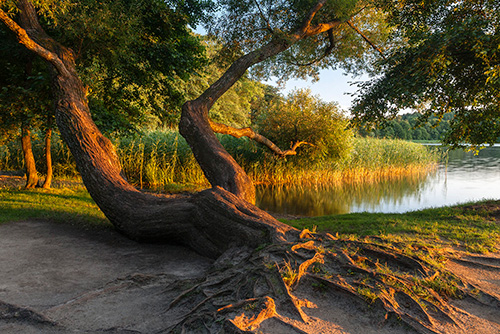 Wprowadzenie Od momentu akcesji, kiedy Polska stała się członkiem Unii Europejskiej podejście do dokumentu strategicznego na poziomie lokalnym ewaluowało. Pojęcie strategii rozwoju (lokalnej strategii rozwoju) pojawiło się w ustawie o zasadach prowadzenia polityki rozwoju z 2006 roku (Dz.U.2006.1658). Definicję określał art. 9 ust. 4 Ustawy „Strategiami rozwoju są: (…) strategie rozwoju lokalnego, w tym strategie rozwoju powiatów oraz strategie rozwoju gmin”. Lokalne strategie rozwoju służyły nie tylko wypracowaniu celów strategicznych i szczegółowych oraz wyznaczaniu kierunków rozwoju gmin, ale przede wszystkim otwierały możliwości pozyskiwania środków unijnych. Często posiadanie strategii rozwoju było warunkiem sine qua non wnioskowania w konkursach dotacyjnych. Częścią wniosku aplikacyjnego lub studium wykonalności był i nadal jest opis spójności celów projektu z celami strategicznymi danej jednostki samorządu terytorialnego. Pomimo tego wymogu niektóre gminy nie posiadały aktualnej strategii. Zdarzało się, że przy ocenie merytorycznej dopuszczano lokalne programy rozwoju lub strategie, plany lub programy sektorowe (np. lokalne programy rewitalizacji, plany gospodarki niskoemisyjnej).Planowanie ponadgminne było niejako wymuszone na poziomie województw w przypadku gmin wiejskich, które korzystały ze środków na politykę rozwoju obszarów wiejskich. W ramach inicjatywy wspólnotowej LEADER+ wymogiem pozyskania środków na mikroprojekty było posiadanie dokumentu strategicznego Lokalnej Grupy Działania. W perspektywie 2014-2020 wprowadzono nowe instrumenty współpracy ponadlokalnej takie jak Zintegrowane Inwestycje Terytorialne (dla których warunkiem było posiadanie Strategii ZIT dla miasta i jego obszaru funkcjonalnego) czy RLKS - rozwój lokalny kierowany przez społeczność – wywodzący się z inicjatywy LEADER +.Jak pokazują doświadczenia z lat ubiegłych, opracowanie wspólnych dla kilku gmin dokumentów strategicznych przyniosło wiele korzyści, a między innymi:- większe możliwości pozyskania środków zewnętrznych – możliwość korzystania ze źródeł dedykowanych na współpracę międzygminną tj. ZIT czy RLKS,- wyższa punktacja w ramach oceny merytorycznej wniosków aplikacyjnych (punkty dodatkowe za współpracę międzygminną),- rozłożenie kosztów przygotowania dokumentów, wniosków aplikacyjnych wraz z dokumentacją oraz raportów monitoringowych na kilka jednostek samorządu terytorialnego,- zacieśnienie współpracy sąsiadujących ze sobą gmin,- zapewnienie spójności lub ciągłości realizowanych inwestycji, zwłaszcza w obszarach przygranicznych danych gmin.W wyniku dobrych praktyk, planowanie ponadgminne znalazło ścieżkę legislacyjną w ustawie o samorządzie gminnym. Zgodnie z Art. 10g. ust. 1. Ustawy [t.j. Dz. U.2020.713 ze zm.]: Gminy sąsiadujące, powiązane ze sobą funkcjonalnie, mogą opracować strategię rozwoju ponadlokalnego będącą wspólną strategią rozwoju tych gmin w zakresie ich terytorium. Możliwość taka została wprowadzona w Ustawie o zasadach prowadzenia polityki rozwoju w nowelizacji z 2020 roku. [Dz.U.2019.1295 ze zm.]. Wspomniana ustawa wprowadza pojęcie obszaru funkcjonalnego. Zgodnie z definicją powołaną w Art. 5. Ust. 6a obszar funkcjonalny to  obszar, na którym występuje względnie wyodrębniający się, intensywny i otwarty system powiązań społecznych, gospodarczych lub przyrodniczych, uwarunkowanych cechami środowiska geograficznego (przyrodniczego i antropogenicznego).Strategie ponadlokalne są odpowiedzią na potrzebę wspólnego planowania rozwoju w obrębie kilku gmin powiązanych ze sobą funkcjonalnie. Docelowo wspólne programowanie strategicznie wpłynie na jakość realizowanych zadań oraz wpłynie na możliwości pozyskiwania funduszy unijnych przez jednostki samorządu współpracujące ze sobą w ramach porozumienia ponadlokalnego.Jak wynika z projektu Umowy partnerstwa (styczeń 2021) gminy posiadające strategię ponadlokalną mogą liczyć na dodatkowe środki unijne w ramach 5 celu polityki Unii Europejskiej: „Europa bliżej obywateli”. W ramach celu wspierana będzie realizacja przygotowanych na poziomie ponadlokalnym (i lokalnym) strategii ukierunkowanych na zmiany strukturalne danego obszaru, w zgodzie z priorytetami Unii Europejskiej oraz celami zdefiniowanymi na poziomie krajowym w Krajowej Strategii Rozwoju Regionalnego oraz regionalnym w Strategii Rozwoju Województwa. Ten nowy, przekrojowy Cel Polityki wymaga specyficznego podejścia, zarówno na etapie programowania, jak i później wdrażania. Jak wynika z projektu Umowy Partnerstwa: „Potrzeba koncentracji wsparcia na ośrodkach słabszych wynika również z wciąż utrzymującego się w Polsce znacznego zróżnicowania wewnątrz regionalnego”. W rozwiązywaniu problemów na poziomie lokalnym sprzyja systematycznie wzrastająca świadomość polskich samorządów lokalnych i regionalnych dotycząca znaczenia korzyści płynących ze współpracy. Bardzo ważnym czynnikiem stymulującym współpracę były środki z funduszy europejskich przeznaczone na realizację przedsięwzięć oddziałujących na jakość życia na tych obszarach. Zdarzenia wywołane pandemią COVID jeszcze mocniej unaoczniły skalę problemów na obszarach o najtrudniejszej sytuacji ekonomicznej (utrudniony dostęp do podstawowych usług publicznych w szczególności zdrowotnych i edukacyjnych, brak dostępu do szerokopasmowego Internetu). Kryzys dotknął zwłaszcza te jednostki samorządu terytorialnego, w których dochody, zarówno samorządów, jak i lokalnych przedsiębiorców, opierają się na usługach z branży turystycznej i związanych z kulturą.Wyzwanie polegające na odbudowie lokalnej gospodarki, w tym w sytuacji kryzysu epidemicznego nakłada na samorządy na tych obszarach konieczność zaangażowania się w oddolne, strategiczne planowanie i zarządzanie procesami rozwojowymi w sposób zintegrowany (powiązany ze sobą), wspólnie z sąsiadami oraz innymi partnerami i różnymi podmiotami funkcjonującymi na danym terenie, w tym z mieszkańcami. Działania te muszą polegać zarówno na pełniejszym wykorzystaniu istniejących potencjałów i zbudowaniu nowych przewag konkurencyjnych, a także uwzględniać potrzeby zwiększania odporności lokalnych gospodarek na nieprzewidziane sytuacje kryzysowe, z wykorzystaniem trwałych rozwiązań zielonej gospodarki.Jak wspomniano wcześniej dokumenty strategiczne określają obszar funkcjonalny jako obszar na którym występuje względnie wyodrębniający się, intensywny i otwarty system powiązań społecznych, gospodarczych lub przyrodniczych, uwarunkowanych cechami środowiska geograficznego (przyrodniczego i antropogenicznego). Gminy deklarujące wolę współpracy porozumiały się i intencję przygotowania wspólnej strategii ponadlokalnej wyraziły w liście intencyjnym podpisanym przez wójtów. Następnie rady gmin przyjęły uchwały w sprawie wyrażenia zgody na partnerstwo w jednej z trzech przewidzianych w Ustawie o samorządzie gminnym form: porozumienie międzygminne o którym mowa w art. 74 (kolejne dwie formy, niewykorzystane w dotychczasowej współpracy to związek międzygminny, o którym mowa w art. 64, lub stowarzyszenie, o którym mowa w art. 84).Jak wynika z doświadczeń eksperckich najczęściej przyjmowaną formą współpracy jest porozumienie międzygminne. W takiej formie wskazany jest lider porozumienia, który reprezentuje partnerstwo ponadlokalne w kontaktach np. z urzędem marszałkowskim czy zewnętrznym wykonawcą strategii, natomiast na etapie wdrożenia strategii, wybrane projekty mogą być realizowane w partnerstwach projektowych zawiązywanych na mocy art. 18 ust. 12 Ustawy o samorządzie gminnym. Kwestie inwestycji w ramach projektów wdrożeniowych są wtedy klarowne – inwestor (gmina) dysponuje majątkiem, który jest zagospodarowywany lub modernizowany, zgodnie z ustaleniami strategii ponadlokalnej.Zakres projektu strategii rozwoju ponadlokalnego określa art. 10g. ust.  3. Ustawy o samorządzie gminnym: „Do strategii rozwoju ponadlokalnego przepisy art. 10e ust. 2–4 stosuje się odpowiednio”, to jest:-  Strategia rozwoju ponadlokalnego ma być spójna ze strategią rozwoju województwa oraz strategiami lokalnymi i lokalnymi programami rozwoju- Strategia rozwoju ponadlokalnego ma zawierać wnioski z diagnozy, o której mowa w art. 10a ust. 1 ustawy z dnia 6 grudnia 2006 r. o zasadach prowadzenia polityki rozwoju (Dz. U. z 2019 r. poz. 1295 i 2020 oraz z 2020 r. poz. 1378), przygotowanej na potrzeby tej strategii, - Strategia rozwoju ponadlokalnego ma określać w szczególności:1) cele strategiczne rozwoju w wymiarze społecznym, gospodarczym i przestrzennym;2) kierunki działań podejmowanych dla osiągnięcia celów strategicznych;3) oczekiwane rezultaty planowanych działań, w tym w wymiarze przestrzennym, oraz wskaźniki ich osiągnięcia;4) model struktury funkcjonalno-przestrzennej porozumienia partnerskiego gmin;5) ustalenia i rekomendacje w zakresie kształtowania i prowadzenia polityki przestrzennej w obszarze funkcjonalnym.6) obszary strategicznej interwencji określone w strategii rozwoju województwa, o której mowa w art. 11 ust. 1 ustawy z dnia 5 czerwca 1998 r. o samorządzie województwa (Dz. U. z 2019 r. poz. 512, 1571 i 1815 oraz z 2020 r. poz. 1378), wraz z zakresem planowanych działań;7) obszary strategicznej interwencji kluczowe dla gmin, jeżeli takie zidentyfikowano, wraz z zakresem planowanych działań;8) system realizacji strategii, w tym wytyczne do sporządzania dokumentów wykonawczych;9) ramy finansowe i źródła finansowania.Strategię rozwoju ponadlokalnego sporządza się w formie tekstowej oraz graficznej zawierającej zobrazowanie treści, o których mowa w szczególności dotyczące obszarów strategicznej interwencji wskazanej w dokumentach strategicznych poziomu regionalnego i ponadlokalnego.Zgodnie z art. 6 ust. 3. Ustawy o zasadach prowadzenia polityki rozwoju, wskazuje na obowiązek przeprowadzenia szerokich konsultacji społecznych: „Projekt strategii rozwoju ponadlokalnego oraz strategii rozwoju gminy podlega konsultacjom w szczególności z: sąsiednimi gminami i ich związkami, lokalnymi partnerami społecznymi i gospodarczymi, mieszkańcami gmin – w przypadku strategii rozwoju ponadlokalnego albo gminy – w przypadku strategii rozwoju gminy, oraz z właściwym dyrektorem regionalnego zarządu gospodarki wodnej Państwowego Gospodarstwa Wodnego Wody Polskie”.Wszystkie wymienione powyżej etapy przygotowania dokumentu oraz wymogi co do jego treści zostały zastosowane i wdrożone w procesie przygotowania Strategii. Przesłanki opracowania Strategii Zgodnie z Art. 10g. ust. 1. Ustawy o samorządzie gminnym [t.j. Dz. U. z 2020 r. poz. 713, 1378]: Gminy sąsiadujące, powiązane ze sobą funkcjonalnie, mogą opracować strategię rozwoju ponadlokalnego będącą wspólną strategią rozwoju tych gmin w zakresie ich terytorium. Możliwość taka została wprowadzona w Ustawie o zasadach prowadzenia polityki rozwoju w nowelizacji z 2020 roku [Dz. U. z 2019 r. poz. 1295, 2020, z 2020 r. poz. 1378, 2327]. Wspomniana ustawa wprowadza pojęcie obszaru funkcjonalnego. Zgodnie z definicją powołaną w Art. 5. Ust. 6a obszar funkcjonalny to obszar, na którym występuje względnie wyodrębniający się, intensywny i otwarty system powiązań społecznych, gospodarczych lub przyrodniczych, uwarunkowanych cechami środowiska geograficznego (przyrodniczego i antropogenicznego).Strategie ponadlokalne są odpowiedzią na potrzebę wspólnego planowania rozwoju w obrębie kilku gmin powiązanych ze sobą funkcjonalnie. Docelowo wspólne programowanie strategicznie wpłynie na jakość realizowanych zadań oraz wpłynie na możliwości pozyskiwania funduszy unijnych przez jednostki samorządu współpracujące ze sobą w ramach porozumienia ponadlokalnego.Jak wynika z projektu Umowy partnerstwa (styczeń 2021) gminy posiadające strategię ponadlokalną mogą liczyć na dodatkowe środki unijne w ramach 5 celu polityki Unii Europejskiej: „Europa bliżej obywateli”. W ramach celu wspierana będzie realizacja przygotowanych na poziomie ponadlokalnym (i lokalnym) strategii ukierunkowanych na zmiany strukturalne danego obszaru. Strategie te powinny być zgodne z priorytetami Unii Europejskiej i celami zdefiniowanymi na poziomie: krajowym w Krajowej Strategii Rozwoju Regionalnego oraz regionalnym w Strategii Rozwoju Województwa. Ten nowy, przekrojowy Cel Polityki wymaga specyficznego podejścia, zarówno na etapie programowania, jak i później wdrażania. Jak wynika z projektu Umowy Partnerstwa: „Potrzeba koncentracji wsparcia na ośrodkach słabszych wynika również z wciąż utrzymującego się w Polsce znacznego zróżnicowania wewnątrzregionalnego”. W rozwiązywaniu problemów na poziomie lokalnym sprzyja systematycznie wzrastająca świadomość polskich samorządów lokalnych i regionalnych dotycząca znaczenia korzyści płynących ze współpracy. Bardzo ważnym czynnikiem stymulującym współpracę były środki z funduszy europejskich przeznaczone na realizację przedsięwzięć oddziałujących na jakość życia na tych obszarach. Zdarzenia wywołane pandemią COVID jeszcze mocniej unaoczniły skalę problemów na obszarach o najtrudniejszej sytuacji ekonomicznej (utrudniony dostęp do podstawowych usług publicznych w szczególności zdrowotnych i edukacyjnych, brak dostępu do szerokopasmowego Internetu). Kryzys dotknął zwłaszcza te jednostki samorządu terytorialnego, w których dochody, zarówno samorządów, jak i lokalnych przedsiębiorców, opierają się na usługach z branży turystycznej i związanych z kulturą.Wyzwanie polegające na odbudowie lokalnej gospodarki, w tym w sytuacji kryzysu epidemicznego nakłada na samorządy na tych obszarach konieczność zaangażowania się w oddolne, strategiczne planowanie i zarządzanie procesami rozwojowymi w sposób zintegrowany (powiązany ze sobą), wspólnie z sąsiadami oraz innymi partnerami i różnymi podmiotami funkcjonującymi na danym terenie, w tym z mieszkańcami. Działania te muszą polegać zarówno na pełniejszym wykorzystaniu istniejących potencjałów i zbudowaniu nowych przewag konkurencyjnych, a także uwzględniać potrzeby zwiększania odporności lokalnych gospodarek na nieprzewidziane sytuacje kryzysowe, z wykorzystaniem trwałych rozwiązań zielonej gospodarki. Strategie dla obszarów funkcjonalnych powinny koncentrować się na wykorzystaniu ich endogenicznych potencjałów w taki sposób, aby posiadane zasoby wzmocniły lokalną gospodarkę w zakresie wzrostu produktywności, skutecznej transformacji społeczno-gospodarczej realizującej cele UE i przy zaangażowaniu środowisk lokalnych: samorządów, podmiotów prywatnych, organizacji pozarządowych. z drugiej strony strategie mogą koncentrować się także na rozwiązywaniu problemów charakterystycznych dla danego terytorium, np. degradacja materialna i społeczna, konflikty przestrzenne itp. Wśród potencjałów, które powinny być wykorzystywane w rozwoju lokalnym znajdują się dziedzictwo kulturowe i walory turystyczne. Mogą one być źródłem podnoszących jakość życia aktywności społecznych, nowych usług, tworzyć miejsca pracy i zwiększać bazę podatkową Jednostek Samorządu Terytorialnego. Szerokie możliwości działań w ramach 5 Celu Polityki Unii Europejskiej wymagają dobrej jakości strategii rozwoju na poziomie ponadlokalnym – właściwe określenie celów, nowatorskie i kreatywne podejście do rozwiązywania złożonych problemów i generowania impulsów rozwojowych, a także identyfikacja adekwatnych projektów – zarówno na poziomie ponadlokalnym jak i na poziomie lokalnym. Zakres i metodyka opracowania strategiiZakres projektu strategii rozwoju ponadlokalnego określa art. 10g. ust. 3. Ustawy o samorządzie gminnym: „Do strategii rozwoju ponadlokalnego przepisy art. 10e ust. 2–4 stosuje się odpowiednio”, to jest:- Strategia rozwoju ponadlokalnego ma być spójna ze strategią rozwoju województwa oraz strategiami lokalnymi i lokalnymi programami rozwoju- Strategia rozwoju ponadlokalnego ma zawierać wnioski z diagnozy, o której mowa w art. 10a ust. 1 ustawy z dnia 6 grudnia 2006 r. o zasadach prowadzenia polityki rozwoju (Dz. U. z 2019 r. poz. 1295 i 2020 oraz z 2020 r. poz. 1378), przygotowanej na potrzeby tej strategii, - Strategia rozwoju ponadlokalnego ma określać w szczególności:1) cele strategiczne rozwoju w wymiarze społecznym, gospodarczym i przestrzennym;2) kierunki działań podejmowanych dla osiągnięcia celów strategicznych;3) oczekiwane rezultaty planowanych działań, w tym w wymiarze przestrzennym, oraz wskaźniki ich osiągnięcia;4) model struktury funkcjonalno-przestrzennej porozumienia partnerskiego gmin;5) ustalenia i rekomendacje w zakresie kształtowania i prowadzenia polityki przestrzennej w obszarze funkcjonalnym.6) obszary strategicznej interwencji określone w strategii rozwoju województwa, o której mowa w art. 11 ust. 1 ustawy z dnia 5 czerwca 1998 r. o samorządzie województwa (Dz. U. z 2019 r. poz. 512, 1571 i 1815 oraz z 2020 r. poz. 1378), wraz z zakresem planowanych działań;7) obszary strategicznej interwencji kluczowe dla gmin, jeżeli takie zidentyfikowano, wraz z zakresem planowanych działań;8) system realizacji strategii, w tym wytyczne do sporządzania dokumentów wykonawczych;9) ramy finansowe i źródła finansowania.Strategię rozwoju ponadlokalnego sporządza się w formie tekstowej oraz graficznej zawierającej zobrazowanie treści, o których mowa w szczególności dotyczące obszarów strategicznej interwencji wskazanej w dokumentach strategicznych poziomu regionalnego i ponadlokalnego.Zgodnie z art. 6 ust. 3. Ustawy o zasadach prowadzenia polityki rozwoju, wskazuje na obowiązek przeprowadzenia szerokich konsultacji społecznych: „Projekt strategii rozwoju ponadlokalnego oraz strategii rozwoju gminy podlega konsultacjom w szczególności z: sąsiednimi gminami i ich związkami, lokalnymi partnerami społecznymi i gospodarczymi, mieszkańcami gmin – w przypadku strategii rozwoju ponadlokalnego albo gminy – w przypadku strategii rozwoju gminy, oraz z właściwym dyrektorem regionalnego zarządu gospodarki wodnej Państwowego Gospodarstwa Wodnego Wody Polskie”. Metodyka zastosowana w strategii opiera się na poniższych zasadach, które odnoszą się zarówno do kolejnych etapów opracowania dokumentu, jak też do fazy wdrożeniowej strategii:W pracach nad strategią zastosowano model ekspercko – partycypacyjny zakładający wiodącą rolę ekspertów zewnętrznych oraz udział przedstawicieli różnych grup interesariuszy w procesie opracowania i konsultowania dokumentu strategii.Dokonano analizy danych w obszarach społecznych, gospodarczych i środowiskowych pod kątem problemów i potencjałów rozwojowych obszaru gmin ziemi łukowskiej. Zidentyfikowano kluczowe zjawiska i trendy wpływające na rozwój obszaru.Sformułowano wnioski i określono wizję rozwoju obszaru oraz zdefiniowano cel strategiczny i cele operacyjne, dające szansę na stworzenie i utrzymanie przewagi konkurencyjnej, w taki sposób aby dać pierwszeństwo mobilizacji lokalnych czynników rozwoju. Określono kierunki działań służące realizacji celów oraz wskazano najważniejsze obszary aktywności samorządów w latach 2021 – 2030. 

Definiując cele i kierunki działań strategicznych korzystano z dotychczasowych doświadczeń związanych z planowaniem i wdrażaniem polityki rozwoju.Ograniczono liczbę obszarów rozwojowych i celów do takich, które w procesie tworzenia strategii uznano za priorytetowe i mające decydujący wpływ na realizacje wizji rozwoju obszaru gmin: Cyców, Ludwin, Milejów, Puchaczów, Urszulin tworzących obszar funkcjonalny: Zielone Zagłębie. 
W strategii nie dążono do tego, aby każdy obszar aktywności gmin uznać za strategiczny. Nie oznacza to rezygnacji z bieżących działań samorządów, uznano jedynie, że część z nich ma mniejszy wpływ na osiągnięcie celów strategicznych.Jakkolwiek w ramach prac zidentyfikowano cele priorytetowe pojedynczych gmin. Zidentyfikowane obszary wsparcia oraz zadania i projekty są komplementarne do obszarów wsparcia strategii ponadlokalnej. Strategia ponadlokalna, w załącznikach gminnych, określa również indywidualne cele i kierunki rozwoju pojedynczych gmin.Zastosowano zasady wynikające z podejścia terytorialnego i zintegrowanego planowania – zidentyfikowano społeczne, gospodarcze, środowiskowe i przestrzenne powiązania funkcjonalne, które występują na obszarze gmin: Cyców, Ludwin, Milejów, Puchaczów, Urszulin tworzących obszar funkcjonalny: Zielone Zagłębie oraz dostosowano zakres przedsięwzięć rozwojowych do specyfiki obszaru, tak aby były odpowiedzią na istniejące problemy i wyzwania. Skupiono się na tych funkcjach, które najbardziej wzmocnią wspólny potencjał rozwojowy gmin.Eksperci zewnętrzni oraz przedstawiciele władz samorządowych realizowali proces opracowania strategii zgodnie z dobrymi praktykami partycypacji społecznej i partnerstwa. Położono nacisk na uspołecznienie kolejnych etapów prac na strategią, przy wykorzystaniu doświadczeń lokalnej społeczności, podmiotów publicznych i prywatnych. Zasadę partnerstwa i współpracy z interesariuszami zastosowano również w proponowanym systemie wdrażania Strategii.Opracowano przejrzysty system wdrażania Strategii w oparciu o zasadę partnerstwa i równości partnerów, wielopoziomowe zarządzanie oraz stałą współpracę interesariuszy, uwzględniając elastyczności przyjętych rozwiązań, tak by zwiększyć sprawność realizacji strategii i skuteczność wykorzystywania dostępnych funduszy.Określenie kierunków działań rozwojowych i wybór projektów, które zapewnią osiągnięcie celów strategii nastąpił we współpracy z interesariuszami w oparciu o proces partycypacji społecznej (warsztaty, ankiety, konsultacje społeczne). Skupiono się na przedsięwzięciach partnerskich i zintegrowanych, czyli takich, które rozwiązują wspólne problemy obszaru lub wzmacniają i rozwijają jego potencjały. Ideą takich przedsięwzięć jest połączenie sił samorządów zapewniające efekt synergii, w taki sposób aby rezultaty i oddziaływanie projektów partnerskich były większe i korzystniejsze niż jest to możliwe do osiągnięcia w projektach indywidualnych.Dostosowano rodzaj i zakres interwencji oraz system wdrażania strategii do wyzwań i uwarunkowań perspektywy finansowej UE 2021 – 2027 opierając się na zasadach obowiązujących w unijnych, krajowych i regionalnych dokumentach strategicznych i operacyjnych. Dotyczy to przede wszystkim zintegrowanego podejścia terytorialnego i identyfikacji takich celów rozwojowych, które są możliwe do osiągnięcia w ramach partnerskiej współpracy interesariuszy.Zachowano spójność z założeniami polityki regionalnej Państwa tak aby strategia była spójna z kierunkami i obszarami interwencji oraz celami określonymi w Krajowej Strategii Rozwoju Regionalnego 2030 oraz Strategii Rozwoju Województwa Lubelskiego 2030, szczególnie w zakresie wymiaru terytorialnego i zintegrowanego podejścia w realizacji strategii ponadlokalnych.Wnioski z diagnozyDiagnoza prezentuje wyczerpujący obraz Obszaru Funkcjonalnego w ujęciu obiektywnym. Opiera się na faktach i niezbędnych komentarzach ustrukturalizowanych w osiem zasadniczych działów: Obszar Funkcjonalny, Społeczeństwo, Szkolnictwo i wychowanie, Infrastruktura, Aktywność gospodarcza, Kultura, wizerunek i czas wolny, Jakość życia, Finanse samorządu. Zakres czasowy analizy w przypadku większości zagadnień obejmuje lata 2015–2019. Jeżeli możliwe było zaprezentowanie nowszych informacji i danych, które wnoszą wartość dodaną do części analitycznej, to również je przedstawiono. Niekiedy dane statystyczne obejmowały starsze lata, co wynika z określonej cykliczności przeprowadzania przez Główny Urząd Statystyczny w Warszawie badań tematycznych, np. Powszechnego Spisu Rolnego.Diagnoza przedstawia portret Obszaru Funkcjonalnego zarówno pod względem opisowym, jak i statystycznym. Na potrzeby przeprowadzonej analizy wykorzystano dane agregowane w wartościach bezwzględnych oraz w postaci wskaźników statystycznych, uwzględniających różnorodne aspekty szeroko rozumianego potencjału społeczno-gospodarczego i przestrzennego. Źródłem informacji były przede wszystkim bazy danych Głównego Urzędu Statystycznego w Warszawie. Do przygotowania części i posłużono się także danymi wewnętrznymi gromadzonymi przez poszczególne samorządy wchodzące w skład Obszaru Funkcjonalnego i ich jednostki organizacyjne oraz danymi pochodzącymi od instytucji zewnętrznych. Całość diagnozy została podsumowana w ramach syntetycznego zestawienia najważniejszych konkluzji (wniosków). Na koniec części i zaprezentowano wyniki analizy SWOT na bazie której to, na dalszym etapie prac, wyznaczono kluczowe kierunki rozwojowe dla Obszaru Funkcjonalnego i zakres niezbędnych do podjęcia działań interwencyjnych.Obszar Funkcjonalny Zielone Zagłębie, dla którego opracowano Strategię, obejmuje teren 5 jednostek samorządu terytorialnego, w tym 4 z powiatu łęczyńskiego i 1 z powiatu włodawskiego. w jego skład wchodzą:Gmina Cyców (wraz z 27 sołectwami, do których należą: Adamów, Barki, Biesiadki, Bekiesza, Cyców, Cyców Kolonia Druga, Garbatówka, Głębokie, Kopina, Ludwinów Wieś, Ludwinów Kolonia, Małków, Malinówka, Ostrówek Podyski, Podgłębokie, Stawek, Stefanów, Nowy Stręczyn, Stary Stręczyn, Sewerynów, Szczupak, Świerszczów Wieś, Świerszczów Kolonia, Wólka Cycowska, Wólka Nadrybska, Zagórze, Zaróbka),Gmina Ludwin (wraz z 21 sołectwami, do których należą: Czarny Las, Kaniwola, Piaseczno, Rozpłucie Pierwsze, Rozpłucie Drugie, Jagodno, Rogóźno, Ludwin, Ludwin Kolonia, Grądy, Zezulin Drugi, Zezulin Pierwszy, Zezulin Niższy, Radzic Stary, Kocia Góra, Dąbrowa, Dratów, Kobyłki, Uciekajka, Krzczeń, Dratów Kolonia), Gmina Milejów (wraz z 24 sołectwami, do których należą: Antoniów, Antoniów Kolonia, Białka, Białka Kolonia, Dąbrowa, Cyganka, Górne, Jaszczów, Jaszczów Kolonia, Kajetanówka, Klarów, Łańcuchów, Łysołaje, Łysołaje Kolonia, Maryniów, Milejów Osada, Milejów, Ostrówek Kolonia, Popławy, Staroście, Wólka Bielecka, Wólka Łańcuchowska, Zalesie, Zgniła Struga),Gmina Puchaczów (wraz z 17 sołectwami, do których należą: Wesołówka, Albertów, Brzeziny, Puchaczów, Bogdanka, Nadrybie Wieś, Turowola, Ciechanki, Nadrybie Dwór, Jasieniec, Zawadów, Kol. Ciechanki, Kol. Turowola, Ostrówek, Szpica, Nadrybie Ukazowe, Stara Wieś),Gmina Urszulin (wraz z 25 sołectwami, do których należą: Andrzejów, Babsk, Borysik, Dębowiec, Grabniak, Jamniki, Kozubata, Łomnica, Michałów, Nowe Załucze, Przymiarki, Sęków, Sumin, Urszulin, Wereszczyn, Wiązowiec, Wielkopole, Wincencin, Wola Wereszczyńska, Wólka Wytycka, Wytyczno, Zabrodzie, Stare Załucze, Zastawie, Zawadówka).Łączna powierzchnia administracyjna OF wynosi 649 km2, co stanowi 2,6% powierzchni województwa lubelskiego.Rysunek 1: Herby i logotypy poszczególnych JST wchodzących w skład OFŹródło: opracowanie własne na podstawie stron internetowych poszczególnych JST.Mapa 1: Mapa obszaru funkcjonalnego 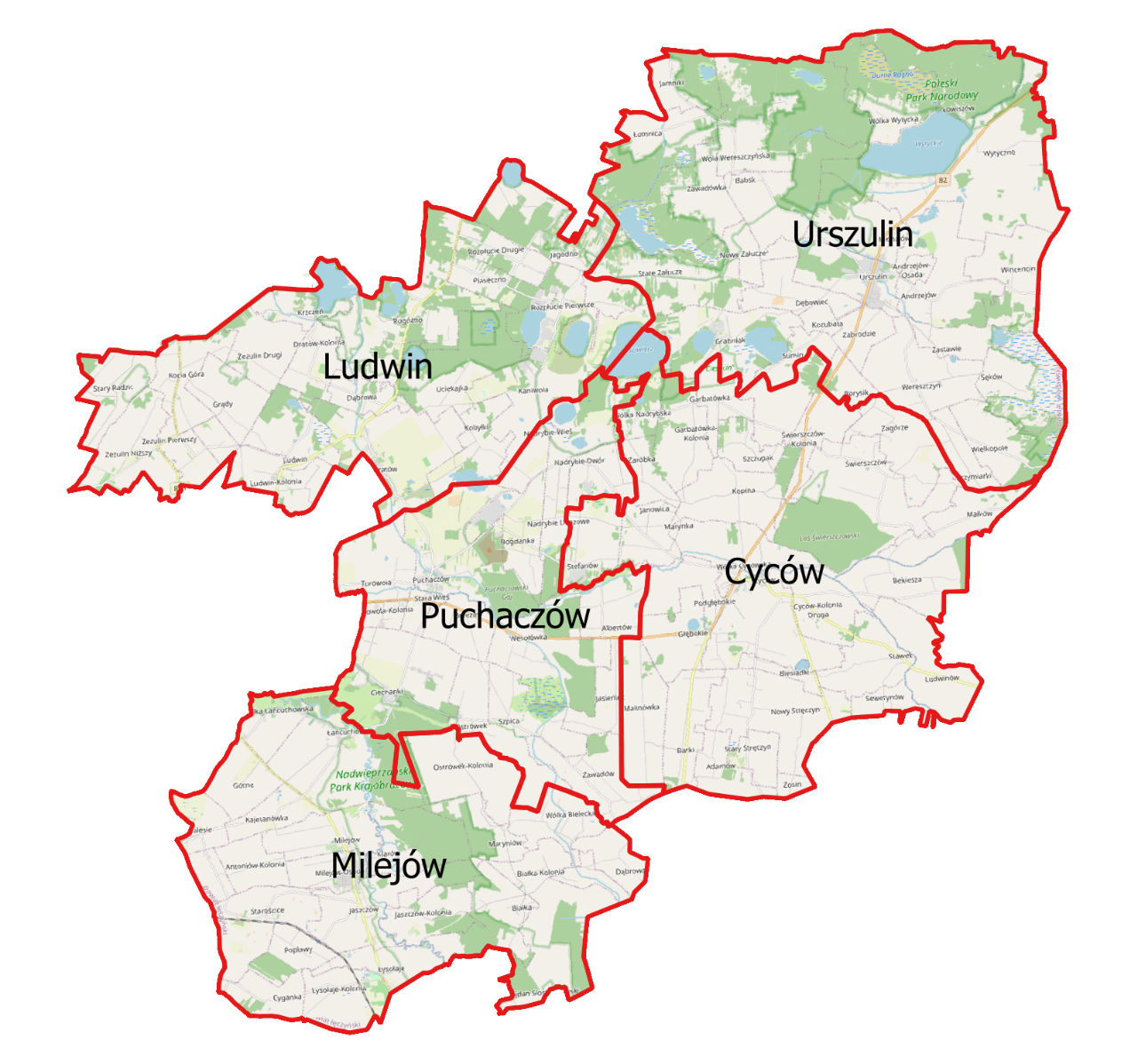 Źródło: opracowanie własneNajwiększą pod względem powierzchni jednostką samorządu terytorialnego wchodzącą w skład OF jest Gmina Urszulin, która stanowi 26,5% całego obszaru funkcjonalnego. Dalej znajdują się: Gmina Cyców, Gmina Ludwin oraz Gmina Milejów. Najmniejszą powierzchnią ma Gmina Puchaczów, która stanowi 14,1% całego OF.W każdej z gmin największą powierzchnię stanowią użytki rolne. Ze wszystkich gmin wchodzący w skład obszaru funkcjonalnego największą powierzchnię użytków rolnych posiada Gmina Cyców i jest to 11 642 ha. Gmina Puchaczów może pochwalić się największą powierzchnią gruntów leśnych, która wynosi 5 404 ha i jest większa prawie pięciokrotnie od powierzchni gruntów leśnych Gminy Puchaczów.Główną atrakcją Pojezierza Łęczyńsko-Włodawskiego, na obszarze którego położone są gminy – sygnatariusze porozumienia ponadlokalnego, jest około 68 jezior, najstarszych na Niżu Środkowoeuropejskim. Są to zarówno jeziora polodowcowe jak i pochodzenia krasowego. Ich dokładną liczbę trudno określić, gdyż część z nich powoli zanika w wyniku zarastania i rozprzestrzeniania się torfowisk. Największym jeziorem jest jezioro Wytyckie (478 ha) położone w Gminie Urszulin, kolejne Uściwierz (284 ha) położone w gminie Cyców, najgłębszym jezioro Piaseczno (około 39 metrów) położone w gminie Ludwin. Jeziora przyciągają turystów malowniczym położeniem wśród lasów, czystą wodą i piaszczystymi plażami. Geneza jezior nie jest jeszcze ostatecznie wyjaśniona. Uznaje się, że płytkie jeziora są pozostałością rozlewisk plejstoceńskich, głębokie zaś mają związek ze zjawiskami krasowymi. Część z ich to jeziora o rozległej, piaszczystej plaży zachęcające do czynnego odpoczynku (pływanie, żeglowanie, jazda na nartach wodnych) oraz do zażywania kąpieli wodno-słonecznych (Piaseczno, Łukcze). Część nie nadaje się na kąpieliska, ale stanowi niezwykle cenny obiekt przyrodniczo-krajobrazowy, szczególnie ze względu na otoczenie złożone z torfowisk przejściowych i wysokich z bardzo bogatymi formami reliktowymi borealnymi i północnymi.Do jezior o największych walorach rekreacyjnych należą: jez. Piaseczno, Rogóżno, Łukcze, Zagłębocze, Krasne, Rotcze. Stwarzają one możliwość kąpieli, uprawiania sportów wodnych, a także wędkowania. Nad jeziorami powstały liczne ośrodki wypoczynkowe. Dzikie, zarastające jeziora stanowią raj dla ptactwa wodnego i wielu innych chronionych gatunków roślin i zwierząt. Jeziora Świerszczów i Brzeziczno zostały objęte ochroną jako rezerwaty. Jeziora Łukie, Moszne, Kraśne i Długie znajdują się w granicach Poleskiego Parku Narodowego. Występowaniu znacznych terenów podmokłych, które decydują o poleskim charakterze tego obszaru sprzyja przede wszystkim płaskość terenu, która utrudnia spływ wody, a także płytkie zaleganie pierwszego poziomu wód gruntowych. W czasie wiosennych roztopów lub długotrwałych opadów  wielkie obszary pokrywa woda i stają się one niemal niedostępne. Bagna i torfowiska zajmują znaczną część terenu Pojezierza Łęczyńsko-Włodawskiego. Jest to obszar wyjątkowego bogactwa torfowisk wysokich, przejściowych, niskich, a także unikatowych torfowisk węglanowych (Bagno Bubnów). Z tego powodu teren ten porównywany jest do miniatury europejskiej tundry i lasotundry, wysuniętej najdalej w Europie na południowych wschód.W celu ochrony najcenniejszych i najbardziej charakterystycznych terenów wodno-błotnych, w latach 90. utworzono: Poleski Park Narodowy, Poleski Park Krajobrazowy, Park Krajobrazowy Pojezierze Łęczyńskie, Sobiborski Park Krajobrazowy, Nadwieprzański Park Krajobrazowy, a także liczne rezerwaty i obszary Natura 2000. W 2012 r. Poleski Park Narodowy, Sobiborski Park Krajobrazowy, Park Krajobrazowy Pojezierze Łęczyńskie, Lasy Włodawskie i Parczewskie weszły w skład Transgranicznego Rezerwatu Biosfery o nazwie „Polesie Zachodnie”, obejmującego tereny Polski, Białorusi i Ukrainy.Duży wpływ na atrakcyjność turystyczną Pojezierza mają także rzeki Wierz, Bug oraz ich dopływy, które stanowią raj dla kajakarzy i wędkarzy. W celu regulacji stosunków wodnych, na obszarze tym w latach 1954–1961 zbudowano około 140 km Kanał Wieprz-Krzna.Tabela 1 Wybrane jeziora i torfowiska z obszaru współpracy ponadlokalnej Zielone ZagłębieŹródło: Opracowanie własne na podstawie dokumentów strategicznych gmin i powiatu łęczyńskiegoNa koniec 2019 r. liczba ludności Obszaru Funkcjonalnego wyniosła 32 477 i była o 0,6 % wyższa niż w 2015 r. w analizowanym okresie, najliczniejszą populacją cechowała się Gmina Milejów, Gmina Cyców, Gmina Puchaczów oraz Gmina Ludwin. Najmniejszą liczbę mieszkańców posiadała Gmina Urszulin.Średnia gęstość zaludnienia na terenie OF w latach 2015-2019 początkowo wzrastała i w 2018 r. wyniosła 52,8 osoby na 1 km2, po czym w kolejnym roku zmniejszyła się i wyniosła 52,6 osoby na 1 km2.Corocznie przyrost naturalny na 1 000 ludności w analizowanym okresie był dodatni. Największy przyrost naturalny odnotowano w 2016 roku (1,26) a najmniejszy w 2018 roku (wyniósł wówczas 0,1). w 2019 r. na 1000 ludności odnotowano 11,08 urodzeń żywych, 10,12 zgonów, a przyrost naturalny wyniósł 0,95.W analizowanym okresie na obszarze OF do 2018 r. saldo migracji było dodatnie (w 2018 r. wynosiło 71), ujemne saldo migracji nastąpiło dopiero w 2019 r. różnica ta wyniosła -25 (o 65 osób mniej niż w 2016 r.). w Gminie Cyców występuje najwyższe ujemne saldo migracji z wszystkich gmin z obszaru funkcjonalnego, Jedyne dodatnie wartości odnotowano w Gminie Ludwin (27, spadek o 19 w porównaniu do 2015 r.) oraz Puchaczów (spadek o 8, w 2019 r. saldo wynosiło 12).W latach 2015–2019 liczba pracujących ogółem na obszarze OF wahała i w 2019 r. wyniosła ponad 9,4 tys. osób – o 0,2 tys. mniej niż w 2015 r. Analiza struktury pracujących według płci jednoznacznie wskazuje na przewagę mężczyzn wśród osób zatrudnionych. w 2019 r. mężczyźni stanowili ponad 77% ogólnej liczby zatrudnionych na terenie OF.W analizowanym okresie liczba zarejestrowanych osób bezrobotnych na obszarze OF uległa obniżeniu – w 2019 r. wyniosła 903 osoby, co w porównaniu z 2015 r., kiedy zarejestrowane były 1 383 osoby, daje spadek o 35%. Pod względem płci w każdym z analizowanych lat wśród zarejestrowanych osób bezrobotnych dominowały kobiety (w 2019 r. stanowiły 58%).Na terenie OF działalność prowadzą placówki oświatowe zapewniające edukację na poziomie przedszkolnym i podstawowym.W oparciu o analizę danych na przestrzeni lat 2015-2019 można zauważyć, że łączna liczba uczniów w przedszkolach i szkołach na obszarze OF systematycznie rośnie (poza rokiem 2016, w którym nastąpił nieznaczny spadek liczby uczniów). w ostatnim roku analizy ilość uczniów wynosiła 4 126 osób (+ 21,5 w stosunku do roku 2015). Jest to pozytywne zjawisko, w odniesieniu do ogólnopolskiego niżu demograficznego.Przez teren obszaru Zielonego Zagłębia przebiegają: droga krajowa (nr 82), drogi wojewódzkie (nr w 831, w 813, w 838, w 839, w 841, w 820, w 829), drogi powiatowe i gminne.Przez teren obszaru Zielonego Zagłębia przebiega również linia kolejowa Bogdanka–Jaszczów stanowiąca własność Skarbu Państwa (wieczysty użytkownik: Lubelski Węgiel „Bogdanka” S.A.). Jest to linia przeznaczona dla ruchu wyłącznie towarowego, obsługująca wywóz węgla z Kopalni Węgla Kamiennego Lubelski Węgiel „Bogdanka” S.A. Linia kolejowa łączy się z magistralą Lublin–Chełm w miejscowości Jaszczów.Od 2015 r. liczba mieszkań na terenie obszaru Zielonego Zagłębia systematycznie wzrastała. w 2019 r. na obszarze znajdowało się 10 640 mieszkań (o 3,2% więcej niż w 2015 r.). o 2,36% wzrosła również wartość wskaźnika liczby mieszkań przypadających na 1 000 mieszkańców – w ostatnim analizowanym roku wyniosła 328,9 wobec 321,3 w 2015 r. Wraz ze wzrostem liczby mieszkań wzrastała również ich powierzchnia użytkowa: przeciętna powierzchnia użytkowa 1 mieszkania w 2019 r. wyniosła 89,5 m2 (o 0,8 m2 więcej niż w 2015 r.), zaś przeciętna powierzchnia użytkowa mieszkania przypadająca na 1 osobę wyniosła 29,3 m2 (o 0,9 m2 więcej niż w 2015 r.).Na terenie OF wszystkie jednostki samorządu terytorialnego mają dostęp do wodociągów i kanalizacji. Na terenie OF sieć gazowa występuje w Gminie Puchaczów (50,6 km w 2019 r.), Gminie Ludwin (30,3 km) oraz Gminie Milejów (6,7 km). Pozostałe jednostki samorządu nie posiadają na swoim terenie gazu sieciowego.Na terenie obszaru Zielonego Zagłębia obszary wykorzystywane rolniczo stanowią niemal 69% powierzchni ogółem.Z Powszechnego Spisu Rolnego przeprowadzonego w 2010 r. (najnowsze dostępne dane) wynika, że na terenie obszaru Zielonego Zagłębia istniało 6 457 gospodarstw domowych, z czego ponad 89% utrzymywało się z działalności rolniczej.Na terenie obszaru Zielonego Zagłębia większość gospodarstw rolnych ma charakter tradycyjny. Nie ma gospodarstw zajmujących się innowacyjną produkcją ekologiczną.W latach 2015–2019 liczba podmiotów gospodarczych wpisanych do rejestru REGON na terenie obszaru Zielonego Zagłębia wzrosła z poziomu 1 665 do 1 868, wykazując tym samym tempo wzrostu na poziomie 12%. Biorąc pod uwagę strukturę własności zdecydowanie dominowały przedsiębiorstwa z sektora prywatnego – w 2019 r. stanowiły 94% ogółu przedsiębiorstw.Analiza struktury sektora przedsiębiorstw pod względem klas wielkości pokazuje, że dominującą grupą przedsiębiorstw w latach 2015–2019 były mikroprzedsiębiorstwa, zatrudniające do 9 pracowników, które w 2019 r. stanowiły 95,9% wszystkich przedsiębiorstw. Należy przy tym zauważyć, że ich liczba wzrastała z roku na rok i w 2019 r. była o 12,6% większa niż w 2015 r. Drugą grupą pod względem liczebności w strukturze przedsiębiorstw wg klas wielkości były przedsiębiorstwa małe, stanowiące w 2019 r. 3,2% ogółu przedsiębiorstw. w całym obszarze funkcjonalnym znajduje się tylko jeden podmiot zatrudniający powyżej 1 000 pracowników.Struktura branż gospodarki na terenie obszaru Zielonego Zagłębia wykazuje dominację firm prowadzących działalność inną niż rolnictwo, leśnictwo, łowiectwo, rybactwo. Spośród 1 868 przedsiębiorstw zarejestrowanych w rejestrze REGON na terenie OF w 2019 r. tylko 60 firm zajmowało się rolnictwem, leśnictwem, łowiectwem bądź rybactwem, a ich liczba w porównaniu z 2015 r. zmniejszyła się o 22%. Najliczniej reprezentowaną branżą wśród wszystkich podmiotów gospodarczych była „pozostała działalność”, stanowiąca w 2019 r. niemal 70% łącznej liczby przedsiębiorstw. 27% wszystkich podmiotów działających na obszarze obszaru Zielonego Zagłębia to podmioty działające w przemyśle oraz budownictwie.Analiza zmian w liczbie podmiotów zarejestrowanych w rejestrze REGON pokazuje, że w większości analizowanych lat, liczba podmiotów nowo zarejestrowanych w rejestrze REGON przewyższała liczbę podmiotów wyrejestrowanych z rejestru. Wyjątkiem był 2016 r., w którym na 126 nowo zarejestrowanych firm, 139 zostało wyrejestrowanych. w 2019 r. zarejestrowano 196 nowych przedsiębiorstw – o 21 więcej niż w 2015 r. – a wyrejestrowano 112 podmiotów (o 16 mniej niż w 2015 r.).Wskaźnik podmiotów gospodarczych wpisanych do rejestru REGON na 1 tys. ludności na terenie obszaru Zielonego Zagłębia w latach 2015–2019 (poza 2016 r. w którym odnotowano niewielki spadek) wzrastał i w 2019 r. wyniósł 59. o 13% (do poziomu 96) wzrosła również wartość wskaźnika podmiotów na 1 000 mieszkańców w wieku produkcyjnym, a o 10,7% (do poziomu 43,4) wzrosła wartość wskaźnika osób fizycznych prowadzących działalność gospodarczą na 1 000 ludności.Rola kultury w tworzeniu tożsamości regionu jest niepowtarzalna. Stanowi ona dorobek przeszłych pokoleń, uzupełniony współczesną twórczą działalnością. Życie kulturalne na terenie obszaru Zielonego Zagłębia tworzą następujące domy i ośrodki kultury: Gminny Dom Kultury w Cycowie, Gminne Centrum Kultury i Sportu w Ludwinie, Gminny Ośrodek Kultury w Milejowie, Gminny Ośrodek Kultury w Puchaczowie,Instytucjami, które także odpowiadają za rozwój kultury są biblioteki publiczne. Na terenie obszaru Zielonego Zagłębia prowadzi działalność 5 bibliotek i 8 filiiW analizowanym okresie księgozbiór zgromadzony w bibliotekach na terenie obszaru Zielonego Zagłębia systematycznie się zwiększał – w 2019 r. jego wolumin wyniósł 96 657, przy łącznej liczbie wypożyczeń na zewnątrz równej 104 587. w ciągu roku biblioteki funkcjonujące na terenie obszaru gromadziły średnio 6,4 tys. czytelników.Zadania z zakresu opieki zdrowotnej na terenie obszaru Zielonego Zagłębia wykonywane są za pośrednictwem ośrodków zlokalizowanych w poszczególnych jednostkach samorządu terytorialnego, w tym publicznych i niepublicznych zakładów opieki zdrowotnej, przychodni oraz ośrodków zdrowia.Każda jednostka samorządu terytorialnego wchodząca w skład obszaru Zielonego Zagłębia prowadzi Gminny Ośrodek Pomocy Społecznej, realizujący zadania z zakresu pomocy społecznej. Ośrodki są jednostkami organizacyjnymi wykonującymi zadania z zakresu pomocy społecznej na podstawie ustawy o pomocy społecznej.Jednostki samorządu terytorialnego wchodzące w skład obszaru Zielonego Zagłębia podlegają pod zasięg działania Komendy Powiatowej Policji w Łęcznej (Gmina Cyców, Gmina Ludwin, Gmina Milejów oraz Gmina Puchaczów) i Komendy Powiatowej Policji we Włodawie (Gmina Urszulin).Na terenie obszaru bezpieczeństwo przeciwpożarowe zapewniają jednostki ochotniczych straży pożarnych, prowadzące działalność w każdej gminie wchodzącej w skład obszaru.Gminy współpracujące w ramach obszaru współpracy ponadlokalnej Zielone Zagłębie należą raczej do grupy rozwiniętych i bogatszych gmin województwa lubelskiego. Jakkolwiek zjawisko wykluczenia obecne jest również wśród mieszkańców obszaru – co prawda w rankingu gmin w województwie pod względem beneficjentów środowiskowej pomocy Gmina Ludwin jest dopiero na 90 miejscu a gmina Urszulin aż na 200 miejscu (dane za rok 2019), to jednak poziom ten jest wciąż wysoki – zwłaszcza, że całe województwo lubelskie zalicza się do najbiedniejszych województw w Polsce (i w Unii Europejskiej).Tabela 2 Beneficjenci środowiskowej pomocy społecznej - wskaźnikiŹródło: Opracowanie własne na podstawie danych Urzędu Statystycznego.Analizując bezrobocie wśród ludności w wieku produkcyjnym należy stwierdzić, że gminy powiatu łęczyńskiego zajmują dalekie miejsce w rankingach od 135 (gmina Ludwin) do 176 (gmina Puchaczów) – niestety gmina Urszulin wysuwa się daleko na prowadzenie zajmując aż 53 miejsce w rankingu wszystkich gmin województwa lubelskiego. Uzupełnieniem analizy jest dosyć dobra sytuacja na rynku pracy – poza zatrudnieniem w rolnictwie i usługach (w tym turystycznych) największym pracodawcą jest przedsiębiorstwo Lubelski Węgiel Bogdanka S.A. – należy jednak zwrócić uwagę na zatrudnienie w zakładzie głównie mężczyzn. Oznacza to, że stosunkowo duże bezrobocie wśród kobiet może wynikać bądź z małej podaży etatów dla kobiet lub problemami w zapewnieniu opieki dla osób zależnych (dzieci i osób starszych wymagających opieki). Aby przełamać ten trend gminy zgłaszają zapotrzebowanie zarówno na tworzenie nowych form opieki nad dziećmi do lat 6 jak też opieki środowiskowej lub całodobowej dla seniorów i zależnych osób niepełnosprawnych.Wykres 1 Udział bezrobotnych zarejestrowanych w liczbie ludności w wieku produkcyjnym w gminach Zielonego Zagłębia. Źródło: Opracowanie własne na podstawie danych Urzędu StatystycznegoJak wynika z analizy projektów dofinansowanych z programów operacyjnych poziomu krajowego i regionalnego, gminy nie miały problemów z pozyskaniem dofinansowania. Najwięcej projektów pozyskano z Regionalnego Programu Operacyjnego Województwa Lubelskiego na lata 2014-2020 na odnawialne źródła energii, termomodernizację budynków użyteczności publicznej, ochronę środowiska, gospodarkę wodno-ściekową czy rewitalizację obszarów wiejskich poprzez inwestycje w infrastrukturę społeczną. W ramach krajowych programów operacyjnych zrealizowano projekt Budowa kanalizacji ścieków w aglomeracji Milejów wraz z poprawą efektywności energetycznej na obiekcie oczyszczalni ścieków poprzez zastosowanie energooszczędnych źródeł oświetlenia oraz urządzeń OZE do produkcji CWU (aglomeracja Milejów POIŚ 2014-2020).Wykres 2 Środki z Unii Europejskiej pozyskane przez samorządy gmin współpracujących w ramach obszaru Zielone ZagłębieŹródło: Opracowanie własne na podstawie danych SIMIK, funduszeeuropejskie.gov.pl Analiza SWOT Jednym z narzędzi stosowanych do przeprowadzenia analizy strategicznej jest analiza SWOT – zestawienie silnych i słabych stron (odpowiednio: strengths oraz weaknesses) oraz określenie szans i zagrożeń rozwojowych (opportunities oraz threats). Metoda ta umożliwia zebranie oraz usystematyzowanie informacji o wewnętrznym potencjale obszaru Zielonego Zagłębia, jak również dostrzeganych barierach, zwracając jednocześnie uwagę na pojawiające się w otoczeniu szanse oraz zagrożenia mające wpływ na jego działalność oraz rozwój. Wizja, cel strategiczny i cele operacyjneWizja, cel strategiczny oraz cele operacyjne są wynikiem prac diagnostycznych, warsztatów przeprowadzonych we wszystkich gminach leżących na terenie Obszaru Funkcjonalnego Zielone Zagłębie, w których brali udział przedstawiciele różnych sektorów oraz osoby zaangażowane i zainteresowane działaniami rozwojowymi, a także wizji rozwoju wypracowanej wspólnie z włodarzami poszczególnych jednostek.Na podstawie analizy danych statystycznych oraz danych otrzymanych od pięciu urzędów gmin
eksperci opracowali diagnozę stanu obecnego. Wnioski z analizy posłużyły do identyfikacji mocnych i słabych stron oraz czynników sukcesu i ewentualnej porażki realizacji strategii.
Zidentyfikowane problemy, szanse i zagrożenia po uwzględnieniu potencjału obszaru doprowadziły
ekspertów do sformułowania wizji.Mając na uwadze dobór wizji odpowiadającej diagnozie oraz przyszłe działania marketingowe
wyróżniające współpracę ponadlokalną na tle innych takich inicjatyw w województwie, wstępnie
wyrażono aprobatę dla pomysły nazwanie obszaru Zielonym Zagłębiem. Nazwa „zagłębie” kojarzy się
z obszarem wydobycia węgla, natomiast przymiotnik „zielone” wskazuje na niewątpliwy potencjał
obszaru, możliwy do wykorzystania w celu rekreacji, wypoczynku, dbałości o środowisko
naturalne, ale także rozwój usług okołoturystycznych, rekreacyjnych, kulturalnych czy sportowych.
Zestawienie „zielone zagłębie” kojarzy się niewątpliwie z oksymoronem, rolą współpracujących jednostek samorządu terytorialnego, jest jednak realizacja takiej polityki rozwoju aby górniczy obszar funkcjonalny nie kojarzył się z zanieczyszczeniem środowiska i negatywnymi aspektami przemysłu węglowego, a wręcz przeciwnie. Gminy wspólnie dążą do tego aby „zielono-niebieski” potencjał obszaru, tj. okolice wielu cieków wodnych, jezior, terenów zielonych, obszarów chronionych, użytków rolnych był wykorzystany do rozwoju rolnictwa, usług turystycznych i rekreacji z uwzględnieniem zachowania walorów środowiska przyrodniczego.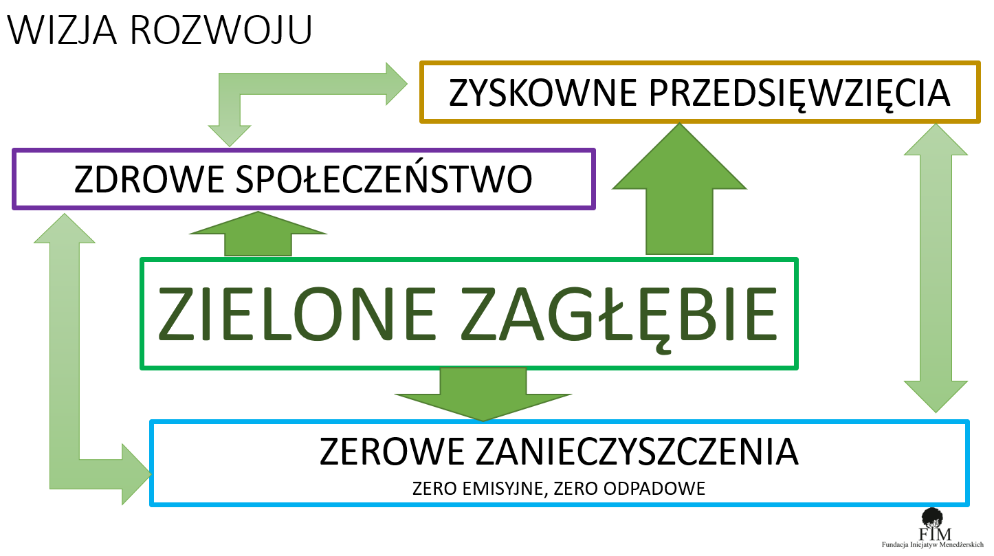 Wizja rozwoju ponadlokalnego obszaru współpracy gmin, którą nazywamy Zielonym Zagłębiem opiera się na trzech filarach (trzech „Z” rozumianych jako docelowy etap realizacji strategii „od A do Z” tj. zdrowym społeczeństwie, zyskownych przedsięwzięciach i zerowym zanieczyszczeniu).W odpowiedzi na sformułowaną wizję, zaproponowano 3 cele rozwojowe oraz realizujące te cele kierunki działań:Rewaloryzacja – zagospodarowanie przestrzeni na cele rekreacyjno-turystyczne, w tym zagospodarowanie terenów rekreacyjnych (zbiorników wodnych z otoczeniem, hałd pogórniczych, ścieżek przyrodniczych, tras pieszo-rowerowych, pól golfowych, parków linowych, pól golfowych, terenów tras dla quadów itp.),Wzbogacenie oferty turystycznej poprzez wyeksponowanie w ofercie walorów przyrodniczych, kulturowych (zabytki oraz wydarzenia kulturalne) oraz rekreacyjnych wraz z towarzyszącymi inwestycjami w tym zakresie [np. renowacja zabytków, tworzenie ścieżek dydaktycznych na obszarach chronionych, rozbudowa infrastruktury kultury, itp.], Wyznaczenie i uzbrojenie terenów inwestycyjnych pod przemysły strategiczne, w tym okołoturystyczny i usług sportowo-rekreacyjnychWspółpraca z jednostkami badawczo-rozwojowymi – utworzenie instytucji otoczenia biznesu, w tym inkubatora zielonych miejsc pracy,Stworzenie warunków opieki nad dziećmi osób powracających na rynek pracy (punkty przedszkolne, kluby dziecięce, przedszkola)Realizacja dodatkowych zajęć edukacyjnych, system praktyk w przedsiębiorstwach strategicznych sektorówPozyskiwanie dotacji na rozwój działalności gospodarczej w strategicznych sektorach,Rozwój przetwórstwa rolno-spożywczego, w tym specjalizacja upraw ekologicznych, ziół, warzyw i owoców,Realizacja programów profilaktycznych w Zakładach Opieki Zdrowotnej (ZOZ), modernizacje budynków zakładów opieki zdrowotnej,Tworzenie systemów wsparcia i samopomocy,Współpraca z instytucjami rynku pracy oraz przedsiębiorstwami mająca na celu aktywizację grup zagrożonych wykluczeniem,Współpraca międzysektorowa mająca na celu wzrost standardu świadczenia usług społecznych,Tworzenie rodzinnych domów opieki dla dzieci (piecza zastępcza, kluby dziecięce), seniorów i osób niepełnosprawnych [w tym spółdzielnie socjalne, warsztaty terapii zajęciowej],Tworzenie infrastruktury wsparcia zdrowotnego - poradni psychologicznych, uzdrowisk, stref fitness i SPA,Realizacja działań aktywizujących grupy defaworyzowane.Dalsza rozbudowa sieci wodno-kanalizacyjnej, modernizacja stacji uzdatniania wody i istniejących sieci,Zagospodarowanie zdegradowanych przestrzeni na cele turystyki, rekreacji i wypoczynku oraz rozwoju przedsiębiorczości usługowej,Modernizacja źródeł ciepła na mniej emisyjne, termomodernizacje obiektów użyteczności publicznej, inwestycje w odnawialne źródła energii,Tworzenie oczek wodnych i ogrodów deszczowych na terenach przy budynkach użyteczności publicznych, pogłębienie rowów przydrożnych i przepustów, zakup urządzeń ratowniczych i prewencyjnych,Edukacja ekologiczna,Inwestycje w alternatywne źródła energii (panele fotowoltaiczne i pompy ciepła) oraz przydomowe oczyszczalnie ścieków,Inwestycje w farmy fotowoltaiczne,Termomodernizacje budynków,Recycling i segregacja odpadów.Działania podejmowane dla osiągnięcia celów strategicznych oraz wskaźniki ich osiągnięciaKluczowe przedsięwzięcia obszaru funkcjonalnego Zielone ZagłębieProjekty uzupełniające wg celów operacyjnychSpójność z celami polityki regionalnej Strategii Rozwoju Województwa Lubelskiego 2030 Zgodnie ze Strategią Rozwoju Województwa Lubelskiego 2030,przyjętą przez Sejmik Województwa Lubelskiego Uchwałą nr/XXIV/406/2021 z dnia 29 marca 2021 r. w sprawie przyjęcia Strategii Rozwoju Województwa Lubelskiego do 2030 roku realizacja projektów wdrożeniowych przyczyni się do realizacji m.in.:Celu 2 – Wzmocnienie powiązań i układów funkcjonalnych (poprzez współpracę i wspólne inwestycje gmin górniczych: Puchaczów, Cyców, Ludwin, Milejów i Urszulin), w tym poprzez: zrównoważony rozwój infrastruktury technicznej (cel 2.1), wielofunkcyjny rozwój obszarów wiejskich (cel 2.3), ochronę walorów środowiska (cel 2.4)Celu 3 – Innowacyjny rozwój gospodarki oparty o zasoby i potencjał regionu. Wśród potencjałów regionu zidentyfikowano: cenne zasoby przyrody nieożywionej (naturalna i pokopalniana rzeźba terenu umożliwiająca powstanie nowych zbiorników wodnych); potencjał przedsiębiorstw, które przy odpowiednim wsparciu mogą rozwinąć się lub rozszerzyć/przekwalifikować wachlarz usług czy produkcji w kierunkach prozdrowotnych, oraz w usługach branż sportowo-turystyczno-rekreacyjnych. w końcu zagospodarowanie terenów pogórniczych dodatnio wpłynie na przyrodę regionu oraz rozwój usług turystycznych, rekreacyjnych, prospołecznych i prozdrowotnych.Wśród potencjałów regionu zidentyfikowano także znaczące nasłonecznienie (liczba dni słonecznych na terenie województwa lubelskiego jest jedną z największych w Polsce); potencjał jednostek naukowo-badawczych (w tym historia współpracy z przedsiębiorstwami okołogórniczymi w technologiach prośrodowiskowych), potencjał przedsiębiorstw, które przy odpowiednim wsparciu mogą rozwinąć się lub rozszerzyć/przekwalifikować wachlarz usług czy produkcji w kierunkach prośrodowiskowych. Model struktury funkcjonalno-przestrzennej obszaru ponadlokalnego oraz ustalenia i rekomendacje w zakresie kształtowania i prowadzenia polityki przestrzennej w gminachZe względu na charakter procesów kształtujących elementy struktury funkcjonalno-przestrzennej, uznaną zasadę zrównoważonego rozwoju, a także względy ekonomiczne koncentracji funkcjonalnej, model struktury funkcjonalno-przestrzennej województwa lubelskiego zaprezentowany w Strategii Rozwoju Województwa Lubelskiego do 2030 roku przyjmuje się jako trwałą podstawę wytyczania kierunków rozwoju społeczno-gospodarczego Obszaru Zielone Zagłębie.Mapa 2 Struktura funkcjonalno-przestrzenna województwa lubelskiego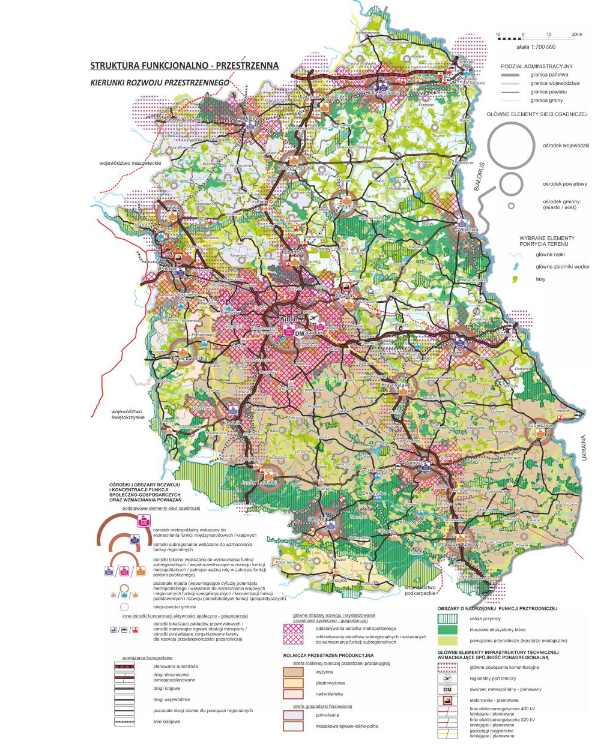 Źródło: Strategia Rozwoju Województwa Lubelskiego do 2030 roku, s. 70W nawiązaniu do kierunków zagospodarowania przestrzennego województwa lubelskiego, obszar współpracy ponadlokalnej obejmujący gminy Puchaczów, Cyców, Milejów, Ludwin i Urszulin w całości należy do obszaru funkcjonalnego Polesie. Żadna z gmin nie została wskazana jako gmina zagrożona marginalizacją.Mapa 3 Położenie gmin Zielonego Zagłębia względem wyznaczonych w Strategii Rozwoju Województwa obszarów zagrożonych trwałą marginalizacją i OSI Polesie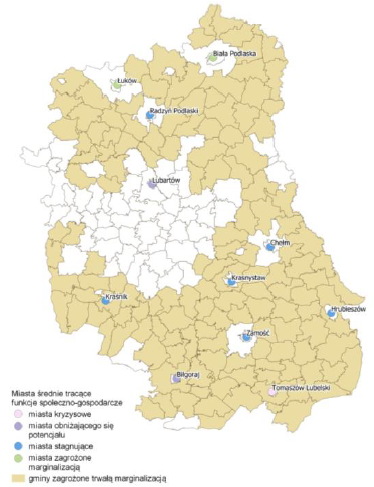 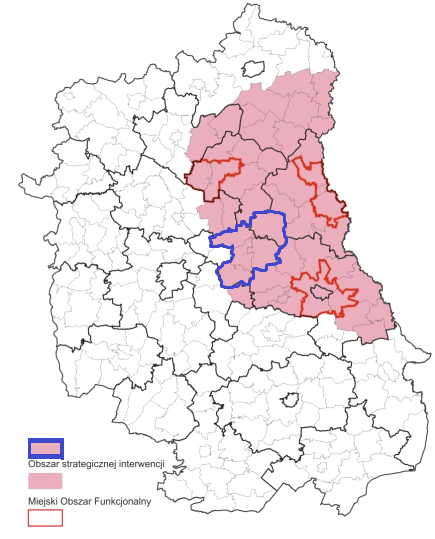 Źródło: Strategia Rozwoju Województwa Lubelskiego do 2030 roku , Lublin marzec 2021Struktura przestrzenna obszaru funkcjonalnego to system powiązanych ze sobą elementów zagospodarowania pełniących określone funkcje, które łącznie tworzą całość funkcjonalno-przestrzenną. Do podstawowych elementów struktury danego obszaru można zaliczyć zarówno elementy infrastruktury transportowej i technicznej, jak i tereny różniące się między sobą przeznaczeniem i użytkowaniem terenu oraz funkcją jaką pełnią w systemie struktur i powiązań. Elementami tej struktury mogą być zarówno poszczególne części tego obszaru, które tworzą złożone systemy (np. ośrodki osadnicze, węzły ekologiczne, tereny produkcji rolniczej), jak i sieci infrastrukturalne, które umożliwiają kontakty pomiędzy poszczególnymi owymi częściami. Struktura funkcjonalno-przestrzenna jest zatem systemem powiązanych ze sobą różnych elementów zagospodarowania, które w konsekwencji tworzą uzupełniający się wzajemnie organizm.Model struktury funkcjonalno-przestrzennej obszaru Zielonego Zagłębia uwzględnia zasadę ciągłości realizacji polityk społeczno-gospodarczych i przestrzennych oraz stan zagospodarowania, nie jest on planem zagospodarowania, a jedynie schematem obrazującym sposób funkcjonowania obszaru i przestrzenne odniesienie dla polityk rozwojowych. Na strukturę funkcjonalno-przestrzenną obszaru składają się elementy, które w zależności od ich fizjonomii, budują strefy funkcjonalne będące obszarami o zbliżonych bądź powiązanych funkcjach i kierunkach rozwoju, które ukształtowały się w wyniku rozwoju obszaru i działalności człowieka. W strefach tych zakłada się zróżnicowane kierunki i działania w ramach polityk rozwoju społeczno-gospodarczego i przestrzennego. Głównymi celami kształtowanego modelu struktury są:▪ zapewnienie warunków do efektywnego działania podmiotów gospodarczych, głównie przez rozbudowę systemów infrastruktury technicznej i społecznej,▪ utrzymanie prawidłowej struktury użytkowania terenów, tj. zachowanie właściwych proporcji między różnymi rodzajami tego użytkowania, zarówno w skali lokalnej, jak i ponadlokalnej,▪ alokacja funkcji społeczno-gospodarczych i poszczególnych inwestycji z uwzględnieniem z jednej strony interesów podmiotów gospodarczych, a z drugiej –nadrzędnych interesów społecznych,▪ kontrola wykorzystania przestrzeni pod kątem jej efektywności, przy przestrzeganiu warunków racjonalnej eksploatacji zasobów naturalnych i antropogenicznych oraz zachowania walorów środowiska przyrodniczego i kulturowego.Realizacja powyższych celów ma stworzyć warunki do racjonalnego organizowania przestrzeni i egzekwowania ładu przestrzennego. Mają również wyeliminować lub minimalizować konflikty przestrzenne powstające między funkcjami społeczno-gospodarczymi i poszczególnymi podmiotami gospodarczymi na tle wykorzystywania ograniczonej przestrzeni i jej zasobów.W strukturze funkcjonalno-przestrzennej  obszaru Zielonego Zagłębia wyróżnia się: ▪ elementy i strefy wzmacniania i rozwoju funkcji społeczno-gospodarczych, tereny koncentracji aktywności społeczno-gospodarczej związane z podstawowymi elementami sieci osadniczej, w których zlokalizowane są przedsiębiorstwa, stanowiącymi ogniwa obsługi transportu lub posiadającymi zorganizowane tereny dla rozwoju przedsiębiorczości pozarolniczej, w tym: -tereny kopalni węgla kamiennego Lubelski Węgiel Bogdanka–miejscowości gminne –lokalne ośrodki obsługi wskazane do koncentracji urbanizacji (w tym rozwoju gospodarczego) w zorganizowanych układach przestrzennych, –pozostałe miejscowości –sołectwa jako elementarne ośrodki obsługi,–tereny zwartej zabudowy mieszkaniowej –obszary kontynuacji i uzupełniania zabudowy,–strefy gospodarcze oraz strefy przedsiębiorczości –tereny rozwoju przedsiębiorczości i koncentracji zainwestowania w wyznaczonych strefach aktywności gospodarczej,Mapa 4: Elementy i strefy wzmacniania i rozwoju funkcji społeczno-gospodarczych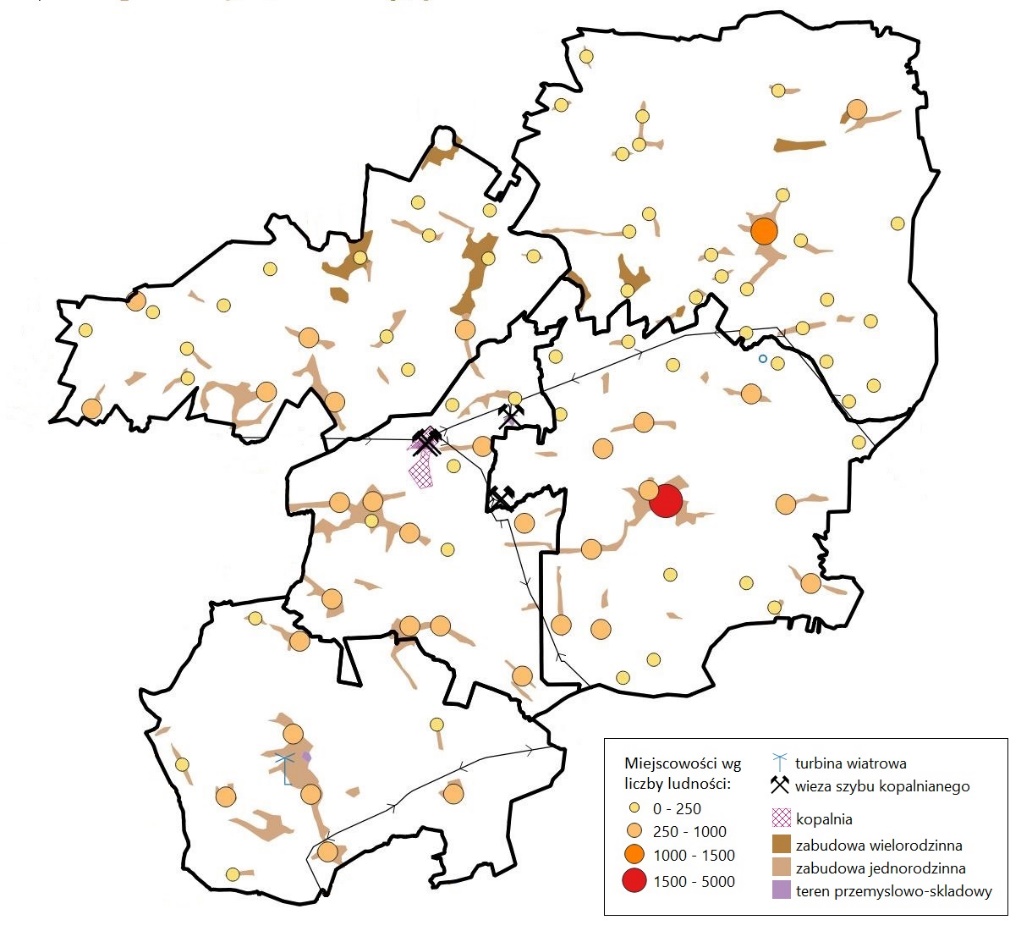 Źródło: opracowanie własne▪ elementy i strefy o wiodącej funkcji przyrodniczej i ochronnej, w obszarze których obowiązuje podporządkowanie wszelkiej działalności utrzymaniu wartości przyrodniczych obszaru oraz ciągłości powiązań ekologicznych, w tym:–korytarze ekologiczne zapewniające łączność pomiędzy węzłami układu naturalnego –węzły ekologiczne stanowiące obszary węzłowe regionalnej i lokalnej sieci ekologicznej –miejsca o warunkach naturalnych, sprzyjających egzystencji gatunków rzadkich lub zagrożonych wyginięciem, –ekosystemy leśne cechujące się dużym stopniem naturalności, –rzeki i zbiorniki stanowiące uzupełnienie sieci korytarzy ekologicznych,Mapa 5: Elementy i strefy o wiodącej funkcji przyrodniczej i ochronnej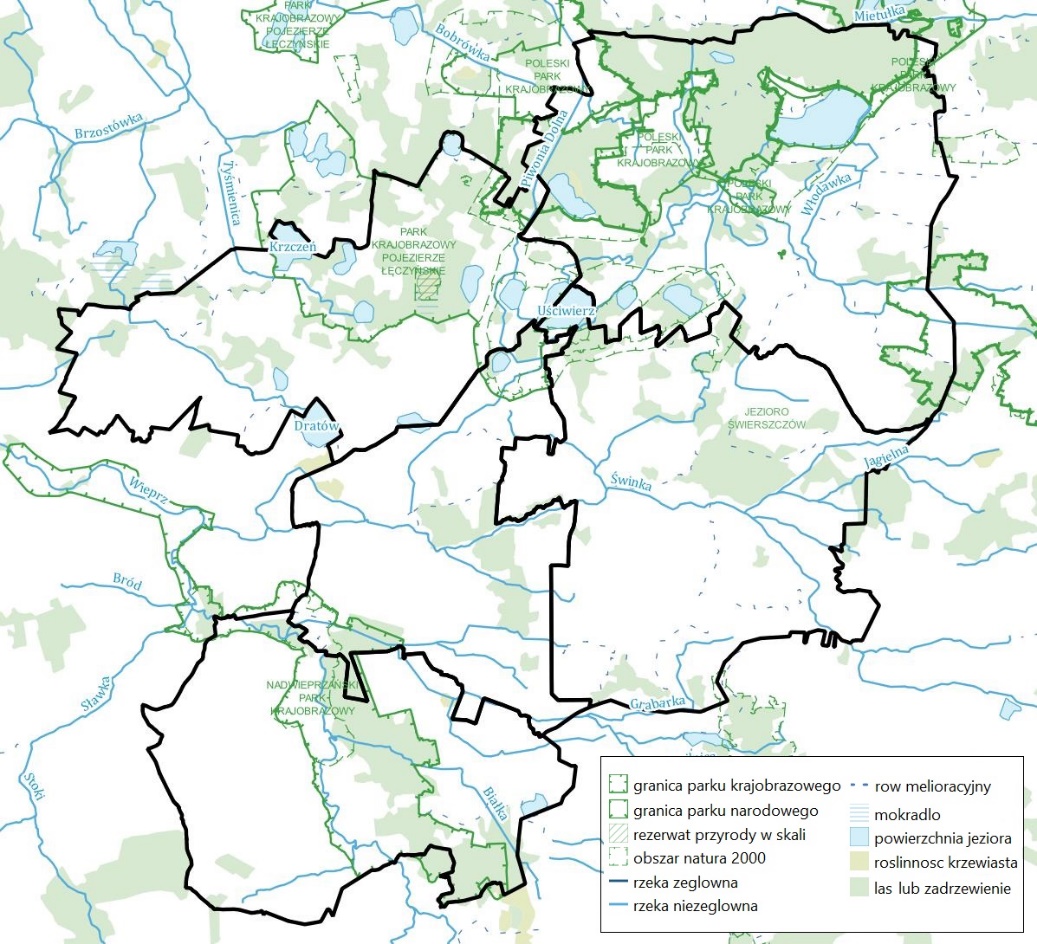 Źródło: opracowanie własne▪elementy infrastruktury kształtujące sieć powiązań wewnętrznych i zewnętrznych, w odniesieniu do których zakłada się ich rozwój, przede wszystkim infrastruktury transportowej zapewniającej sprawność powiązań komunikacyjnych, minimalizującej zagrożenia bezpieczeństwa publicznego oraz kolizje z elementami regionalnej sieci ekologicznej, w tym:–drogi krajowe i wojewódzkie oraz linie kolejowe –realizujące zewnętrzne powiązania transportowe obszaru i stanowiące główny szkielet sieci transportowej,–drogi powiatowe i gminne –realizujące wewnętrzne powiązania transportowe, uzupełniające sieć dróg krajowych i wojewódzkich, w odniesieniu do których zakłada się ich dalszy rozwój w wymiarze jakościowym i ilościowym,–system elektroenergetyczny –linie elektroenergetyczne NN i WN oraz stacje transformatorowe / GPZ, decydujących o bezpieczeństwie energetycznym obszaru,Mapa 6: Elementy kształtujące sieć transportową.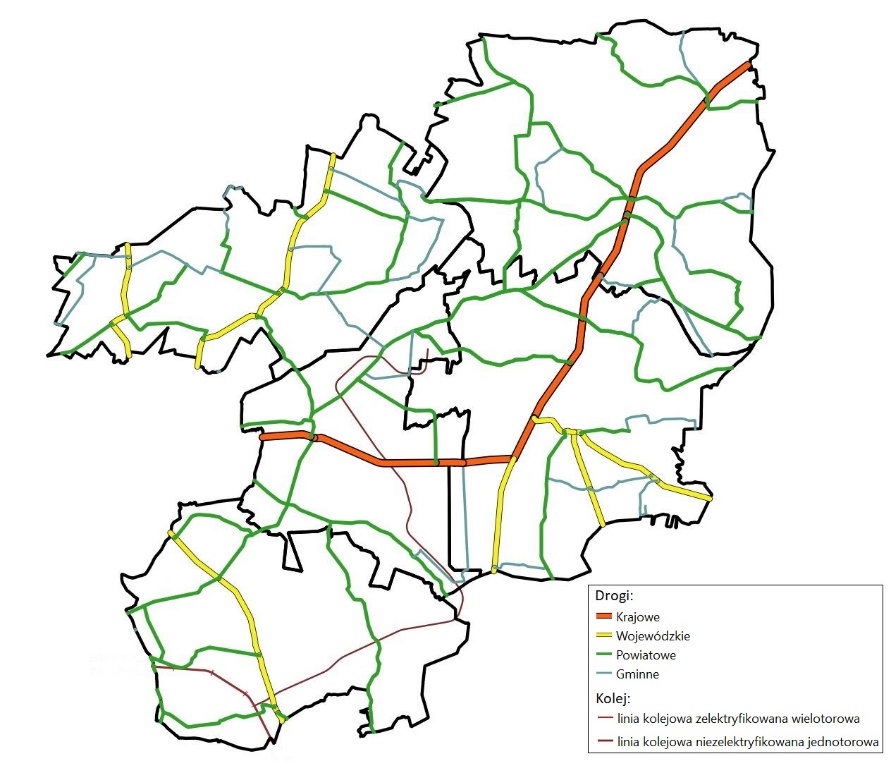 Źródło: opracowanie własne▪strefę rolniczej przestrzeni produkcyjnej, która ze względu na mało korzystne warunki przyrodnicze dla intensywnej roślinnej produkcji rolnej predestynowana jest do rozwoju produkcji hodowlanej, dla której wskazuje się zachowanie naturalnych wartości zasobów rolniczej przestrzeni produkcyjnej oraz zrównoważony rozwój gospodarki rolnej i funkcji towarzyszących.Mapa 7: Strefa rolnicza przestrzeni produkcyjnej.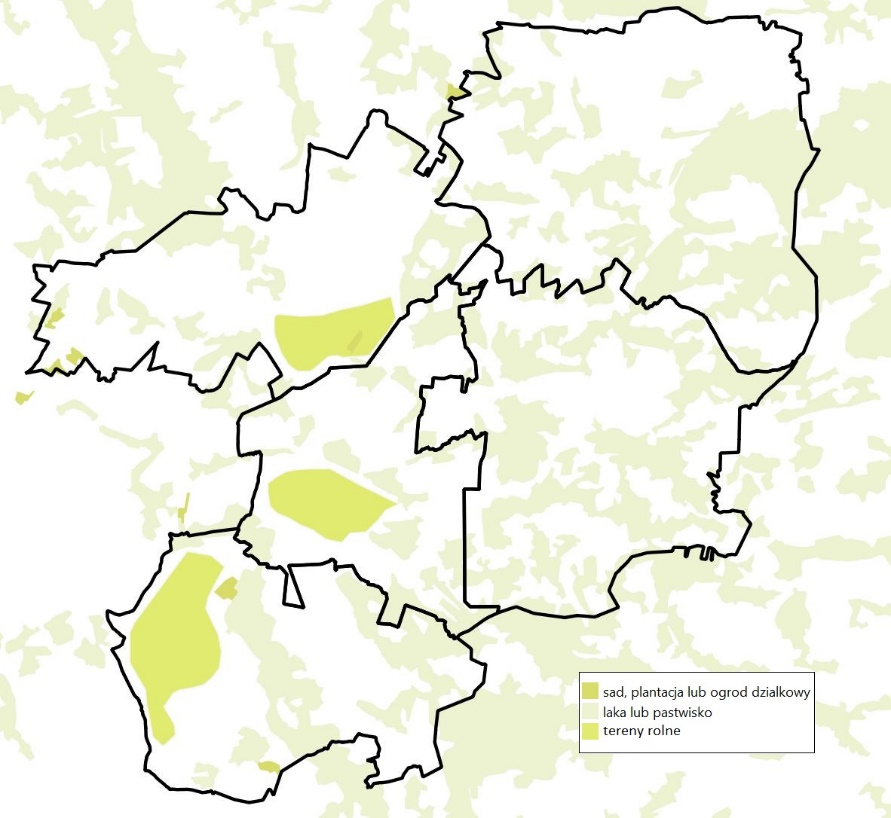 Źródło: opracowanie własneGłównym celem modelowania struktury funkcjonalno-przestrzennej obszaru jest określenie wzajemnych relacji pomiędzy poszczególnymi elementami tej struktury i między tymi elementami a obszarem jako całością oraz kształtowanie tych relacji w sposób zrównoważony. Właściwemu kształtowaniu i harmonizowaniu struktury zarówno w odniesieniu do relacji pomiędzy układem naturalnym i antropogenicznym, jak i w obrębie obu układów służą wytyczne dla lokalnych polityk przestrzennych, tj. przestrzenne warunki realizacji polityki rozwoju Obszaru Zielonego Zagłębia. Mając na uwadze elementy i obszary konstytuujące strukturę funkcjonalno-przestrzenną Obszaru Zielonego Zagłębia określa się poniższe ustalenia i rekomendacje do lokalnych polityk przestrzennych:Mając na uwadze elementy i obszary konstytuujące strukturę funkcjonalno-przestrzenną Obszaru Zielonego Zagłębia określa się poniższe ustalenia i rekomendacje do lokalnych polityk przestrzennych:▪w zakresie kształtowania elementów właściwych dla wzmacniania i rozwoju funkcji społeczno-gospodarczychPrzestrzenie publiczne należy uwzględniać jako organiczną część ośrodków osadniczych, stanowiącą podstawowy element integrujący układy ruralistyczne i decydujące o atrakcyjności obszaru dla zamieszkania;W planowaniu terenów mieszkaniowych, usługowych i innych należy zapewnić ochronę ogólnodostępnych miejsc i możliwości tworzenia nowych przestrzeni publicznych (zieleńców, parków, placów zabaw, pasaży handlowych, terenów sportowo-rekreacyjnych itp.) przy zachowaniu historycznych założeń, układów urbanistycznych i przestrzeni publicznych; W procesie planowania struktur osadniczych należy uwzględniać:–porządkowanie struktur przestrzennych (ruralistycznych), możliwie z zachowaniem skali i form zabudowy charakterystycznych dla terenów wiejskich, –planowanie terenów urbanizacji warunkowanych równoczesną realizacją sieci wodociągowej i kanalizacyjnej; Za główne ogniwa organizacji przestrzeni gospodarczej uznaje się wyznaczone w miejscowych planach zagospodarowania przestrzennego tereny przeznaczone na ten cel,Za podstawowe strefy rozwoju gospodarczego wskazuje się obszary atrakcyjne inwestycyjnie dla rozwoju przedsiębiorczości pozarolniczej obejmujące tereny podmiejskie i w ośrodkach gminnych na kierunkach głównych powiązań transportowych;Uciążliwe lub wysokospecjalistyczne aktywności/przedsięwzięcia gospodarcze należy lokalizować w wyodrębnionych strefach umożliwiających eliminację środowiskowych kolizji funkcjonalnych oraz kształtowanie powiązań pomiędzy sferą produkcyjną a bazą badawczo-rozwojową;Planowanie lokalizacji terenów aktywności gospodarczej w obszarach z istniejącym lub zaplanowanym pełnym uzbrojeniem terenów inwestycyjnych umożliwiających osiąganie wysokich standardów zagospodarowania;W celu podkreślenia bogactwa kultury lokalnej oraz wzbogacenia funkcjonalnego rekomenduje się jej eksponowanie w przestrzeni potencjałów kulturowych oraz wykorzystanie dla potrzeb turystyki poprzez:–włączenie do programów rozwoju turystyki: obiektów muzealnych, dawnych budowli obronnych, dawnych zespołów rezydencjonalnych, zespołów sakralnych, zabytków techniki, budynków użyteczności publicznej, –zagospodarowanie w formie szlaków turystycznych lub tras rowerowych historycznych szlaków handlowych, kulturowych,–wykorzystywanie ocalałych obiektów dziedzictwa kulturowego jako wzorników w kształtowaniu lokalnej przestrzeni, a także bazy dla tworzenia instytucji kultury,–wspieranie rozwoju sieci muzeów i skansenów;–zabezpieczenie zaplecza infrastrukturalnego dla wsparcia twórczości ludowej, a także ośrodków rzemiosła ludowego oraz tworzenia izb regionalnych, –objęcie ochroną wszelkich przejawów działalności kulturowej i kulturotwórczej, przetrwałych tradycji, obrzędów, stroju ludowego oraz wspieranie współczesnych form kontynuacji tradycji lokalnych,–ochronę i eksponowanie miejsc pamięci narodowej, w tym miejsc wydarzeń i walk historycznych (m. in. Cyców);▪w zakresie kształtowania elementów wiodącej funkcji przyrodniczej i ochronnejSystemy Przyrodnicze Gmin powinny być wzajemnie spójne i uwzględniać elementy regionalnej sieci ekologicznej;W kształtowaniu zagospodarowania w granicach korytarzy ekologicznych należy: –utrzymywać przestrzenie wolne od zabudowy,–zapewnić odpowiednie rozwiązania przestrzenne umożliwiające migrację zwierząt (np. mosty ekologiczne, przepusty, estakady itp.) w przypadku konieczności sytuowania nasypów ziemnych poprzecznie do osi korytarza, w tym kształtowanie naturalnych alternatywnych sposobów łączności ekologicznej (obejść ekologicznych), –kształtować pasmowe struktury przyrodnicze (łąk, zadrzewień i zakrzewień śródpolnych), –uwzględnić zwiększanie ciągłości leśnych korytarzy ekologicznych poprzez zalesienia, –odbudowę stosunków hydrologicznych;Ze względu na wrażliwość, walory turystyczne środowiska i rangę ochrony ustala się kierunki turystycznego wykorzystania obszarów objętych ochroną prawną lub wskazanych do objęcia taką ochroną, tj.:–obszary rozwoju rekreacji wypoczynkowej i turystyki krajoznawczej obejmujące obszary chronionego krajobrazu z uwzględnieniem czynnej ochrony ekosystemów służącej podnoszeniu walorów turystycznych, –planowane w lokalnych dokumentach planistycznych (mpzp, suikzp) obszary chronionego krajobrazu z uwzględnieniem ograniczania działań wpływających negatywnie na przedmiot ochrony;Przeznaczanie lasów na cele rekreacyjne uzależnia się od utrzymania funkcji ekologicznej (biologicznej, klimatycznej itp.) oraz drożności przestrzeni leśnej:▪w zakresie kształtowania elementów infrastruktury technicznejW celu poprawy jakości powiązań transportowych oraz poprawy sprawności i bezpieczeństwa ruchu wskazuje się wprowadzenie lub utrzymanie rezerw terenowych niezbędnych do realizacji kluczowych w tym zakresie zamierzeń inwestycyjnych, tj.:rozbudowy i poprawy parametrów technicznych dróg krajowych i wojewódzkich;W celu zapewnienia dostępności do ośrodków obsługi skupiających funkcje usługowe (ośrodki gminne) oraz zwiększenia mobilności mieszkańców lokalne polityki przestrzenne powinny uwzględniać przywrócenie i usprawnienie powiązań komunikacyjnych miejscowości wiejskich z ośrodkami lokalnymi i ponadlokalnym; W ramach przeciwdziałania uciążliwościom akustycznym generowanym przez ruch komunikacyjny wskazuje się nie lokalizowanie (w lokalnych dokumentach planistycznych) funkcji wrażliwych na uciążliwości hałasu na terenach położonych w bezpośrednim sąsiedztwie głównych drogowych powiązań transportowych;Za kluczowe zamierzenia inwestycyjne wpływające na poprawę funkcjonowania układu podstawowych powiązań elektroenergetycznych uznaje się poprawę stabilności zaopatrzenia w energię z wykorzystaniem energii ze źródeł odnawialnych;▪ w zakresie kształtowania terenów rolniczej przestrzeni produkcyjnejW celu ochrony terenów rolnych przed degradacją oraz minimalizowania negatywnych skutków ekonomicznych związanych z rozpraszaniem zabudowy, wskazuje się:–ograniczenie i zatrzymanie procesów urbanizacji poprzez zakaz wyznaczania nowych terenów zabudowy poza terenami istniejącego zainwestowania (dopuszcza się możliwość włączenia w granice tych terenów, nieruchomości lub ich części położonych pomiędzy zainwestowanymi nieruchomościami, stanowiącymi dopełnienie istniejących struktur zabudowy),–zachowanie dotychczasowego sposobu użytkowania terenów rolnych (upraw polowych, łąk i pastwisk),–niwelowanie potencjalnych konfliktów przestrzennych poprzez kształtowanie prawidłowych relacji pomiędzy zabudową związaną z produkcją rolną a zabudową mieszkaniową;W celu ochrony walorów przestrzeni rolniczej – minimalizowanie negatywnego oddziaływania na krajobraz obiektów kubaturowych poprzez ograniczenie zajmowanej przez nie powierzchni oraz wysokości obiektów, – ochrona otwarć widokowych i szerokich panoram przed zwartymi ciągami zabudowy, –zachowanie w dotychczasowym użytkowaniu gruntów nieleśnych posiadających walory przyrodnicze (np. łąki wewnątrz i na obrzeżach kompleksów leśnych), –utrzymanie istniejących warunków gruntowo-wodnych;W ramach rozwoju gospodarki rybackiej wskazuje się utrzymanie w użytkowaniu istniejących obiektów stawowych oraz tworzenie nowych, szczególnie na terenach pogórniczych, których efektem jest tworzenie niecek i zapadlisk. Terytorialny wymiar wsparcia, obszary strategicznej interwencji, obszary funkcjonalneZróżnicowane potencjały i bariery rozwojowe gmin Obszaru Zielonego Zagłębia  mają swoje odniesienia przestrzenne, a identyfikacja tych zróżnicowań ma istotne znaczenie dla prowadzenia polityki rozwoju w ujęciu terytorialnym. Pozwala to na ukierunkowanie interwencji publicznych nie tylko tematycznie, ale także w stosunku do konkretnych obszarów. Podejście terytorialne w niniejszej strategii jest narzędziem wzmacniania procesów rozwojowych na obszarze ziemi łukowskiej, pozwalając tym samym na zwiększenie skuteczności osiągnięcia celów operacyjnych. Podstawą określenia wymiaru terytorialnego w niniejszej strategii jest nowy paradygmat polityki rozwoju, zdefiniowany w dokumentach strategicznych na poziomie krajowym, m.in. Strategii na rzecz Odpowiedzialnego Rozwoju i Krajowej Strategia Rozwoju Regionalnego 2030 (KSRR 2030). Model ten zakłada zmniejszanie dysproporcji w poziomie rozwoju społeczno-gospodarczego regionów oraz zapewnienie większej spójności rozwojowej Polski przez wsparcie obszarów słabszych gospodarczo -rozwój społecznie i terytorialnie zrównoważony.Odejście od wspierania całego kraju czy regionów w jednolity sposób na rzecz większego różnicowania interwencji, w zależności od problemów i potencjałów poszczególnych obszarów, przełożyło się na wyznaczenie krajowych obszarów strategicznej interwencji (OSI) oraz na tworzenie instrumentów terytorialnych dopasowanych do ich specyficznych potrzeb rozwojowych. Terytorium Obszaru Zielonego Zagłębia objęte zostało następującymi OSI wyznaczonymi w KSRR 2030: tj. wschodnia Polska, która nadal pozostaje jednym z najbiedniejszych regionów w Unii Europejskiej. Zgodnie z zapisami KSRR 2030: „Analiza wsparcia w województwach wschodniej Polski pokazuje wyraźne efekty rozwojowe dotychczas prowadzonych działań, m.in. wzrost gospodarczy we wszystkich regionach, wyrównywanie poziomu wyposażenia infrastrukturalnego, poprawę jakości zasobów ludzkich, wzmocnienie procesów zmian struktury gospodarczej. Inwestycje te nie doprowadziły jednak do znaczącego wzrostu poziomu inwestycji prywatnych i zahamowania odpływu osób, zwłaszcza młodszych i lepiej wykształconych. Poziom przedsiębiorczości, innowacyjności i inwestycji prywatnych w Polsce wschodniej nadal znacząco odbiega od średniej w kraju. Zróżnicowanie rozwoju jest tu szczególnie widoczne na poziomie podregionów (korzystniejsza sytuacja dotyczy terenów położonych w otoczeniu stolic pięciu województw). Działania rozwojowe podejmowane na rzecz wschodniej Polski będą obejmowały przedsięwzięcia w zakresie stałego podnoszenia atrakcyjności inwestycyjnej wschodniej Polski, wzmacniania konkurencyjności regionalnych gospodarek i długofalowego pobudzenia aktywności ekonomicznej w wymiarze ponadregionalnym, szczególnie na tych obszarach, gdzie procesy rozwojowe zachodzą wolniej. Kluczowe znaczenie będą miały szeroko zakrojone działania na rzecz rozwoju przedsiębiorczości i promocji postaw przedsiębiorczych, szczególnie wśród młodych mieszkańców województw wschodniej Polski. Z drugiej strony, ważne pozostają działania na rzecz poprawy dostępności tego obszaru, uzupełnienia brakującej infrastruktury jako bazy dla prowadzenia działalności gospodarczej i tworzenia dobrych miejsc pracy, a także poprawy stanu środowiska naturalnego, ochrony różnorodności biologicznej jako bazy dla rozwoju sektorów opartych na usługach ekosystemowych, jak również działania na rzecz poprawy jakości życia, które w dłuższej perspektywie mogą wpłynąć na zahamowanie depopulacji. Istotne znaczenie dla dalszego rozwoju wschodniej Polski będzie miało wsparcie zdolności instytucjonalnej podmiotów odpowiedzialnych za działania prorozwojowe, w tym również tworzenie zachęt i wzmacnianie procesu sieciowania i tworzenia partnerstw (porozumień) podmiotów administracji, biznesu, nauki i społeczeństwa w szczególności w ramach kluczowych branż/specjalizacji oraz dalsze wzmacnianie powiazań, sieciowanie i tworzenie obszarów do współpracy (…)”.W podejściu terytorialnym uwzględniono założenia i kierunki polityki regionalnej, określone w Strategii Rozwoju Województwa Lubelskiego 2030 (SRWL 2030). Jak wynika z poniższych map gminy Zielonego Zagłębia nie zostały zdelimitowane jako otoczenie rdzenia miejskiego obszaru funkcjonalnego. Miasto Łęczna zostało włączone do strefy wpływu Lubelskiego Ośrodka Metropolitalnego. Natomiast ze względów przyrodniczo-krajobrazowych wszystkie gminy Obszaru Zielonego Zagłębia zostały włączone do Obszaru Strategicznej Interwencji Polesie.Mapa 8 Miejskie obszary funkcjonalne w województwie lubelskim, OSI Polesie i obszar Terytorialnego Planu Sprawiedliwej Transformacji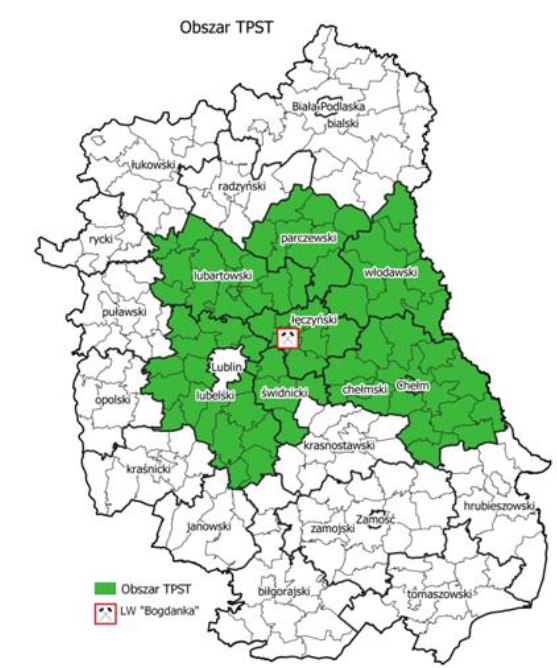 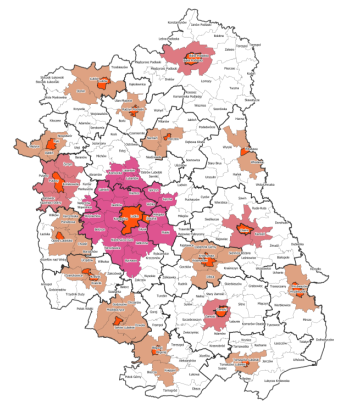 Źródło: Strategia Rozwoju Województwa Lubelskiego do 2030 roku , Lublin marzec 2021 oraz projekt Terytorialnego Planu Sprawiedliwej Transformacji dla Województwa Lubelskiego, Lublin maj 2021Zgodnie ze Strategią Rozwoju Województwa ale przede wszystkim w wyniku wypracowania wspólnej dla Obszaru Współpracy Ponadlokalnej Zielone Zagłębie wizji rozwoju, przy opracowaniu celów rozwoju uwzględniono ustalenia i rekomendacje w zakresie kształtowania i prowadzenia polityki przestrzennej w Gminach zgodnie z modelem struktury funkcjonalno-przestrzennej województwa lubelskiego.Zgodnie z zapisami Strategii Rozwoju Województwa Lubelskiego dla obszaru współpracy ponadlokalnej Zielone Zagłębie najważniejszymi walorami są walory przyrodnicze i kulturowe, które są podstawą rozwijania funkcji turystycznej i bazującej na turystyce i rekreacji specjalizacji przedsiębiorstw.Nie można zapomnieć także o obszarach rolniczej przestrzeni produkcyjnej, które obejmują strefy przenikania się układu antropogenicznego i układu naturalnego. Charakteryzują się one dużym zróżnicowaniem w zakresie występującego potencjału dla produkcji roślinnej i hodowlanej. w tym kontekście wyodrębniono w Strategii Rozwoju Województwa strefę obejmującą gminy Zielonego Zagłębia, tj.: podstrefę centralną (wyżynną)-charakteryzującą się dominującym udziałem gleb wysokich klas bonitacyjnych, którą ze względu na korzystne warunki glebowo-rolnicze oraz tradycje rolnicze traktuje się jako strategiczny obszar żywicielski.Na uwagę zasługuje również ogólnoświatowy trend transformacji energetycznej i przechodzenie na zieloną energię, zwłaszcza w kontekście występowania na obszarze Zielonego Zagłębia jednej z najbardziej rentownych w Polsce kopalni węgla kamiennego. Wykorzystując potencjał nasłonecznienia oraz obszary poprzemysłowe wymagające rekultywacji planowane są inwestycje w odnawialne źródła energii – farmy fotowoltaiczne, biogazownię i rozproszoną prosumencką produkcję energii elektrycznej. Jak wynika z analizy danych statystycznych, problemów społecznych obszaru w porównaniu z celami strategicznymi województwa i poszczególnych gmin obszaru Zielonego Zagłębia, trzeci filar rozwoju obszaru opiera się na infrastrukturze zaspokajającej wszystkie potrzeby społeczne – od edukacji przez opiekę nad osobami zależnymi i wsparcie osób zagrożonych wykluczeniem po potrzeby wyższego poziomu życia społecznego – dostęp do kultury, rekreacji, wypoczynku i relacji społecznych. Ze względu na dostępność istniejących instytucji oraz możliwość rozbudowy i modernizacji już istniejącej infrastruktury, z uwagi na dostępność komunikacyjną obszary tego rodzaju interwencji skupiają się głównie w miejscowościach centralnych – siedzibach władz danej gminy.Do opracowania przestrzennej struktury realizacji celów Strategii Obszaru Zielone Zagłębie przyczyniło się również wyznaczenie terytoriów, które będą najbardziej dotknięte negatywnymi skutkami spodziewanego procesu transformacji w kierunku gospodarki neutralnej dla klimatu, zgodnie z celami krajowych planów w dziedzinie energii i klimatu oraz innych istniejących planów transformacji. Województwo lubelskie odznacza się na tle pozostałych regionów węglowych początkowym etapem transformacji energetycznej, co stwarza unikalną szansę przeprowadzenia procesu w sposób efektywny i przewidywalny, pozwalający z wyprzedzeniem łagodzić jego społeczne, gospodarcze i środowiskowe skutki. Nie ulega wątpliwości, że region lubelski znacznie silniej odczuje negatywne konsekwencje transformacji, gdyż charakteryzuje się niekorzystnymi wskaźnikami w porównaniu z innymi regionami węglowymi: najniższym PKB na mieszkańca, peryferyjnym położeniem w przestrzeni kraju i UE, nisko produktywną gospodarką, bardzo niskim poziomem przedsiębiorczości, innowacyjności i atrakcyjności inwestycyjnej, najwyższym poziomem ubóstwa, a także najwyższym i rosnącym odpływem osób w wieku przed- i produkcyjnym. Bogdanka wyróżnia się na tle pozostałych kopalń z terenu całej Polski pod względem osiąganych wyników finansowych i wydajności wydobycia węgla kamiennego, a przy tym jest jednym z największych pracodawców i przedsiębiorstw w regionie. Zgodnie z projektem Terytorialnego Planu Sprawiedliwej Transformacji dla Województwa Lubelskiego: „W pierwszym etapie do 2030 r. planuje się redukcję wydobycia węgla energetycznego – z 9,7 mln Mg średniorocznie w latach 2021-25 do 6,5 mln Mg w 2030 r. (spadek o 33,2%), a w drugim etapie od 2040 r. średniorocznie do 2,5 mln Mg (dalszy spadek o 74%). Jednocześnie prowadzone będzie wydobycie węgla koksowego, znajdującego się na liście surowców krytycznych dla UE, na poziomie średnio 1,78 mln Mg w latach 2026-302. Zmniejszenie wydobycia węgla energetycznego w Bogdance stanowić będzie 15% planowanej zgodnie z KPEiK krajowej redukcji wydobycia tego surowca do 2030 r. i 28% redukcji planowanej do 2040 r. Przyczyni się także do osiągnięcia celu KPEiK dotyczącego zmniejszenia udziału węgla w wytwarzaniu energii elektrycznej do 56-60%.W ramach transformacji planowana jest stopniowa dywersyfikacja działalności GK LWB, a także zwiększanie udziału pozagórniczych i zielonych inicjatyw, m.in. GOZ, produkcji komponentów dla technologii OZE, rozwoju OZE oraz zagospodarowania (rewitalizacji) powierzchni po działalności górniczej, które w 2030 r. stanowić będą co najmniej 10% przychodów Spółki, a w kolejnym etapie – do 2040 – 30%. Planowane jest przebranżowienie i przechodzenie części pracowników zatrudnionych dotąd w górnictwie na nowe, zielone miejsca pracy tworzone w ramach Grupy. Podobne inwestycje, wspierające dywersyfikację, GOZ i zwiększenie efektywności energetycznej, a także dekarbonizację oraz przekwalifikowanie pracowników i tworzenie miejsc pracy, prowadzone będą również w innych przedsiębiorstwach z branży okołogórniczej i wysokoemisyjnej.Istotnym celem transformacji i przygotowania do osiągnięcia neutralności klimatycznej będzie zwiększenie znaczenia lokalnej energetyki w oparciu o OZE, co wpisuje się w cel KPEiK - rozwój obszarów zrównoważonych energetycznie na poziomie lokalnym. Rozwój OZE, zgodnie z potencjałem regionu oparty głównie na energii słonecznej, a także – uzupełniająco – biomasie i geotermii, nie tylko zmniejszy poziom zanieczyszczenia powietrza, poprawi jakość życia mieszkańców oraz zaopatrzenie w energię elektryczną terenów o słabo rozwiniętej infrastrukturze energetycznej, lecz także umożliwi tworzenie nowych, zielonych miejsc pracy, a tym samym będzie stymulował wzrost zatrudnienia w regionie. Zakłada się zwiększenie udziału OZE w produkcji energii elektrycznej na OT z obecnego poziomu do 45% w 2030 r., co wpłynie na osiąganie określonego w KPEiK celu 23% udziału OZE w finalnym zużyciu energii. W związku z bardzo wysokim stopniem zależności przedsiębiorstw energetyki cieplnej3 i sektora komunalno-bytowego4 na OT od węgla oraz ich dominującym wpływem na jakość powietrza (emisję tlenków siarki, pyłów PM 2,5 i 10 oraz BaP, a także lokalną emisję CO25), dla ograniczenia emisji zanieczyszczeń gazowych, a zarazem przeciwdziałania ubóstwu energetycznemu, niezbędna będzie realizacja systemowych działań obejmujących: poprawę efektywności energetycznej budynków, obiektów i procesów, jak również przestawienie systemów i indywidualnych źródeł zaopatrzenia w ciepło na technologie nisko- i zeroemisyjne. Planuje się stopniowe zmniejszanie, a docelowo zaprzestanie do 2040 roku wykorzystania węgla w ciepłownictwie.Zakłada się, że w wyniku wszystkich ww. działań nastąpi ograniczenie emisji CO2 z poziomu 1,92 mln t/r w 2019 r. do 1,25 mln t/r do 2030 r., czyli o 35%. Ponadto, do 2030 przeprowadzone zostaną kompleksowe prace badawczo-projektowe dot. przyszłego zagospodarowania i rewitalizacji terenów pogórniczych, a także pierwsze pilotażowe przedsięwzięcia umożliwiające ich wykorzystanie m.in. na cele inwestycyjne oraz turystyczno-rekreacyjne.”Jak wynika z powyższego opisu wszystkie wyzwania rozwojowe zostały ujęte w wypracowanej jeszcze w 2020 roku koncepcji rozwojowej obszaru Zielonego Zagłębia opartej na 3 celach: Innowacyjny rozwój gospodarki oparty na systemie edukacji, lokalnym potencjale przyrodniczym i sieciach powiązań;Ochrona walorów środowiska i działania mitygacyjne (zapobiegawcze);Przeciwdziałanie wykluczeniu i profilaktyka, wsparcie grup defaworyzowanych,Na etapie definiowania celów i kierunków działań Strategii Obszaru Zielonego Zagłębia uwzględniono wykorzystanie dostępnych instrumentów rozwoju terytorialnego, które gwarantować powinny większą efektywność angażowanych środków publicznych, selektywność podejścia, realizację wspólnych, zintegrowanych projektów oraz spójność rozwojową. Wykorzystano też wnioski z analizy sytuacji społeczno-gospodarczej oraz wyniki procesu partycypacji społecznej, w ramach którego wskazano przedsięwzięcia bazujące na rozwinięciu potencjałów obszaru oraz rozwoju jego przewag konkurencyjnych.W ujęciu terytorialnym cele Strategii przedstawiają się następująco:Mapa 9 Struktura przestrzenna realizacji głównych celów rozwojowych względem wskazania terenów realizacji projektów inwestycyjnych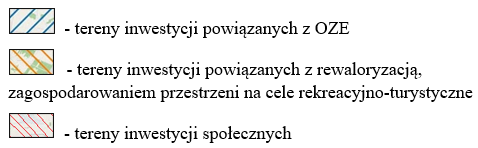 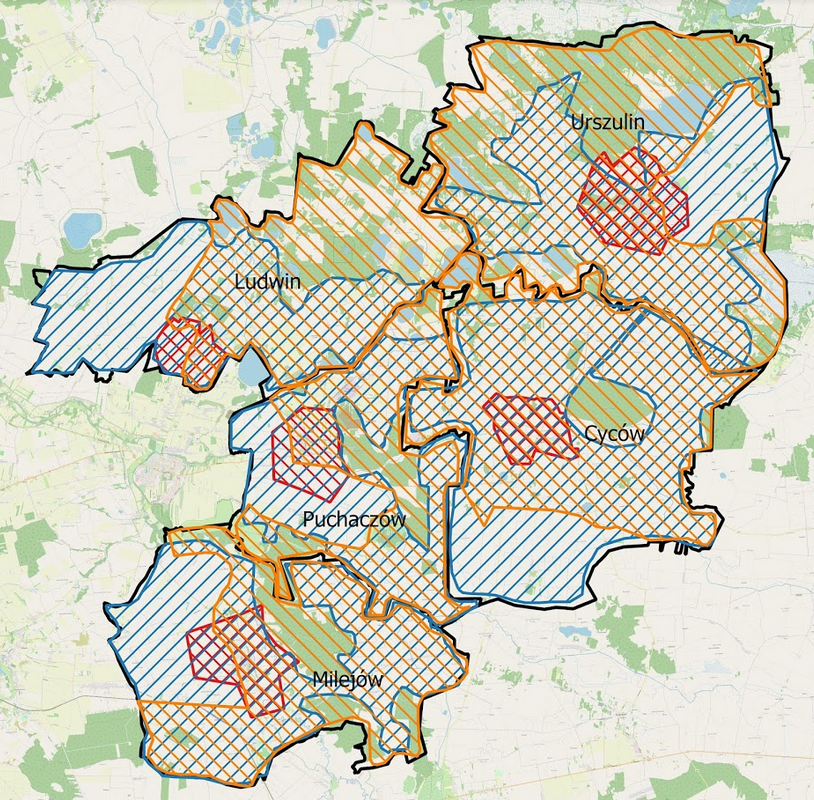 Źródło: opracowanie własneZasady i struktura zarządzania procesem wdrażania Strategii 9.1 Zasady współpracy partnerów Porozumienie gmin Obszaru Zielone Zagłębie jest wyrazem woli współpracy gmin: Puchaczów, Cyców, Ludwin, Milejów, Urszulin w zakresie przygotowania wspólnej Strategii Rozwoju Ponadlokalnego. Dokument ten określa zbiór celów i priorytetów o charakterze ponadlokalnym. Jednocześnie zawiera zbiór planowanych interwencji prowadzących do zrównoważonego rozwoju obszaru będącego przedmiotem strategii. Rysunek 2 Struktura dokumentów strategicznych w ramach porozumieniaŹródło: Opracowanie własneDobór poszczególnych instrumentów realizacyjnych opiera się na ocenie potrzeb i problemów - dokonanej na podstawie diagnozy społeczno – gospodarczej oraz oceny efektywności i skuteczności dotychczasowych działań podejmowanych przez poszczególne jst. Zaplanowane przedsięwzięcia realizacyjne są ukierunkowane na usuwanie zidentyfikowanych, na etapie diagnostycznym, niedoborów lub barier hamujących zrównoważony rozwój terytorialny.Wskazanie konkretnych mechanizmów wdrażania strategii jest ważne, aby realizacja zaplanowanej interwencji przez wszystkie podmioty przebiegała spójnie, tworząc efekt synergii. Dlatego też, wyznaczono dwa poziomy w systemie realizacji przedsięwzięć, odpowiadające założeniom Wizji, oraz zaprojektowanych celów strategicznych i operacyjnych. Poziom pierwszy ma charakter ponadlokalny i odnosi się wprost do postanowień niniejszej strategii. Zawiera więc zbiór przedsięwzięć wspólnych dla kilku Partnerów. Na poziomie ponadlokalnym będą to m.in. przedsięwzięcia kluczowe, projekty partnerskie, czy też wiązki projektów finansowane z różnych źródeł, w tym szczególnie z wykorzystaniem środków Unii Europejskiej.Część przedsięwzięć, z uwagi na zakres interwencji, powinna mieć charakter indywidualny. Dlatego też podjęto decyzję o konieczności wprowadzenia drugiego poziomu realizacji postanowień porozumienia i opracowania Programów Rozwoju poszczególnych gmin wchodzących w skład Partnerstwa. Dokumenty, będące załącznikami do niniejszej strategii powinny zawierać krótką charakterystykę poszczególnych gmin, z uwzględnieniem ich przewag konkurencyjnych oraz listę przedsięwzięć o charakterze indywidualnym, które wpisują się w cele i priorytety rozwojowe strategii ponadlokalnej Zielone Zagłębie.Tak opracowany system dokumentów o charakterze strategicznym, stanowił będzie podstawę do ubiegania się o środki zewnętrzne przy realizacji projektów zarówno partnerskich jak i indywidualnych prowadzących do zrównoważonego rozwoju całego obszaru objętego strategią.9.2 Struktura i system zarzadzania strategiąSystem zarządzania opracowaniem i wdrażaniem strategii ponadlokalnej ma kluczowe znaczenie w kontekście skuteczności realizacji interwencji publicznych i korzyści dla partnerów. Właściwe zaprojektowany i konsekwentnie wdrażany system wpłynie na sprawność realizacji strategii i wykorzystywania dostępnych funduszy przeznaczonych na realizacje jej celów. Co istotne, właściwy system stanowi podstawę do rozwoju trwałego forum współpracy między gminami, nie tylko w zakresie funduszy, ale docelowo wszystkich polityk realizowanych przez gminy obszaru Zielonego Zagłębia. Jednocześnie system zarządzania tworzy strukturę, po części sformalizowaną, w której powstają pozytywne relacje nieformalne. Taka struktura stanowić będzie w przyszłości bazę wiedzy i pamięci organizacyjnej determinującej dalszą współpracę i wspólny zintegrowany rozwój gmin całego obszaru objętego strategią.U podstaw współpracy międzygminnej oparto się na doświadczeniach z lat ubiegłych. Opracowanie wspólnych dla kilku gmin dokumentów strategicznych przyniosło wiele korzyści, a między innymi:- większe możliwości pozyskania środków zewnętrznych – możliwość korzystania ze źródeł dedykowanych na współpracę międzygminną tj. ZIT czy RLKS,- wyższa punktacja w ramach oceny merytorycznej wniosków aplikacyjnych (punkty dodatkowe za współpracę międzygminną),- rozłożenie kosztów przygotowania dokumentów, wniosków aplikacyjnych wraz z dokumentacją oraz raportów monitoringowych na kilka jednostek samorządu terytorialnego,- zacieśnienie współpracy sąsiadujących ze sobą gmin,- zapewnienie spójności lub ciągłości realizowanych inwestycji, zwłaszcza w obszarach przygranicznych danych gmin.Korzystając z doświadczeń ustalono podstawowe zasady współpracy oparte o art. 74 ustawy o samorządzie gminnym. Wszystkie ustawy samorządowe dopuszczają możliwość współdziałania jednostek w formie porozumienia. Art. 74 zawarty w rozdziale 7 Związki i porozumienia międzygminne, dotyczy wyłącznie porozumień międzygminnych, stanowiąc podstawę współdziałania gmin w formie porozumienia oraz lapidarnie określający istotę porozumienia. Z przepisu tego wynika, że istotą porozumienia jest powierzenie zadań przez gminy do wykonywania zadań jednej z nich (art. 74 ust. 1 u.s.g.). Gmina przejmująca do wykonania zadania (gmina wykonująca) objęte porozumieniem przejmuje prawa i obowiązki pozostałych gmin związane z powierzonymi jej zadaniami. Gminy powierzające zadania mają, jak uprzednio wskazywano obowiązek udziału w kosztach realizacji powierzonych zadań (art. 74 ust. 2 u.s.g.). Dopełnieniem tej regulacji w zakresie porozumieć międzygminnych jest art. 8 ust. 2b u.s.g., który przekazuje kwestie sporne majątkowe wynikłe z porozumień do właściwości sądów powszechnych.Kwestią jak dotychczas nie budzącą wątpliwości w świetle art. 74 ust. 1 oraz ust. 2 u.s.g. jest to, że w przypadku porozumień gminnych, gmina przejmująca zadania na podstawie porozumienia realizuje je jako własne, we własnym imieniu i na własny rachunek. Nie oznacza to jednak uwolnienia gminy przekazującej zadania od odpowiedzialności o charakterze politycznym za sposób wykonywania zadań przez gminę przejmującą.W przypadku porozumienia dotyczącego obszaru „Zielone Zagłębie” gminy zgodziły się powierzyć Gminie Puchaczów- liderowi porozumienia koordynację zadań związaną z zawiązaniem partnerstwa, przygotowaniem Strategii. Na etapie wdrożenia Strategii lider partnerstwa będzie odpowiedzialny za prowadzenie sekretariatu, organizację spotkań i archiwizację dokumentacji związanej z:- powołaniem Rady strategicznej,- wysyłką zaproszeń na spotkania i przyjmowaniem potwierdzenia udziału,- przygotowanie protokołów z posiedzeń Rady strategicznej oraz przygotowanie wzorów stanowisk przyjmowanych przez Radę,- koordynację korespondencji z Urzędem Marszałkowskim i urzędami administracji rządowej w celu realizacji Strategii ponadlokalnej obszaru Zielonego Zagłębia,- reprezentacji partnerstwa w kontaktach z zewnętrznymi instytucjami międzynarodowymi, krajowymi i regionalnymi.W przypadku podjęcia takiej decyzji przez minimum 3 gminy Porozumienia zadania lidera, o których mowa powyżej mogą być przekazane innej gminie – stronie porozumienia. Procedura zmiany będzie wymagała przyjęcia przez wszystkie gminy partnerskie uchwał rad gmin w sprawie wyrażenia zgody na partnerstwo i wskazania gminy Puchaczów jako lidera porozumienia.Rysunek 3 Struktura i system zarządzania Strategią PonadlokalnąŹródło: Opracowanie własne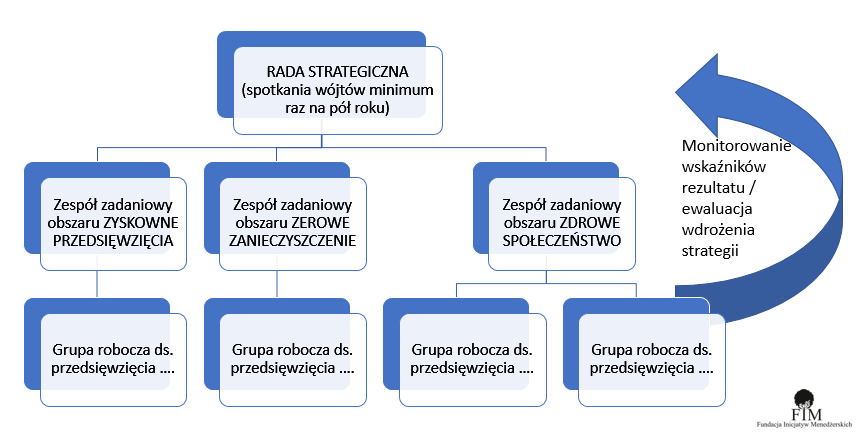 Jak napisano wyżej kolegium wójtów tworzy Radę Strategiczną, która spotykać się będzie minimum raz na pół roku. Kompetencją Rady jest monitorowanie Strategii oraz powołanie zespołów zadaniowych do realizacji przedsięwzięć w każdym obszarze realizacji Strategii, tj. obszarze Zyskowne Przedsięwzięcia, obszarze Zerowe Zanieczyszczenia czy obszarze Zdrowe Społeczeństwo. W skład zespołów zadaniowych wchodzą przedstawiciele każdej z gmin. Koordynator zespołu zadaniowego zostaje wybrany przez członków zespołu zadaniowego spośród swojego grona niezależnie od zatrudnienia w którejkolwiek z gmin. Członkowie zespołów zadaniowych mają na celu:- identyfikację przedsięwzięć wdrażających kierunki działań,- powołanie grup roboczych do każdego przedsięwzięcia partnerskiego realizowanego minimum przez 2 gminy – przy czym członkowie grup roboczych są przedstawicielami gmin reprezentowanych w danym przedsięwzięciu. Możliwy jest udział jednego pracownika danej gminy w kilku grupach roboczych,- monitorowanie postępu przygotowania wniosków aplikacyjnych wraz z załącznikami oraz postępu realizacji projektu i wskaźników realizacji przedsięwzięć,- informowanie Rady Strategicznej o postępach realizacji Strategii, zidentyfikowanych ryzykach oraz napotkanych problemach we wdrażaniu Strategii.Grupy robocze złożone są z pracowników bezpośrednio zaangażowanych w przygotowanie wniosku aplikacyjnego danego przedsięwzięcia oraz jego realizację. Ryzyka oraz postępy prac raportują koordynatorom zespołów roboczych na bieżąco, nie rzadziej jednak niż raz na kwartał. Monitoring i ewaluacja strategii System monitorowania i ewaluacji jest ważnym elementem w procesie wdrażania Strategii Ponadlokalnej Zielone Zagłębie. Środki finansowe na monitoring i ocenę Strategii zostaną zapewnione w ramach kosztów administracyjnych urzędów gmin odpowiedzialnych za kierowanie grupą roboczą lub grupami roboczymi do spraw przedsięwzięć planowanych do realizacji lub realizowanych w ramach Strategii.Dane z monitoringu prowadzonego przez poszczególne grupy robocze będą przekazywane zespołom zadaniowym dla każdego z trzech obszarów Strategii. Sprawozdanie - zbiorcze zestawienie wskaźników monitoringu wraz z uwagami dotyczącymi postępu wdrażania Strategii, dobrych praktyk, zidentyfikowanych ryzyk, zostanie przekazane Radzie Strategicznej na każdym pierwszym spotkaniu w danym roku kalendarzowym. Sprawozdanie będzie dotyczyło zakończonego roku budżetowego, przy czym ostatnia część sprawozdania będzie prezentowała wskaźniki narastająco od daty przyjęcia Strategii. Dane monitoringowe posłużą do oceny skuteczności realizowanych działań i pozwolą na bardziej efektywne wydatkowanie środków publicznych.Zakłada się, że instytucją odpowiedzialną za ogólną koordynację i monitorowanie procesu realizacji Strategii będzie lider porozumienia - Urząd Gminy Puchaczów, którego zadaniem (finansowanym ze środków budżetu gminy) będzie w szczególności:prowadzenie zaplecza administracyjnego Rady Strategicznej,archiwizacja dokumentów sprawozdawczych – sprawozdań, raportów, protokołów ze spotkań Rady Strategicznej.wydawanie opinii o zgodności planowanej inwestycji/zadania z zapisami planu (w przypadku gdy taka opinia jest wymagana),inicjowanie i koordynowanie opracowania średniookresowych dokumentów programowych (np. program termomodernizacji bazy oświatowej, program edukacji ekologicznej),informowanie społeczności lokalnej o istnieniu planu i obranych kierunkach rozwoju, a także o postępach i efektach jego wdrażania.Ocena postępów we wdrażaniu Strategii będzie dokonywana w cyklu rocznym i będzie bazowała na zestawie:wskaźników statystycznych dostępnych w Banku Danych Lokalnych GUS; danych pozyskanych od realizatorów projektów za pośrednictwem sprawozdań grup roboczych do spraw konkretnych przedsięwzięć, przekazywanych do zespołu zadaniowego dla każdego z obszarów i agregowanych do sprawozdania rocznego dla każdego z obszarów;danych dostępnych w ogólnodostępnych bazach danych tj. KRS, CEIDG, CEPIK itp.Ponadto projekty kluczowe, zidentyfikowane na etapie przygotowania strategii i przedstawione w tabeli finansowej, realizowane z udziałem środków zewnętrznych, będą monitorowane zgodnie z umową o dofinansowanie i wytycznymi w ramach poszczególnych programów. Przykładowe wskaźniki wskazano w tabeli poniżej.Tabela 3 Wskaźniki monitorowania StrategiiŹródło: Opracowanie własneRamy finansowe i źródła finansowania Sukces wdrażania strategii (osiągnięcie zakładanych celów) zależny będzie od zapewnienia odpowiednich źródeł finansowania planowanych zadań. Jednoznaczne określenie tych źródeł, w kontekście zapewnienia spójności i efektywności realizowanych przedsięwzięć, jest zadaniem złożonym, ponieważ system finansowania zadań publicznych charakteryzuje się wielopoziomowością i hierarchicznością (poziom regionalny, krajowy i europejski), a za jego rozwój i właściwą organizację odpowiedzialnych jest wiele różnych podmiotów z różnych szczebli zarządzania.Dodatkowo, należy wziąć pod uwagę różne formy finansowania przedsięwzięć (zarówno dotację jak też instrumenty finansowe) oraz dodatkowe możliwości jakie daje realizacja projektów w formule partnerstwa publiczno - prywatnego. W tym kontekście na szczególną uwagę zasługuje mechanizm Porozumień Terytorialnych określony w ustawie o zasadach prowadzenia polityki rozwoju. Identyfikacja i wybór potencjalnych źródeł, z których mogą być finansowane poszczególne przedsięwzięcia w ramach strategii wymaga właściwej organizacji i koordynacji procesu pozyskiwania tych środków – zarówno na poziomie każdej z gmin jak też na poziomie struktur współpracy partnerskiej (Rada Strategiczna).Proces ten powinien przede wszystkim uwzględniać różnorodności opcji finansowania projektów wynikających ze Strategii (źródła i formy). Kluczową kwestią jest tu odejście od typowego systemu grantowego, wypracowanie wspólnych zasad korzystania z funduszy zwrotnych, a także sięganie po fundusze bezpośrednio zarządzane przez Komisję Europejską. Ideą takiego podejścia jest dywersyfikacja, a także ciągłość działań (szczególnie w przypadku projektowania finansowania przedsięwzięć środkami zwrotnymi), która pozwoli na wypracowanie długoterminowego planu finansowego, a także wdrażanie inwestycji bardziej ryzykownych, często o charakterze innowacyjnym i eksperymentalnym.Działania przewidziane do realizacji w strategii mają szeroki zakres i w związku z tym koniecznym będzie poszukiwanie różnych źródeł ich finansowania, uwzględniających środki w ramach Polityki Spójności, Wspólnej Polityki Rolnej i innych. Istotne znaczenie przypisać należy innym źródłom z uwzględnieniem krajowych środków publicznych, czy też środków prywatnych. Pamiętać też należy, że oprócz dotacji, subwencji i innych form finansowania bezzwrotnego, istotnym elementem finansowania będą instrumenty zwrotne.Dlatego też podejmując decyzje o realizacji projektów (szczególnie w zakresie przedsięwzięć partnerskich) należy każdorazowo rozpatrywać możliwości budżetowe JST w kontekście istniejących źródeł i form finansowania w oparciu o poniższe zasady:▪ Dywersyfikacja źródeł finansowania jako główna zasada wdrażania strategii▪ Korzystanie z różnych form finansowania – dotacje oraz instrumenty finansowe (pożyczki, poręczenia, gwarancje itp.)▪ Korzystanie ze środków europejskich na różnych poziomach (program regionalny, programy krajowe, programy współpracy międzynarodowej▪ Korzystanie z funduszy bezpośrednio zarządzanych przez Komisję Europejską (np. programy LIFE, Horyzont, COSME, itp.)▪ Uczestnictwo w międzynarodowych projektach sieciowych (np. programy Interreg, Central Europe)▪ Współpraca z instytucjami międzynarodowymi (np. Europejski Bank Inwestycyjny, Bank Światowy,
instrument ELENA, itp.)
Osiągnięcie celów zawartych w Strategii wymaga zaangażowania różnych instytucji, podmiotów i zaplanowania wydatkowania znacznych środków finansowych w perspektywie wieloletniej. Biorąc pod uwagę uwarunkowania ekonomiczne gmin partnerskich do najważniejszych źródeł pochodzenia kapitału na finansowanie zadań Strategii należeć będą:
Środki własne JST
Za kluczowe źródło finansowana inwestycji zawartych w Strategii uznać należy budżety jednostek
samorządu terytorialnego gmin partnerskich: Gminy Puchaczów, Gminy Cyców, Gminy Ludwin, Gminy Urszulin i Gminy Milejów.Środki własne JST przewidziane są przede wszystkim jako wkład własny - w przypadku realizacji projektów współfinansowanych ze środków unijnych należy przyjąć, że wkład własny będzie wynosił co najmniej 30% kosztów inwestycji (w tym prawdopodobnie niekwalifikowany w całości lub częściowo podatek VAT), co stanowi znaczący wzrost w porównaniu z poprzednią perspektywą finansową. Zgodnie z zasadą racjonalizacji wydatków publicznych istotnym jest przewidzenie mechanizmów koordynacyjnych w zakresie współpracy między gminami.Środki pochodzące z budżetu Unii EuropejskiejW perspektywie finansowej dostępnej od 2021 roku założono realizację 4 Programów Operacyjnych dostępnych dla beneficjentów z całego kraju, w tym jeden dla beneficjentów z Polski Wschodniej. Są to następujące programy:Fundusze Europejskie na Infrastrukturę, Klimat, Środowisko [FEnIKS] (dawniej Program Operacyjny Infrastruktura i Środowisko na lata 2014-2020)Fundusze Europejskie na Rozwój Cyfrowy [FERC] (dawniej Program Operacyjny Polska Cyfrowa 2014-2020)Fundusze Europejskie dla Nowoczesnej Gospodarki [FENG] (dawniej Program Operacyjny Inteligentny Rozwój 2014-2020) Fundusze Europejskie dla Rozwoju Społecznego [FERS] (dawniej Program Operacyjny Wiedza Edukacja Rozwój 2014-2020)Fundusze Europejskie dla Polski Wschodniej [FEPW] (dawniej Program Operacyjny Polska Wschodnia 2014-2020).Dodatkowo w związku z przeciwdziałaniem skutkom pandemii COVID-19 do roku 2026 dostępne są środki w ramach Krajowego Programu Odbudowy i Zwiększania Odporności [KPO], a w związku z unijną polityką klimatyczną i strategiczną wizją gospodarki niskoemisyjnej dla wybranych regionów, dostępne będą również dodatkowe środki w ramach Funduszu na rzecz Sprawiedliwej Transformacji.Na następnej stronie przedstawiono tabelę z potencjalnymi źródłami finansowania projektów i przedsięwzięć przewidzianych w Strategii. Tabela nie uwzględnia typów projektów zarezerwowanych dla administracji rządowej, służb rynku pracy oraz miast.Tabela 4 Źródła finansowania przedsięwzięć na podstawie projektów programów operacyjnych w perspektywie finansowej 2021-2027Źródło: Opracowanie własne na podstawie projektów dokumentów do konsultacji: https://www.funduszeeuropejskie.gov.pl/strony/o-funduszach/fundusze-na-lata-2021-2027/konsultacje-programow/ oraz www.lubelskie.pl Istotnym źródłem finansowania są też środki z budżetu Unii Europejskiej, dostępne w ramach zarządzania bezpośrednio sprawowanego przez Komisję Europejską w zakresie związanym m.in. z kwestiami klimatycznymi czy ochroną środowiska takie jak Program LIFE. Dodatkowo dostępne są fundusze na współpracę międzynarodową. Dla obszaru Zielonego Zagłębia dostępne będą Programy Współpracy Terytorialnej: Interreg Next Polska-Białoruś-Ukraina 2021-2027, Program Region Morza Bałtyckiego 2021-2027, Program Interreg Europa Środkowa 2021-2027, Program Interreg Europa 2021-2027.
Środki pochodzące z budżetu krajowego oraz środki budżetu Województwa LubelskiegoŚrodki budżetu państwa lub samorządu województwa dostępne będą w ramach istniejących oraz nowych instrumentów takich, jak porozumienie terytorialne (zgodnie z Art. 14rb ustawy o zasadach prowadzenia polityki rozwoju). w tej kategorii wymienić można fundusze celowe utworzone specjalnie z przeznaczeniem na finansowanie infrastruktury transportowej. Są to w szczególności Krajowy Fundusz Drogowy (KFD), Fundusz Kolejowy (FK), fundusze i programy utworzone w Banku Gospodarstwa Krajowego; oraz dotacje celowe lub środki z rezerw celowych poszczególnych ministerstw. Zgodnie z ustawą o samorządzie województwa z budżetu województwa finansowane są m.in. zadania o charakterze wojewódzkim w zakresie transportu zbiorowego i dróg publicznych. Województwo zajmuje się finansowaniem m.in. rozwoju dróg wojewódzkich, regionalnych przewozów autobusowych, regionalnych przewozów kolejowych. Inwestycje te stanowić będą istotne uzupełnienie systemu transportowego gmin partnerskich.
Środki krajowych i międzynarodowych instytucji finansowychDo finansowania zadań wynikających ze Strategii mogą być angażowane środki pozyskiwane m.in. z kredytów lub innych finansowych instrumentów zwrotnych i bezzwrotnych, uzyskanych za pośrednictwem instytucji finansowych takich jak m.in. Europejski Bank Inwestycyjny, czy też Bank Światowy.Środki prywatneDotychczasowe doświadczenia jednostek samorządu terytorialnego wskazują na możliwości finansowania przedsięwzięć infrastrukturalnych ze środków prywatnych, przede wszystkim przy wykorzystaniu formuły partnerstwa publiczno-prywatnego. Jest to rozwiązanie coraz silniej wspierane przez Unię Europejską i może posłużyć do realizacji inwestycji, leżących w interesie publicznym. Udział środków prywatnych jest szczególnie istotny w realizacji niektórych przedsięwzięć wymagających zbiorowego wysiłku ze względu na ich skomplikowany i długoletni charakter – np. w projektach rewitalizacji.Dla zapewnienia skutecznej realizacji przedsięwzięć wynikających ze Strategii istotne jest podejmowanie prób poszukiwania nowych, wspólnych rozwiązań (w tym organizacyjnych) w zakresie zarządzania i finansowania. Ważnym elementem sprawnego wdrażania Strategii powinny być zatem działania zmierzające do podejmowania możliwie szerokiej współpracy pomiędzy samorządami lokalnymi gmin partnerskich, nie tylko w zakresie wspólnego finansowania poszczególnych zadań ale również zapewnienia ciągłości funkcjonowania inwestycji (może to obejmować np. kwestie związane z obszarem zagospodarowania odpadów czy instalacjami dostarczającymi energię ze źródeł odnawialnych i biokompostowni).Wdrażanie przewidzianych w Strategii przedsięwzięć odbywać się będzie z poszanowaniem fundamentalnych praw człowieka określonych w Karcie Praw Podstawowych Unii Europejskiej, w tym m.in.: ochroną danych osobowych, wolnością wyboru zawodu i prawem do podejmowania pracy, wolnością prowadzenia działalności gospodarczej, prawem własności, równością wobec prawa, niedyskryminacją, równością kobiet i mężczyzn, integracją osób niepełnosprawnych, ochroną środowiska, prawem do dobrej administracji, prawem dostępu do dokumentów i pozostałymi aktami normatywnymi, wytycznymi i dobrymi praktykami realizacji przedsięwzięć rozwojowych.Wsparcie będzie zgodne z zasadami transparentności i niedyskryminacji, a także z warunkami określonymi w art. 11 Rozporządzenia Ogólnego, tj. w zakresie równości szans kobiet i mężczyzn oraz niedyskryminacji, a także zrównoważonego rozwoju oraz Załącznikiem III do Rozporządzenia Ogólnego.Tabela 5 Indykatywna tabela finansowa oraz źródła finansowaniaŹródło: Opracowanie własne na podstawie wyników warsztatów, badań ankietowych, danych gmin i konsultacji społecznych.Partycypacja społeczna w procesie opracowania StrategiiProces opracowania strategii realizowano z poszanowaniem celów, zasad i dobrych praktyk partycypacji społecznej zapewniając możliwość aktywnego uczestnictwa interesariuszy w procesie planistycznym, uzyskania szerszej reprezentacji i poparcia społecznego dla decyzji planistycznych, którego celem jest zmniejszenie dużej ilości występujących konfliktów przestrzennych lub społecznych.Istotą procesu partycypacji było poznanie opinii partnerów społecznych dotyczących barier, problemów i kierunków rozwoju obszaru Zielone Zagłębie oraz rekomendacji w zakresie przedsięwzięć, które mają być realizowane w ramach strategii. Kierowano się zasadą poszukiwania takich rozwiązań, które pomogą władzom publicznym podejmować decyzje w największym stopniu realizujące zasadę dobra wspólnego w danej społeczności.Już na etapie tworzenia założeń strategii ponadlokalnej przyjęto partycypacyjny model przygotowywania dokumentu. Pozwala to na wykorzystanie potencjału lokalnych ekspertów, wiedzy pracowników urzędów gmin, radnych i sołtysów oraz doświadczeń mieszkańców w określaniu silnych stron, budowaniu celów i przygotowaniu planów konkretnych działań na najbliższe lata. Daje to możliwość na połączenie dwóch zdawałoby się sprzecznych ze sobą potencjałów w jednym spójnym planie strategicznym – zagłębia węglowego kojarzonego w przemysłem uciążliwym dla środowiska oraz walorów przyrodniczych pojezierza – w Zielone Zagłębie. Lokalni aktorzy funkcjonując w tym obszarze na co dzień umożliwiają określenie wszystkich atutów związanych z gospodarką i przyrodą i pozwalają stworzyć plany na przyszłość z uwzględnieniem lokalnych i ponadlokalnych potrzeb. Daje to także szanse na akceptację przygotowanego dokumentu przez lokalne środowiska. W momencie prowadzenia konsultacji społecznych wymaganych przez ustawę podmioty wyrażające opinie czują się współautorem przedstawionych zapisów, a później w trakcie realizacji konkretnych projektów będą je wspierać. Zmniejsza to także ryzyko protestów społecznych, które mogłyby się pojawić w przyszłości oraz pozwala rozwiać obawy związane ze zmianami, a wynikające najczęściej z braku wiedzy o planowanych przedsięwzięciach. Działania były realizowane wielotorowo – prowadzono spotkania i warsztaty z wójtami i pracownikami urzędów gmin, zamieszczono ankiety w stronach internetowych poszczególnych JST, przeprowadzono spotkania konsultacyjne w mieszkańcami.Istotny wpływ na zakres działań partycypacyjnych w procesie opracowania niniejszej strategii miały rygory sanitarne wynikające z sytuacji epidemicznej COVID 19. Wprowadzone obostrzenia utrudniły podejmowanie działań zapewniających pełne zaangażowania wszystkich interesariuszy. Niemniej jednak dołożono starań aby stopień zaangażowania społecznego w proces opracowania strategii pozwolił na właściwe wypracowania założeń dokumentu, tj. zasad i obszarów współpracy samorządów, identyfikacja problemów, potencjałów oraz propozycji przedsięwzięć.Pierwsze spotkanie warsztatowe w Puchaczowie, na którym zgromadzono wszystkich przedstawicieli gmin zainteresowanych partnerstwem ponadloklanym odbyło się 18 sierpnia 2020 roku. Podczas warsztatów, w których uczestniczyli przedstawiciele władz samorządowych, urzędów gmin zapoznano uczestników z pakietem projektów rozporządzeń UE na lata 2021 – 2027, uwarunkowaniami i planami Komisji Europejskiej w zakresie wdrażania polityki spójności w przyszłej perspektywie finansowej, ze szczególnym uwzględnieniem terytorialnego wymiaru wsparcia.Przedstawiony został pakiet zagadnień dotyczących zmian w polityce rozwoju na poziomie krajowym:Krajowa Strategia Rozwoju Regionalnego 2030, Założenia do Umowy Partnerstwa 2021 – 2027, projekt nowelizowanej ustawy o zasadach prowadzenia polityki rozwoju (w tym nowelizacja ustawy o samorządzie gminnym) oraz na poziomie regionalnym: Założenia aktualizacji Strategii Rozwoju Województwa Lubelskiego oraz Założenia Regionalnego Programu Operacyjnego Województwa Lubelskiego na lata 2021 – 2027.Omówione zostały kwestie dotyczące wymiaru terytorialnego polityki spójności (poziom KE) i terytorialnego podejścia do polityki rozwoju (poziom krajowy). Przedstawione zostały zasady, uwarunkowania i korzyści jakie niesie ze sobą realizacja projektów partnerskich oraz współpraca samorządów w kształtowaniu polityki rozwoju w ujęciu terytorialnym.Zaprezentowano dotychczasowe doświadczenia i możliwe scenariusze opracowania strategii ponadlokalnej, m.in. w kontekście obszarów strategicznej interwencji wyznaczonych na poziomie krajowym oraz przykłady przedsięwzięć partnerskich realizowanych wspólnie przez samorządy. W spotkaniu wzięli udział wójtowie i pracownicy merytoryczni ze wszystkich gmin partnerstwa. Wykorzystano ich wiedzę merytoryczną i dotychczasowe doświadczenie w przygotowywaniu planów strategicznych. W części warsztatowej, na podstawie dotychczasowych doświadczeń i możliwości jakie stwarza nowe podejście do polityki regionalnej, przeanalizowano korzyści i zagrożenia wynikające ze współpracy samorządów oraz określono zasady takiej współpracy. Wykorzystano metodę burzy mózgów, a następnie uporządkowano propozycje dotyczące SWOT obszaru oraz pomysły na przyszłe przedsięwzięcia. Uczestnicy wypracowali propozycje projektów możliwych do realizacji w ramach współpracy samorządów Obszaru Funkcjonalnego, które stały się podstawą do definiowania zakresu przedsięwzięć partnerskich i są zawarte w niniejszej strategii. Zebrano także plany projektów lokalnych w poszczególnych gminach, które są komplementarne z działaniami na poziomie ponadlokalnym.Na podstawie wyników warsztatów z 18 sierpnia 2020 roku oraz wniosków wynikających z diagnozy przygotowano wizję rozwoju obszaru funkcjonalnego, wstępne założenia dotyczące SWOT, możliwe kierunki rozwoju i cele priorytetowe, wstępna listę projektów, potencjalne źródła finansowania oraz proponowany schemat zarządzania strategią, które były następnie konsultowane podczas spotkań obywatelskich w grudniu 2020 roku. Z uwagi na wspomniany reżim sanitarny związany z COVID -19 proces partycypacji realizowany był przede wszystkim w formule warsztatów obywatelskich oraz badania ankietowego mieszkańców gmin Obszaru Zielonego Zagłębia.Warsztaty, realizowane w oparciu o oddolne podejście w tworzeniu ponadlokalnej strategii rozwoju,odbyły się w następujących terminach: Cyców - spotkanie on-line, termin 9 grudnia godzina 11.00 Ludwin - spotkanie on-line, termin 10 grudnia godzina 14.00 Milejów - spotkanie on-line, termin 15 grudnia, godzina 10.00Urszulin - spotkanie on-line, termin 15 grudnia godzina 12.00Puchaczów - spotkanie on-line, termin 15 grudnia godzina 14.00Z uwagi na zagrożenie epidemiczne warsztaty przeprowadzone zostały w formie zdalnej za pośrednictwem platformy GoogleMeet.Do udziału w spotkaniach online zaproszeni byli mieszkańcy, radni, sołtysi oraz pracownicy urzędów gmin i wójtowie. Uzupełnili oni listę proponowanych projektów do uwzględnienia w strategii, podczas dyskusji odnieśli się do przygotowanych wcześniej zagadnień, zgłosili swoje wnioski i uzupełnienia. Po spotkaniach sołtysi zgłosili gotowość przekazania wyników konsultacji w poszczególnych gminach szerszej grupie mieszkańców. Przygotowano dla nich skrócone wersje dokumentów prezentowanych na warsztatach online i zostały one przekazane uczestnikom spotkań wiejskich. W kolejnych tygodniach lista projektów była jeszcze uzupełniana za pośrednictwem poczty elektronicznej, propozycje zgłaszali zarówno pracownicy urzędów gmin jak i mieszkańcy.Badanie przeprowadzone zostało w formie ankiety internetowej mającej na celu zdiagnozowanie obecnej sytuacji oraz problemów gmin partnerskich obszaru Zielone Zagłębie, a także wyznaczenie kierunków rozwoju obszaru do roku 2030.W pierwszej części ankiety mieszkańcy mogli wypowiedzieć się na temat silnych i słabych stron (problemów), szans i zagrożeń swoich gmin. Propozycje wynikające z diagnozy oraz wcześniejszych spotkań obywatelskich i warsztatów zostały uszeregowane pod względem hierarchii ważności dla społeczności lokalnej. Wśród silnych stron respondenci najczęściej wskazywali:- walory środowiska naturalnego- tereny cenne przyrodniczo- dobre skomunikowanie z resztą kraju- potencjał rolniczy obszaru- wolne tereny pod inwestycjeSłabe strony wskazywane przez mieszkańców to najczęściej:- brak turystycznej marki obszaru- ograniczona oferta kulturalna- brak miejsc pracy dla osób wykształconych- niedostateczny dostęp do usług medycznych- słaby poziom skanalizowania i zwodociągowania gminNajczęściej wskazywane szanse to:- wzrost zainteresowania potencjałem turystycznym- zainteresowanie aktywnymi formami wypoczynku- rosnąca świadomość ekologiczna- zainteresowanie lokalnymi produktami- modernizacja i specjalizacja rolnictwaZagrożenia, które były wskazywane najczęściej to:- zanieczyszczone środowisko- niska rentowność produkcji rolnej- brak perspektyw dla rolnictwa- trudności we współpracy międzysektorowej i ponadlokalnej- niekorzystne trendy demograficzneW drugiej części ankiety respondenci przedstawili oczekiwane efekty realizacji strategii ponadlokalnej oraz propozycje projektów „twardych” infrastrukturalnych oraz powiązanych z nimi „miękkich” nieinwestycyjnych. Zostały one uwzględnione przy opracowywaniu niniejszego dokumentu.Spis mapMapa 1: Mapa obszaru funkcjonalnego	10Mapa 2 Struktura funkcjonalno-przestrzenna województwa lubelskiego	27Mapa 3 Położenie gmin Zielonego Zagłębia względem wyznaczonych w Strategii Rozwoju Województwa obszarów zagrożonych trwałą marginalizacją i OSI Polesie	28Mapa 4: Elementy i strefy wzmacniania i rozwoju funkcji społeczno-gospodarczych	29Mapa 5: Elementy i strefy o wiodącej funkcji przyrodniczej i ochronnej	30Mapa 6: Elementy kształtujące sieć transportową.	31Mapa 7: Strefa rolnicza przestrzeni produkcyjnej.	31Mapa 8 Miejskie obszary funkcjonalne w województwie lubelskim, OSI Polesie i obszar Terytorialnego Planu Sprawiedliwej Transformacji	36Mapa 9 Struktura przestrzenna realizacji głównych celów rozwojowych względem wskazania terenów realizacji projektów inwestycyjnych	40Spis tabelTabela 1 Wybrane jeziora i torfowiska z obszaru współpracy ponadlokalnej Zielone Zagłębie	12Tabela 2 Beneficjenci środowiskowej pomocy społecznej - wskaźniki	15Tabela 3 Wskaźniki monitorowania Strategii	45Tabela 4 Źródła finansowania przedsięwzięć na podstawie projektów programów operacyjnych w perspektywie finansowej 2021-2027	49Tabela 5 Indykatywna tabela finansowa oraz źródła finansowania	54Spis wykresówWykres 1 Udział bezrobotnych zarejestrowanych w liczbie ludności w wieku produkcyjnym w gminach Zielonego Zagłębia.	16Wykres 2 Środki z Unii Europejskiej pozyskane przez samorządy gmin współpracujących w ramach obszaru Zielone Zagłębie	17Załącznik 1 DIAGNOZA STANU WYJŚCIOWEGO
OBSZARU WSPÓŁPRACY PONADLOKALNEJ: ZIELONE ZAGŁĘBIESPIS TREŚCIDIAGNOZA STANU WYJŚCIOWEGO								11.1.	OBSZAR FUNKCJONALNY								11.2.	SPOŁECZEŃSTWO									71.2.1.	Demografia										71.2.2.	Rynek pracy										171.2.3.	Aktywność społeczna mieszkańców							201.3.	SZKOLNICTWO I WYCHOWANIE							251.3.1.	Wychowanie przedszkolne i szkolne							251.4.	INFRASTRUKTURA									291.4.1.	Drogi i transport									291.4.2.	Zasoby mieszkaniowe									291.4.3.	Infrastruktura sieciowa								321.5.	AKTYWNOŚĆ GOSPODARCZA							351.5.1.	Sektor rolniczy									351.5.2.	Sektor przedsiębiorstw								371.6.	KULTURA, WIZERUNEK I CZAS WOLNY						471.6.1.	Atrakcyjność turystyczna gminy							471.6.2.	Kultura, sport i organizacja czasu wolnego						491.7.	JAKOŚĆ ŻYCIA									511.7.1.	Środowisko naturalne									511.7.2.	Gospodarka w obiegu zamkniętym i odnawialne źródła energii			541.7.3.	Opieka zdrowotna i pomoc społeczna							571.7.4.	Bezpieczeństwo									601.8.	FINANSE SAMORZĄDU								621.8.1.	Zrealizowany budżet JST								622.	SYNTEZA DIAGNOZY OBECNEJ SYTUACJI OBSZARU FUNKCJONALNEGO		67Spis tabel												71Spis rysunków											71Spis wykresów											71Wykaz stosowanych skrótówDIAGNOZA STANU WYJŚCIOWEGOOBSZAR FUNKCJONALNYObszar Funkcjonalny, dla którego opracowano Strategię, obejmuje teren 5 jednostek samorządu terytorialnego, w tym 4 z powiatu łęczyńskiego i 1 z powiatu włodawskiego. W jego skład wchodzą:Gmina Cyców (wraz z 27 sołectwami, do których należą: Adamów, Barki, Biesiadki, Bekiesza, Cyców, Cyców Kolonia Druga, Garbatówka, Głębokie, Kopina, Ludwinów Wieś, Ludwinów Kolonia, Małków, Malinówka, Ostrówek Podyski, Podgłębokie, Stawek, Stefanów, Nowy Stręczyn, Stary Stręczyn, Sewerynów, Szczupak, Świerszczów Wieś, Świerszczów Kolonia, Wólka Cycowska, Wólka Nadrybska, Zagórze, Zaróbka),Gmina Ludwin (wraz z 21 sołectwami, do których należą: Czarny Las, Kaniwola, Piaseczno, Rozpłucie Pierwsze, Rozpłucie Drugie, Jagodno, Rogóźno, Ludwin, Ludwin Kolonia, Grądy, Zezulin Drugi, Zezulin Pierwszy, Zezulin Niższy, Radzic Stary, Kocia Góra, Dąbrowa, Dratów, Kobyłki, Uciekajka, Krzczeń, Dratów Kolonia), Gmina Milejów (wraz z 24 sołectwami, do których należą: Antoniów, Antoniów Kolonia, Białka, Białka Kolonia, Dąbrowa, Cyganka, Górne, Jaszczów, Jaszczów Kolonia, Kajetanówka, Klarów, Łańcuchów, Łysołaje, Łysołaje Kolonia, Maryniów, Milejów Osada, Milejów, Ostrówek Kolonia, Popławy, Staroście, Wólka Bielecka, Wólka Łańcuchowska, Zalesie, Zgniła Struga),Gmina Puchaczów (wraz z 17 sołectwami, do których należą: Wesołówka, Albertów, Brzeziny, Puchaczów, Bogdanka, Nadrybie Wieś, Turowola, Ciechanki, Nadrybie Dwór, Jasieniec, Zawadów, Kol. Ciechanki, Kol. Turowola, Ostrówek, Szpica, Nadrybie Ukazowe, Stara Wieś),Gmina Urszulin (wraz z 25 sołectwami, do których należą: Andrzejów, Babsk, Borysik, Dębowiec, Grabniak, Jamniki, Kozubata, Łomnica, Michałów, Nowe Załucze, Przymiarki, Sęków, Sumin, Urszulin, Wereszczyn, Wiązowiec, Wielkopole, Wincencin, Wola Wereszczyńska, Wólka Wytycka, Wytyczno, Zabrodzie, Stare Załucze, Zastawie, Zawadówka).Łączna powierzchnia administracyjna OF wynosi 649 km2, co stanowi 2,6% powierzchni województwa lubelskiego.Rysunek 1: Herby i logotypy poszczególnych JST wchodzących w skład OFŹródło: opracowanie własne na podstawie stron internetowych poszczególnych JST.Rysunek 2: Mapa Gminy Cyców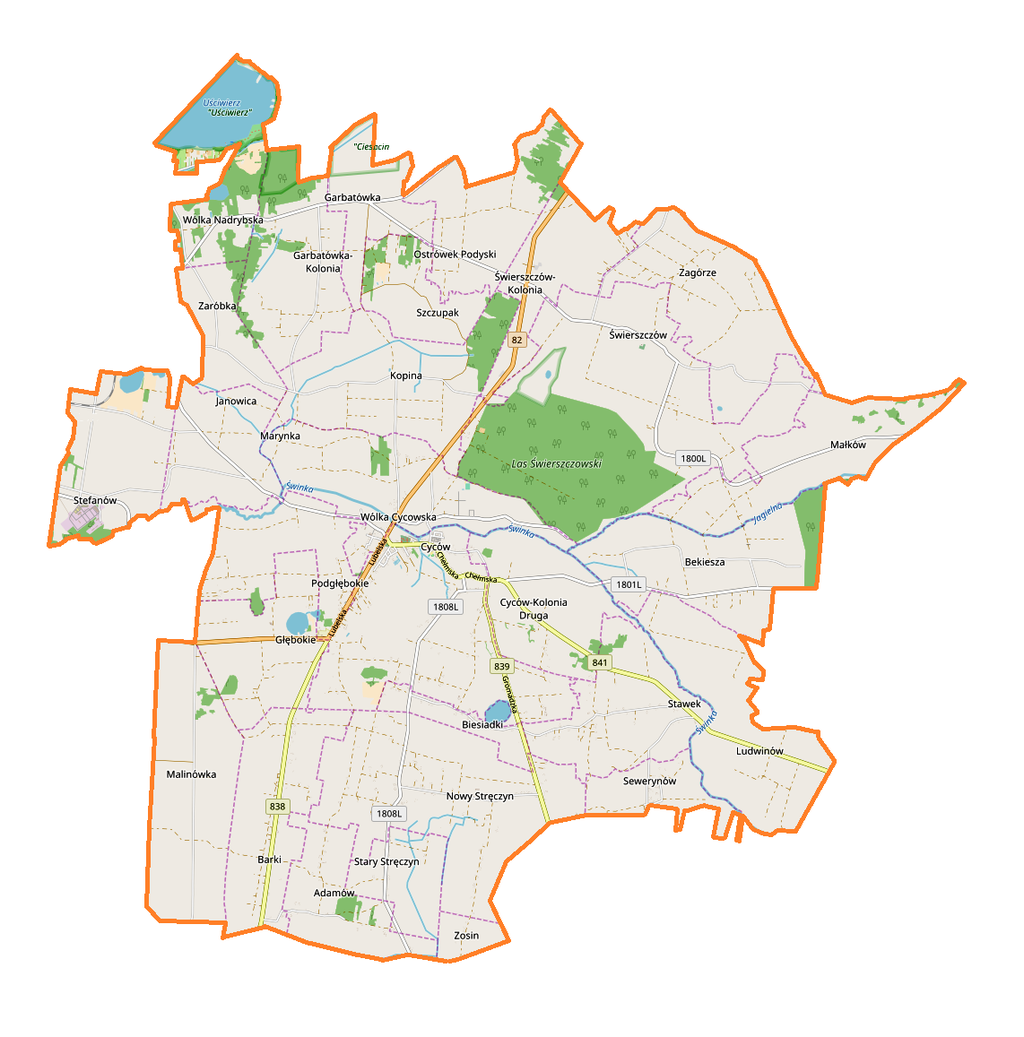 Źródło: Urząd Gminy Cyców.Rysunek 3: Mapa Gminy Milejów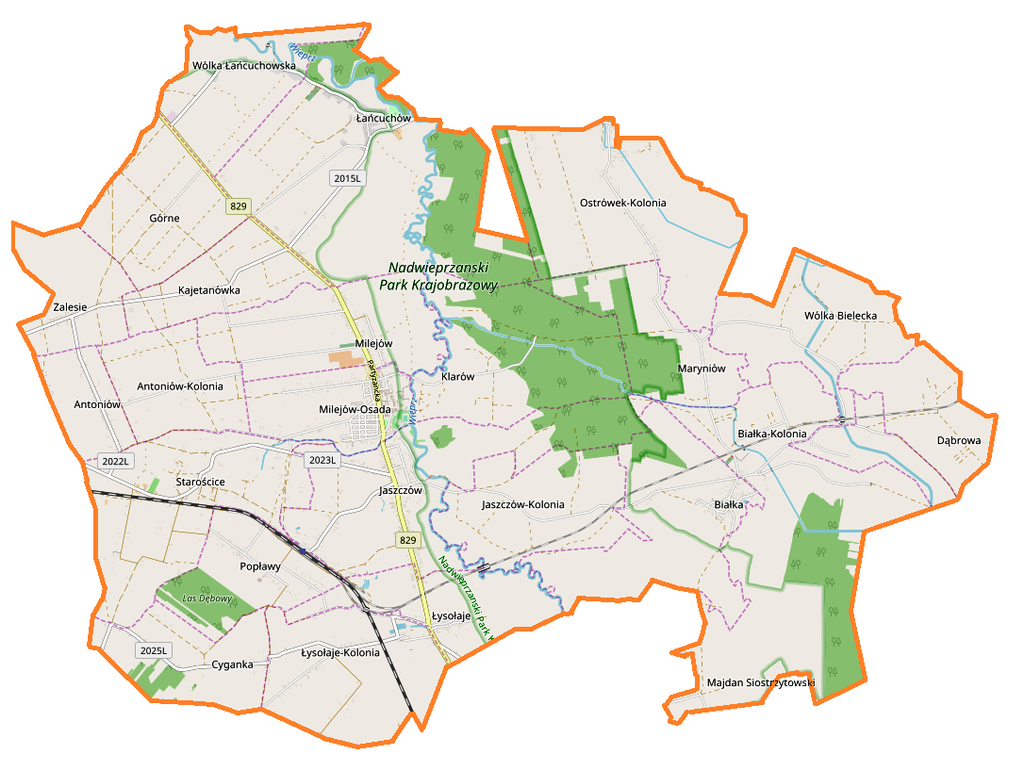 Źródło: Urząd Gminy Milejów.Rysunek 4: Mapa Gminy Ludwin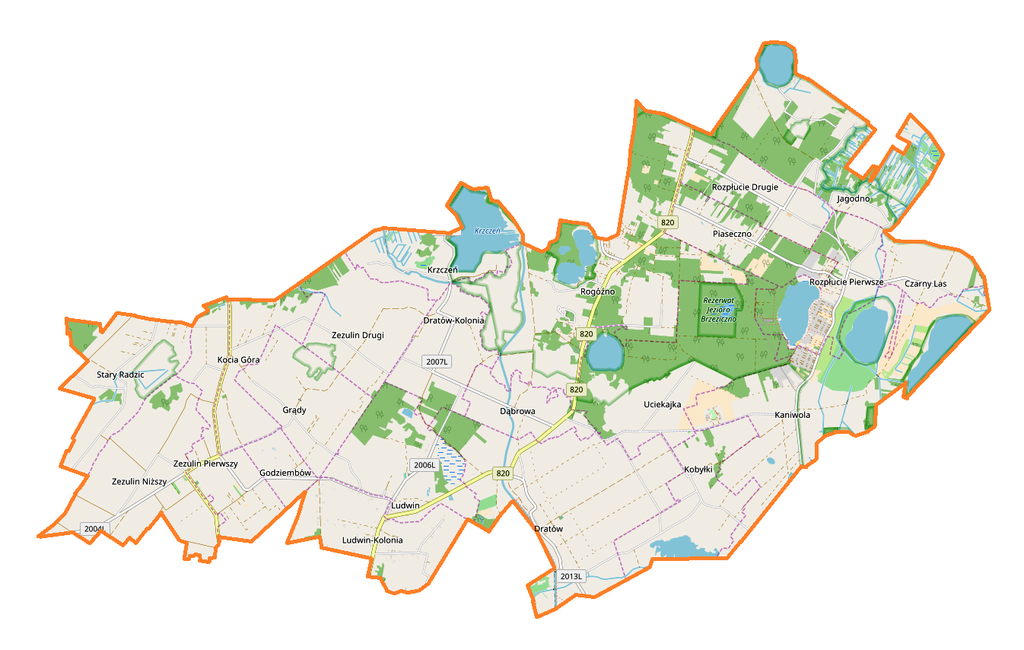 Źródło: Urząd Gminy Ludwin.Rysunek 5: Mapa Gminy Puchaczów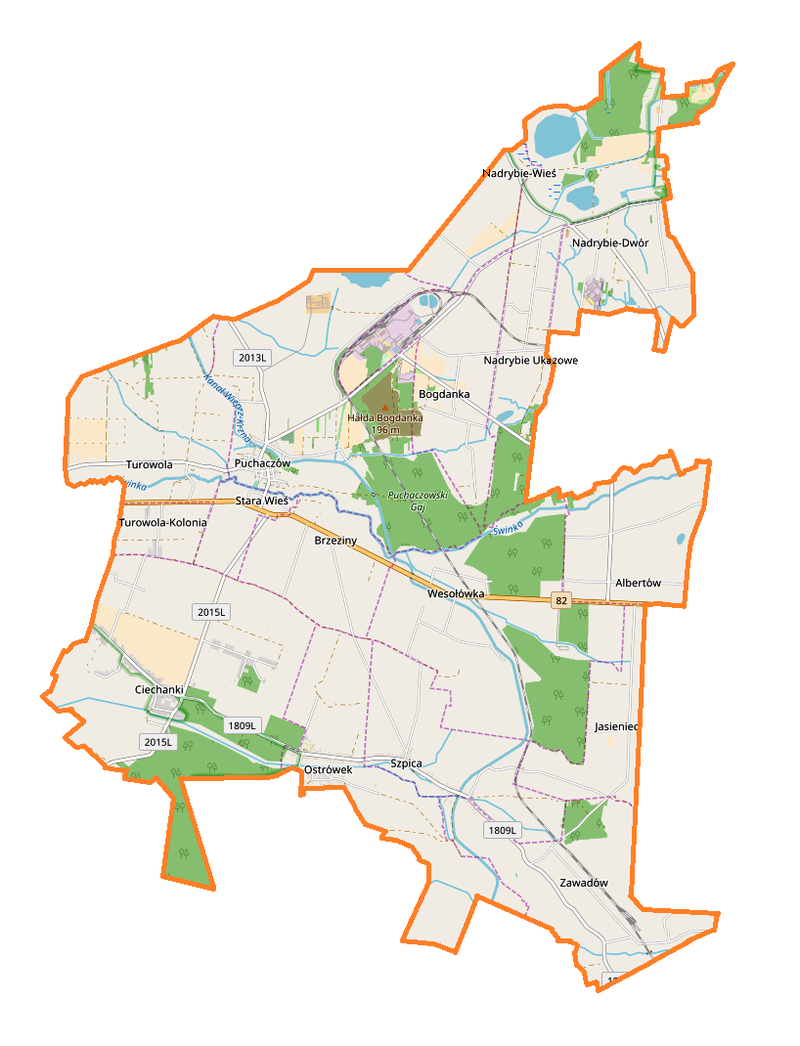 Źródło: Urząd Gminy Puchaczów.Rysunek 6: Mapa Gminy Urszulin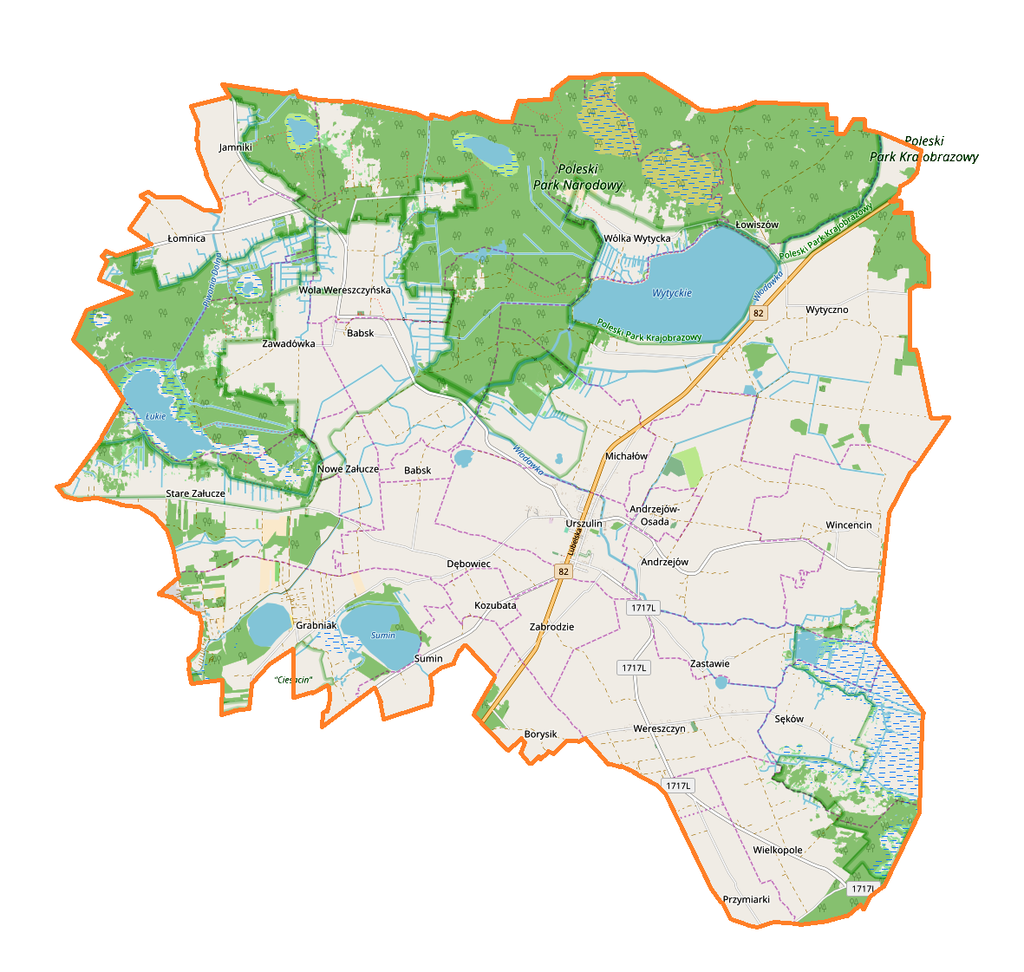 Źródło: Urząd Gminy Urszulin.Tabela 1: Podstawowe informacje o OFŹródło: opracowanie własne na podstawie danych GUS – Bank Danych Lokalnych.Na terenie OF dominującym kierunkiem wykorzystania powierzchni są użytki rolne, stanowiące prawie 69% powierzchni całego obszaru funkcjonalnego. Grunty leśne oraz zadrzewione i zakrzewione stanowią prawie 1/5 ogólnej powierzchni OF. Najmniejszą powierzchnię stanowią użytki ekologiczne oraz tereny różne.Wykres 1: Powierzchnia OF wg kierunków wykorzystaniaŹródło: opracowanie własne na podstawie danych GUS – Bank Danych Lokalnych.Największą pod względem powierzchni jednostką samorządu terytorialnego wchodzącą w skład OF jest Gmina Urszulin, która stanowi 26,5% całego obszaru funkcjonalnego. Dalej znajdują się: Gmina Cyców, Gmina Ludwin oraz Gmina Milejów. Najmniejszą powierzchnią ma Gmina Puchaczów, która stanowi 14,1% całego OF.Tabela 2: Udział powierzchni poszczególnych JST w powierzchni OF ogółemŹródło: opracowanie własne na podstawie danych GUS – Bank Danych Lokalnych.W każdej z gmin największą powierzchnię stanowią użytki rolne. Ze wszystkich gmin wchodzący w skład obszaru funkcjonalnego największą powierzchnię użytków rolnych posiada Gmina Cyców i jest to 11 642 ha. Gmina Puchaczów może pochwalić się największą powierzchnią gruntów leśnych, która wynosi 5 404 ha i jest większa prawie pięciokrotnie od powierzchni gruntów leśnych Gminy Puchaczów.Wykres 2: Powierzchnia JST wchodzących w skład OF wg kierunków wykorzystania (w ha) Źródło: opracowanie własne na podstawie danych GUS – Bank Danych Lokalnych.Wykres 3: Powierzchnia JST wchodzących w skład OF wg kierunków wykorzystania (w %)Źródło: opracowanie własne na podstawie danych GUS – Bank Danych Lokalnych.SPOŁECZEŃSTWODemografiaNa koniec 2019 r. liczba ludności Obszaru Funkcjonalnego wyniosła 32 477 i była o 0,6 % wyższa niż w 2015 r. Tabela 3 prezentuje dokładną liczbę ludności we wszystkich samorządach wchodzących w skład OF. Wśród nich, w analizowanym okresie, najliczniejszą populacją cechowała się Gmina Milejów, Gmina Cyców, Gmina Puchaczów oraz Gmina Ludwin. Najmniejszą liczbę mieszkańców posiadała Gmina Urszulin. Wśród Gmin wchodzących w skład OF nie zanotowano większych zmian w liczbie ludności. Największy wzrost liczby mieszkańców miał miejsce w Gminie Ludwin oraz Gminie Puchaczów (wzrost odpowiednio o 3,6%  oraz 3,3% w porównaniu do roku 2015), natomiast największy spadek w Gminie Milejów (-1,9% w porównaniu do 2015 r.). Liczba ludności Gminy Cyców jest najbardziej stabilna ze wszystkich gmin wchodzących w skład OF.Wykres 4: Łączna liczba ludności w OF w latach 2015–2019Źródło: opracowanie własne na podstawie danych GUS – Bank Danych Lokalnych.Tabela 3: Liczba ludności w poszczególnych JST OF w latach 2015–2019Źródło: opracowanie własne na podstawie danych GUS – Bank Danych Lokalnych.Średni stosunek liczby kobiet do liczby mężczyzn na terenie OF w latach 2015–2019 zmienił się o 0,2% i w 2019 r. wynosił 103, co oznacza, że na 100 mężczyzn w przypadało 103 kobiet. Najwyższy współczynnik feminizacji występował w Gminach Milejów oraz Puchaczów (105), najniższy zaś w Gminie Urszulin – wynosił 97 kobiet na 100 mężczyzn. W gminach Cyców, Ludwin oraz Puchaczów współczynnik feminizacji pozostał stały w porównaniu do roku 2015 oraz 2019.Tabela 4: Współczynnik feminizacji w poszczególnych JST OF w latach 2015–2019Źródło: opracowanie własne na podstawie danych GUS – Bank Danych Lokalnych.Średnia gęstość zaludnienia na terenie OF w latach 2015-2019 początkowo wzrastała i w 2018 r. wyniosła 52,8 osoby na 1 km2, po czym w kolejnym roku zmniejszyła się i wyniosła 52,6 osoby na 1 km2. Wykres 5: Średnia gęstość zaludnienia na terenie OF – ludność na 1 km2Źródło: opracowanie własne na podstawie danych GUS – Bank Danych Lokalnych.Najwyższą gęstością zaludnienia na obszarze OF w całym analizowanym okresie cechowała się Gmina Milejów. Najniższa gęstość zaludnienia występuje w Gminie Urszulin. Wynosi ona 24 osoby na 1 km2 i jest wartością stałą od 2015 r. W największym stopniu gęstość zaludnienia na przestrzeni lat 2015–2019 zwiększyła się w Gminie Puchaczów (wzrost o 3,3%). Największy spadek (o -1,9%) odnotowano w Gminie Cyców.Tabela 5: Ludność na 1 km2 w poszczególnych JST OF w latach 2015–2019Źródło: opracowanie własne na podstawie danych GUS – Bank Danych Lokalnych.Zarówno wartość wskaźnika urodzeń żywych, jak i zgonów na 1 000 ludności z obszaru OF w latach 2015–2019 podlegała wahaniom, jednak corocznie przyrost naturalny na 1 000 ludności w analizowanym okresie był dodatni. Największy przyrost naturalny odnotowano w 2016 roku (1,26) a najmniejszy w 2018 r. (wyniósł wówczas 0,1). W 2019 r. na 1000 ludności odnotowano 11,08 urodzeń żywych, 10,12 zgonów, a przyrost naturalny wyniósł 0,95. Wykres 6: Średni przyrost naturalny oraz urodzenia żywe i zgony na 1 000 ludności na obszarze OF w latach 2015–2019 Źródło: opracowanie własne na podstawie danych GUS – Bank Danych Lokalnych.Wykres 7: Przyrost naturalny na 1 000 ludności w poszczególnych JST OF w latach 2015–2019Źródło: opracowanie własne na podstawie danych GUS – Bank Danych Lokalnych.Wskaźnik urodzenia żywe na 1 000 ludności ulegał w Gminie Cyców niewielkim wahaniom, osiągając najniższą wartość w roku 2016 (9,83) a najwyższą w 2019 r. (11,55). Przy wskaźniku zgony na 1000 mieszkańców najniższą wartość odnotowano w 2019 r. i wynosiła ona 8,79, najwyższą zaś w 2017 r. – 10,95. Większe zmiany zachodziły w Gminie Ludwin. Najwyższy wskaźnik żywych urodzeń odnotowano w 2017 r. i wynosił on 15,21, najniższy w 2015 r., który wynosił 10,93. Gmina Ludwin odnotowała najwyższy wskaźnik żywych urodzeń z całego obszaru funkcjonalnego. Najniższy wskaźnik urodzeń żywych odnotowano w Gminie Milejów i wynosił on w 2019 r. 8,92, był jednocześnie jednym z najniższych w ciągu analizowanego okresu. Jednocześnie w Gminie Milejów w 2019 r. zanotowano jeden z najniższych wskaźników zgonów na 1000 mieszkańców, jest jednocześnie jednym z najniższych we wszystkich gminach wchodzących w skład OF. Gmina Puchaczów najwyższy wskaźnik żywych urodzeń odnotowała w 2018 r. – 13,49, w 2019 r. wynosił on 10,74. W Gminie Urszulin w analizowanym okresie wskaźnik urodzeń żywych wzrósł od 9,71 w 2015 r. do 10,11 w roku 2019. Jednocześnie w Gminie Urszulin w 2019 r. odnotowano najwyższy wskaźnik zgonów na 1 000 mieszkańców z wszystkich gmin OF.Wykres 8: Urodzenia żywe i zgony na 1 000 ludności w poszczególnych JST OF w latach 2015–2019 Źródło: opracowanie własne na podstawie danych GUS – Bank Danych Lokalnych.W analizowanym okresie liczba zawieranych małżeństw w przeliczeniu na 1 000 ludności ulegała wahaniom. Od 2015 r. do 2017 r. malała, w 2018 r. zaczęła rosnąć i w 2019 r. uzyskała wartość 5,5. Jest to nieznaczny spadek w porównaniu do pierwszego roku analizy, czyli 2015 r. Wykres 9: Średnia liczba małżeństw na 1 000 ludności na obszarze OF w latach 2015–2019 Źródło: opracowanie własne na podstawie danych GUS – Bank Danych Lokalnych.W ostatnim analizowanym roku najwięcej małżeństw w przeliczeniu na 1 000 mieszkańców zawarto w Gminie Ludwin – wartość wskaźnika wyniosła 6,6 i była o ponad 37% większa niż w 2015 r. Największy spadek zawieranych małżeństw zanotowano w Gminach Puchaczów oraz Cyców (odpowiednio -24,6% oraz 23,3%). W Gminie Milejów wskaźnik zawieranych małżeństw jest najbardziej stały ze wszystkich gmin OF. Z 4,8 w 2015 r. wzrósł do 5,1 w 2019 r. W analizowanym okresie więcej małżeństw zawierają również mieszkańcy Gminy Urszulin. Wskaźnik wzrósł o 8,6% (5,8 w 2015 r. oraz 6,3 w 2019 r.).Tabela 6: Małżeństwa na 1 000 ludności w poszczególnych JST OF w latach 2015-2019Źródło: opracowanie własne na podstawie danych GUS – Bank Danych Lokalnych.W 2019 r. osoby w wieku do 44 lat stanowiły ponad 60% społeczeństwa całego OF, podczas gdy w pierwszym roku analizy odsetek ten wynosił mniej niż 60%. Na poniższym wykresie przedstawiono strukturę ludności OF według grup wieku w poszczególnych latach – na przestrzeni pięciu analizowanych lat zmniejszający się odsetek ludności w wieku przedprodukcyjnym i produkcyjnym na rzecz ludności w wieku poprodukcyjnym. Najliczniejszą grupą wiekową w gminach należących do obszaru funkcjonalnego są ludzie w wieku powyżej 70 lat i stanowią oni 10% całej ludności.Wykres 10: Ludność wg grup wieku na obszarze OF w latach 2015–2019 Źródło: opracowanie własne na podstawie danych GUS – Bank Danych Lokalnych.W analizowanym okresie w gminach wchodzących w skład obszaru funkcjonalnego można zauważyć zmiany w liczbie mieszkańców w podziale na grupy wiekowe. W Gminie Cyców największy wzrost liczby mieszkańców odnotowano w grupie wiekowej 40-44, a największy spadek wśród grupy wiekowej 20-24. O prawie 26% wzrosła liczba mieszkańców w wieku 65-69 Gminy Ludwin, a o 18% spadła w wieku 20-24. W Gminie Milejów natomiast największy spadek mieszkańców można zauważyć w grupie 55-59 (spadek o 21%), najwyższy wzrost mieszkańców nastąpił w grupie wiekowej 65-69 lat. W Gminie Puchaczów o 27% wzrosła liczba mieszkańców w wieku 40-44, natomiast największy spadek odnotowano w kategorii wiekowej 55-59 (spadek o prawie 12 %). W Gminie Urszulin największy ubytek mieszkańców zanotowano wśród grupy wiekowe 15-19 a największy wzrost (o 15%) w grupie wiekowej 65-69.Tabela 7: Ludność wg grup wieku w poszczególnych JST OF w latach 2015–2019Źródło: opracowanie własne na podstawie danych GUS – Bank Danych Lokalnych.W latach 2015–2019 udział ludności w wieku przedprodukcyjnym nie zmienił się znacznie – w ogólnym rozrachunku zmniejszył się o 0,02 p.p. Większa zmiana nastąpiła w udziale ludności w wieku produkcyjnym, który zmniejszył się 1,36 p.p. Z kolei udział ludności w wieku poprodukcyjnym zwiększył się o 1,4 p.p. Zwiększający się odsetek ludności w wieku poprodukcyjnym wskazuje na proces starzenia się społeczeństwa.Wykres 11: Struktura demograficzna ludności wg ekonomicznych grup wieku na obszarze OF w latach 2015–2019 (w %)Źródło: opracowanie własne na podstawie danych GUS – Bank Danych Lokalnych.Wskaźnik ludności w wieku poprodukcyjnym w całym obszarze funkcjonalnym systematycznie wzrastał, aby w 2019 r. osiągnąć prawie 19% całej ludności. Najwyższy odsetek osób w wieku poprodukcyjnym w 2019 r. odnotowano w Gminie Milejów (niemal 22,7% mieszkańców), a najniższy w Gminie Puchaczów oraz Ludwin (odpowiednio 17,3% oraz 17,4%). Gmina Ludwin była również gminą o najwyższym udziale osób w wieku produkcyjnym w ogóle populacji. Porównywalne wartości odnotowano w Gminach Puchaczów, Cyców oraz Urszulin. Gminy Puchaczów, Cyców oraz Ludwin odnotowały najwyższy wskaźnik ludności w wieku przedprodukcyjnym (odpowiednio 21,6 oraz 21,3). Najmniej ludności w wieku przedprodukcyjnym zamieszkuje Gminę Milejów.Wykres 12: Struktura demograficzna ludności wg ekonomicznych grup wieku w poszczególnych JST OF w 2019 r. (w %) Źródło: opracowanie własne na podstawie danych GUS – Bank Danych Lokalnych.Wykres 13: Ludność w wieku poprodukcyjnym (w % ludności ogółem) na obszarze OF w latach 2015–2019Źródło: opracowanie własne na podstawie danych GUS – Bank Danych Lokalnych.W analizowanym okresie w każdej z gmin wchodzących w skład obszaru funkcjonalnego można zauważyć wzrost odsetka ludności w wieku poprodukcyjnym. Z wszystkich gmin OF, największym odsetek występuje w Gminie Milejów, jednocześnie to w tej Gminie ten odsetek wzrósł najbardziej w analizowanym okresie (wzrost prawie o 3% w stosunku do 2015 r. Gmina Puchaczów, Ludwin i Cyców posiadają najmniejszy odsetek mieszkańców w wieku poprodukcyjnym i wynosi ok. 17%.Wykres 14: Ludność w wieku poprodukcyjnym (w % ludności ogółem) w poszczególnych JST OF w latach 2015–2019 Źródło: opracowanie własne na podstawie danych GUS – Bank Danych Lokalnych.Od 2015 r. wskaźnik obciążenia demograficznego na obszarze OF systematycznie wzrastał. W 2019 r. na 100 osób w wieku produkcyjnym przypadało średnio 31 osób w wieku poprodukcyjnym. W ujęciu przestrzennym najwyższe wartości wskaźnika występowały w analizowanym okresie w Gminie Milejów oraz Gminie Urszulin, najniższe zaś w Gminie Ludwin oraz Puchaczów. We wszystkich JST na obszarze OF wartość wskaźnika od 2015 r. wzrastała.Wykres 15: Wskaźnik obciążenia demograficznego – ludność w wieku poprodukcyjnym na 100 osób w wieku produkcyjnym na terenie OF w latach 2015–2019Źródło: opracowanie własne na podstawie danych GUS – Bank Danych Lokalnych.Analizując wskaźnik obciążenia demograficznego w okresie 2015-2019, widać tendencję wzrostową w każdej z gmin OF. Największy wzrost, o prawie 6% zanotowała Gmina Milejów, która jednocześnie osiągnęła najwyższą wartość z wszystkich gmin OF. W Gminie Cyców nastąpił wzrost o prawie 3 p.p. Najmniejszy wzrost osiągnęły gminy: Puchaczów oraz Urszulin.Wykres 16: Wskaźnik obciążenia demograficznego – ludność w wieku poprodukcyjnym na 100 osób w wieku produkcyjnym w poszczególnych JST OF w latach 2015–2019 Źródło: opracowanie własne na podstawie danych GUS – Bank Danych Lokalnych.Sytuacja demograficzna w gminie kształtowana jest również przez migracje. Saldo migracji to różnica między liczbą zameldowań a wymeldowań. W analizowanym okresie na obszarze OF do 2018 r. saldo migracji było dodatnie (w 2018 r. wynosiło 71), ujemne saldo migracji nastąpiło dopiero w 2019 r. różnica ta wyniosła -25 (o 65 osób mniej niż w 2016 r.).  Wykres 17: Saldo migracji na obszarze OF w latach 2016–2019Źródło: opracowanie własne na podstawie danych GUS – Bank Danych Lokalnych.Ujemne wartości salda migracji występowały w Gminie Cyców, Milejów oraz Urszulin. W Gminie Cyców występuje najwyższe ujemne saldo migracji z wszystkich gmin z obszaru funkcjonalnego, które najniższy poziom osiągnęło w 2017 r. (-41). W 2018 r. nastąpiła popraw i saldo migracji wynosiło 20 by w 2019 r. spaść do poziomu -34. W Gminie Milejów poziom migracji wzrósł o 5 w stosunku do 2015 r., ale mimo to pozostając na ujemnej wartości -20. Gmina Urszulin w 2015 r. odnotowała saldo migracji na poziomie 13, w 2019 r. wynik pogorszył się o 23 i osiągnął poziom -10. Jedyne dodatnie wartości odnotowano w Gminie Ludwin (27, spadek o 19 w porównaniu do 2015 r.) oraz Puchaczów (spadek o 8, w 2019 r. saldo wynosiło 12). Wykres 18: Saldo migracji w poszczególnych JST OF w latach 2016–2019 Źródło: opracowanie własne na podstawie danych GUS – Bank Danych Lokalnych.Rynek pracyW latach 2015–2019 liczba pracujących ogółem na obszarze OF wahała i w 2019 r. wyniosła ponad 9,4 tys. osób – o 0,2 tys. mniej niż w 2015 r. Analiza struktury pracujących według płci jednoznacznie wskazuje na przewagę mężczyzn wśród osób zatrudnionych. W 2019 r. mężczyźni stanowili ponad 77% ogólnej liczby zatrudnionych na terenie OF.Wykres 19: Struktura pracujących wg płci na obszarze OF w latach 2015-2019Źródło: opracowanie własne na podstawie danych GUS – Bank Danych Lokalnych.Największą liczbą pracujących ogółem w analizowanym okresie cechowała się Gmina Puchaczów – w 2019 r. było to 7 162 osób. Jest to wartość ponad 8-krotnie większa niż liczba pracujących w Gminie Milejów i ponad 22-krotnie większa niż w Gminie Urszulin. Taka wartość jest wynikiem umiejscowienia w Gminie Puchaczów kopalni węgla Bogdanka – największego zakładu pracy w całym obszarze funkcjonalnym, w którym pracują mieszkańcy innych gmin wchodzących w skład OF. W analizowanym okresie wzrost zatrudnionych można zauważyć w Gminach Milejów, Ludwin oraz Urszulin. W Gminie Cyców nastąpił spadek zatrudnionych o 127 osób a w Gminie Puchaczów o 252 osoby.Wykres 20: Liczba pracujących ogółem w poszczególnych JST OF w latach 2015–2019  Źródło: opracowanie własne na podstawie danych GUS – Bank Danych Lokalnych.W Gminie Puchaczów nastąpił spadek zatrudnionych mężczyzn o 3,8% oraz wzrost zatrudnienia kobiet o 0,5 p.p. W Gminie Milejów nastąpił wzrost zarówno zatrudnionych mężczyzn jak i kobiet (odpowiednio 15,2% oraz 4%). Największy spadek zatrudnionych mężczyzn odnotowano w Gminie Cyców (zmiana o prawie -50%) przy jednoczesnym wzroście zatrudnienia kobiet o prawie 14%. W Gminie Ludwin zanotowano natomiast rekordowy wzrost zatrudnienia mężczyzn o 72,6% oraz kobiet o ponad 9%. W Gminie Ludwin wzrost nastąpił zarówno u mężczyzn jak i kobiet (10% oraz prawie 5%).Wykres 21: Struktura pracujących wg płci w poszczególnych JST OF w latach 2015–2019 Źródło: opracowanie własne na podstawie danych GUS – Bank Danych Lokalnych.W analizowanym okresie liczba zarejestrowanych osób bezrobotnych na obszarze OF uległa obniżeniu – w 2019 r. wyniosła 903 osoby, co w porównaniu z 2015 r., kiedy zarejestrowane były 1 383 osoby, daje spadek o 35%. Pod względem płci w każdym z analizowanych lat wśród zarejestrowanych osób bezrobotnych dominowały kobiety (w 2019 r. stanowiły 58%).Wykres 22: Struktura zarejestrowanych bezrobotnych wg płci na obszarze OF w latach 2015–2019Źródło: opracowanie własne na podstawie danych GUS – Bank Danych Lokalnych.W analizowanych okresie w każdej z gmin należących do OF odnotowano spadek liczby zarejestrowanych osób bezrobotnych. W ostatnim roku analizy największa liczba bezrobotnych zarejestrowana była w Gminie Milejów, a najmniejsza w gminie Puchaczów. W Gminie Milejów nastąpił również największy spadek liczby zarejestrowanych bezrobotnych (w porównaniu do 2015 r., w 2019 r. było ich o 142 mniej). Najmniejszy spadek osób bezrobotnych na przestrzeni analizowanych lat nastąpił w Gminie Puchaczów (spadek o 50 osób).Wykres 23: Liczba zarejestrowanych bezrobotnych ogółem w poszczególnych JST OF w latach 2015–2019 Źródło: opracowanie własne na podstawie danych GUS – Bank Danych Lokalnych.W analizowanym okresie w każdej Gminie wchodzącej w skład OF nastąpił spadek zarejestrowanych mężczyzn oraz kobiet. Największy spadek liczby zarejestrowanych mężczyzn odnotowano w Gminie Urszulin (prawie 51% mniej), najmniejszy natomiast w Gminie Ludwin (-34%). W pozostałych gminach wartości kształtowały się na poziomie -40 - -43%. W Gminach Cyców oraz Milejów odnotowano za to największy spadek zarejestrowanych kobiet, najmniejszy spadek wystąpił w Gminie Puchaczów.Tabela 8: Struktura zarejestrowanych bezrobotnych w poszczególnych JST OF w latach 2015–2019 Źródło: opracowanie własne na podstawie danych GUS – Bank Danych Lokalnych.Aktywność społeczna mieszkańcówO aktywności społecznej mieszkańców świadczy m.in. uczestnictwo w wyborach. Średnia frekwencja dla całego obszaru funkcjonalnego zazwyczaj jest niższa niż średnia dla województwa, z wyjątkiem II tury wyborów Prezydenta RP w 2019 r. oraz wyborów samorządowych w 2018 r. Najwyższą frekwencję (na terenie wszystkich jednostek wchodzących w skład OF) odnotowano podczas tegorocznych wyborów Prezydenta RP – średnio wyniosła ona 67%, najniższą zaś odnotowano podczas wyborów do Parlamentu Europejskiego w 2019 r i wyniosła ona niespełna 40%. Z całego OF najwyższe średnie frekwencje uzyskuje Gmina Puchaczów (z wyjątkiem II tury wyborów Prezydenta RP, w tym wypadku najwyższą frekwencję uzyskała Gmina Urszulin), najniższe Gmina Milejów. Wykres 24: Średnia frekwencja w wyborach w latach 2015–2019 na terenie OF, w porównaniu z powiatem łęczyńskim i włodawskim oraz województwem lubelskim Źródło: opracowanie własne na podstawie danych Polskiej Komisji Wyborczej, www.pkw.gov.pl.Wykres 25: Frekwencja w wyborach w latach 2015–2019 na terenie poszczególnych JST wchodzących w skład OF Źródło: opracowanie własne na podstawie danych Polskiej Komisji Wyborczej, www.pkw.gov.pl.O aktywności społecznej mieszkańców świadczy również liczba istniejących organizacji pozarządowych. Zgodnie z danymi Głównego Urzędu Statystycznego, na obszarze OF w 2019 r. działalność prowadziło 128 organizacji pozarządowych łącznie, w tym 119 stowarzyszeń i organizacji społecznych. W porównaniu do 2015 r. liczba organizacji należących do trzeciego sektora wzrosła o 6.Wykres 26: Fundacje, stowarzyszenia i organizacje społeczne na obszarze OF w latach 2015–2019  Źródło: opracowanie własne na podstawie danych GUS – Bank Danych Lokalnych.Największa liczba organizacji pozarządowych zarejestrowana była na terenie Gmin Puchaczów oraz Milejów (odpowiednio 31 oraz 30 organizacji w 2019 r.), a najmniejsza liczba zarejestrowanych organizacji zanotowana została w Gminie Urszulin oraz Ludwin (odpowiednio 20 oraz 21). Analizując liczbę organizacji na przestrzeni lat 2015–2019 okazuje się, że ich liczba zwiększyła się na terenie gmin Cyców, Puchaczów oraz Ludwin.Wykres 27: Liczba organizacji pozarządowych zarejestrowanych w poszczególnych JST OF w latach 2015–2019  Źródło: opracowanie własne na podstawie danych GUS – Bank Danych Lokalnych.Liczba fundacji, stowarzyszeń i organizacji społecznych w przeliczeniu na 1 000 mieszkańców na terenie OF była w analizowanym okresie wyższa nić w całym województwie lubelskim oraz powiecie łęczyńskim, jednak niższa niż w powiecie włodawskim. Do 2018 r. wartość wskaźnika rosła i osiągnęła wartość 4,24. Na koniec analizy, w 2019 r., wyniosła jednak 4,15.Wykres 28: Fundacje, stowarzyszenia i organizacje społeczne na 1 000 mieszkańców na terenie OF w porównaniu z powiatem łęczyńskim i włodawskim oraz województwem lubelskim w latach 2015–2019 Źródło: opracowanie własne na podstawie danych GUS – Bank Danych Lokalnych.Miejscem kultywowania polskiej tradycji, pielęgnowania sztuki ludowej i jednocześnie doskonalenia umiejętności gospodarowania są koła gospodyń wiejskich. Na obszarze OF koła gospodyń wiejskich prowadziły działalność w:Gminie Cyców: Koło Gospodyń Wiejskich w Cycowie;Koło Gospodyń Wiejskich w Kopinie;Koło Gospodyń Wiejskich Barki-Adamów;Koło Gospodyń Wiejskich w Bekieszy;Koło Gospodyń Wiejskich w Janowicy; Koło Gospodyń Wiejskich w Świerszczowie;Koło Gospodyń Wiejskich w Małkowie;Koło Gospodyń Wiejskich w Nowym Stręczynie;Koło Gospodyń Wiejskich w Malinówce;Koło Gospodyń Wiejskich w Zaróbce;Koło Gospodyń Wiejskich w Głębokiem;Koło Gospodyń Wiejskich Stawek-Ludwinów;Koło Gospodyń Wiejskich Garbatówka Kolonia.Gminie Ludwin: Koło Gospodyń Wiejskich „Kaniwola” w Kaniwoli, Koło Gospodyń Wiejskich „Zezulin” w Zezulinie, Koło Gospodyń Wiejskich „Grądy” w Grądach, Koło Gospodyń Wiejskich „Dratów” w Dratowie, Koło Gospodyń Wiejskich „Dratów- Kolonia” w Dratowie Kolonii, Koło Gospodyń Wiejskich „Ludwin” w Ludwinie, Koło Gospodyń Wiejskich „DĄBROWA” w Dąbrowie, Koło Gospodyń Wiejskich w Zezulinie Drugim, Koło Gospodyń Wiejskich w Czarnym Lesie;Gminie Milejów: Koło Gospodyń Wiejskich „Łańcuchów” w Łańcuchowie, Koło Gospodyń Wiejskich „Zalesianki” w Zalesiu, Koło Gospodyń Wiejskich „Ewa” w Łysołajach Kolonia, Koło Gospodyń Wiejskich „Łysołaje Kolonia” w Łysołajach Kolonii,Koło Gospodyń Wiejskich „Ostówek Kolonia” w Ostrówek Kolonia, Koło Gospodyń Wiejskich w Cygance, Koło Gospodyń Wiejskich „Jaszczów” w Jaszczowie, Koło Gospodyń Wiejskich „Kajetanówka” w Kajetanówce, Koło Gospodyń Wiejskich „Górne” w Górnym, Koło Gospodyń Wiejskich „Antoniówki” w Antoniowie, Koło Gospodyń Wiejskich „Maryniów” w Maryniowie, Koło Gospodyń Wiejskich „Nadwieprzanki” w Wólce Łańcuchowskiej, Koło Gospodyń Wiejskich w Wólce Bieleckiej, Koło Gospodyń Wiejskich „Białowianki” w Białce, Koło Gospodyń Wiejskich „Lawendowe Pole” w Popławach;Gminie Puchaczów: Koło Gospodyń Wiejskich w Ciechankach Kolonia, Koło Gospodyń Wiejskich w Albertowie, Koło Gospodyń Wiejskich „Bogdanka” w Bogdance, Koło Gospodyń Wiejskich „Wesołówka” w Wesołówce, Koło Gospodyń Wiejskich w Ostrówku, Koło Gospodyń Wiejskich „AKTYWNI MIESZKAŃCY” w Puchaczowie;Gminie Urszulin: Koło Gospodyń Wiejskich „Bubnowskie Baby”, Koło Gospodyń Wiejskich „Wereszczynianki”.SZKOLNICTWO I WYCHOWANIEWychowanie przedszkolne i szkolneSieć systemu oświaty i wychowania na terenie Obszaru Funkcjonalnego w analizowanym okresie tworzyły:Przedszkola, punkty przedszkolne i zespoły wychowania przedszkolnego w:Gminie Cyców:Przedszkole Samorządowe w Cycowie,Punkt Przedszkolny w Bekieszy,Punkt Przedszkolny w Garbatówce,Punkt Przedszkolny w Głębokiem,Punkt Przedszkolny w Janowicy,Punkt Przedszkolny w Kopinie,Punkt Przedszkolny w Malinówce,Punkt Przedszkolny w Stawku,Punkt Przedszkolny w Świerszczowie. Gminie Ludwin: Oddział Przedszkolny przy Szkole Podstawowej im. Jana Brzechwy w Dratowie,Oddział Przedszkolny przy Szkole Podstawowej im. Marii Konopnickiej w Piasecznie,Oddział Przedszkolny przy Szkole Podstawowej im. ks. Jana Twardowskiego w Zezulinie,Publiczne Przedszkole w Zespole Szkół nr 1 w Ludwinie;Gminie Milejów: Przedszkole Samorządowe w Milejowie,Oddział Przedszkolny przy Szkole Podstawowej im. Kornela Makuszyńskiego w Łańcuchowie,Oddział Przedszkolny przy Szkole Podstawowej im. Janusza Korczaka w Łysołajach;Gminie Puchaczów:Przedszkole w Puchaczowie,Przedszkole w Nadrybiu,Przedszkole w Ciechankach. Oddział przedszkolny w Zawadowie,Oddział przedszkolny w Albertowie,Oddział przedszkolny w Ciechankach,Oddział przedszkolny w Ostrówku,Oddział przedszkolny w Nadrybiu.Gminie Urszulin: Przedszkole w Zespole Szkół w Urszulinie.Szkoły podstawowe i ponadpodstawowe w: Gminie Cyców:Zespół Szkół – Szkoła Podstawowa w Cycowie,Zespół Szkół – Filia Szkoły Podstawowej w Bekieszy,Zespół Szkół – Filia Szkoły Podstawowej w Świerszczowie,Zespół Szkół – Gimnazjum Publiczne w Cycowie (do reformy edukacji w 2019 r.),Szkoła Podstawowa w Garbatówce,Szkoła Podstawowa w Głębokiem,Szkoła Podstawowa w Malinówce,Szkoła Podstawowa w Stawku.Gminie Ludwin:Szkoła Podstawowa im. Jana Brzechwy w Dratowie,Szkoła Podstawowa im. Marii Konopnickiej w Piasecznie,Szkoła Podstawowa im. ks. Jana Twardowskiego w Zezulinie,Szkoła Podstawowa im. Zgrupowania Partyzanckiego „Jeszcze Polska nie zginęła”, będąca częścią Zespołu Szkół nr 1 w Ludwinie,Gimnazjum Publiczne w Ludwinie (do reformy edukacji w 2019 r.).Gminie Milejów: Szkoła Podstawowa im. Stanisława Konarskiego w Milejowie,Szkoła Podstawowa im. Natalii Nekraszowej w Jaszczowie,Szkoła Podstawowa im. Kornela Makuszyńskiego w Łańcuchowie,Szkoła Podstawowa im. Janusza Korczaka w Łysołajach.Gminie Puchaczów:Zespół Szkół w Puchaczowie:Liceum Ogólnokształcące w Puchaczowie,Gimnazjum im. Jana Pawła II w Puchaczowie (do reformy edukacji w 2019 r.),Szkoła Podstawowa im. Adama Mickiewicza w Puchaczowie,Szkoła Filialna w Albertowie;Zespół Szkolno-Przedszkolny w Nadrybiu:Szkoła Podstawowa im. Jana i Kazimierza Bogdanowiczów w Nadrybiu,Zespół Szkolno-Przedszkolny w Ostrówku:Szkoła Podstawowa im. Bohaterów Armii Krajowej w Ostrówku,Szkoła Filialna w Zawadowie,Gminie Urszulin:Szkoła Podstawowa w Woli Wereszczyńskiej,Zespół Szkół w Urszulinie:Szkoła Podstawowa im. prof. A. Lityńskiego w Urszulinie,Gimnazjum Publiczne (do reformy edukacji w 2019 r.),Liceum Ogólnokształcące.W oparciu o analizę danych na przestrzeni lat 2015-2019 można zauważyć, że łączna liczba uczniów w przedszkolach i szkołach na obszarze OF systematycznie rośnie (poza rokiem 2016, w którym nastąpił nieznaczny spadek liczby uczniów). W ostatnim roku można analizy ilość uczniów wynosiła 4 126 osób (+ 21,5 w stosunku do 2015 r.) Jest to pozytywne zjawisko, w odniesieniu do ogólnopolskiego niżu demograficznego. Liczba uczniów w poszczególnych jednostkach samorządu na terenie OF w latach 2015–2019 została przedstawiona w poniższych tabelach. W zestawieniu uwzględniono ogólną liczbę uczniów w przedszkolach oraz szkołach podstawowych prowadzonych przez jednostki samorządu gminnego oraz samorządu powiatowego.W analizowanym okresie liczba uczniów w przedszkolach, oddziałach przedszkolnych i punktach przedszkolnych w gminach na terenie OF systematycznie rośnie. W 2019 r. było ich 1 259, co stanowi wzrost o 25,8% w porównaniu do 2015 r. Wykres 29: Łączna liczba uczniów w przedszkolach, oddziałach przedszkolnych oraz punktach przedszkolnych na terenie OFŹródło: opracowanie własne na podstawie danych GUS – Bank Danych Lokalnych.W Gminie Cyców w 2019 r. w przedszkolach uczyło się 340 uczniów co było wzrostem o 43,5% w porównaniu do roku 2015. Jest to największy wzrost ze wszystkich gmin należących do OF. Niewiele mniejszy wzrost zanotowano w Gminie Ludwin. Ze 139 przedszkolaków w 2015 r., ich liczba w 2019 r. wzrosła do 197. Tylko o 3,4% wzrosła liczba uczniów przedszkoli w Gminie Milejów. W 2019 r. uczyło się 271 uczniów i jest to wynik gorszy niż w poprzednich dwóch latach. O 1/5 wzrosłą liczba uczniów przedszkoli w Gminie Puchaczów a o 1/3 w Gminie Urszulin.Tabela 9: Liczba uczniów w przedszkolach, oddziałach przedszkolnych oraz punktach przedszkolnych w poszczególnych JST na terenie OFŹródło: opracowanie własne na podstawie danych GUS – Bank Danych Lokalnych.W analizowanym okresie liczba uczniów szkół podstawowych tylko w roku 2016 uległa pogorszeniu. Poza tym obserwujemy ich wzrost. W roku 2019 było ich 2 867 co stanowi przyrost o 23,9% w stosunku do roku 2015 i o 31,7% do roku 2016.Wykres 30: Łączna liczba uczniów w szkołach podstawowych na terenie OFŹródło: opracowanie własne na podstawie danych GUS – Bank Danych Lokalnych.W każdej z gmin należących do obszaru funkcjonalnego odnotowano wzrost liczby uczniów w analizowanym okresie. Największy wzrost uczniów zauważalny jest w Gminie Urszulin. W 2019 r. w szkołach podstawowych uczyło się prawie o 1/3 uczniów więcej niż w roku 2015. Szkoły w Gminie Milejów zwiększyły ilość swoich uczniów o 20%. Porównywalny wzrost odnotowano na terenie Gminy Cyców. Mniejsze ale również znaczące wzrosty zauważono w Gminach Ludwin i Milejów. W 2019 r. najwięcej uczniów w szkołach podstawowych uczyło się w Gminach Cyców oraz Milejów. Najmniej w Gminie Urszulin.Tabela 10: Liczba uczniów w szkołach podstawowych w poszczególnych JST na terenie OFŹródło: opracowanie własne na podstawie danych GUS – Bank Danych Lokalnych.INFRASTRUKTURADrogi i transportDostępność komunikacyjna i transportowa jest jednym z kluczowych elementów wpływających na rozwój danego obszaru, stanowiącym o jego potencjale ekonomicznym. Podstawowy układ komunikacji OF tworzą: droga krajowa nr 82 Lublin – Włodawa.drogi wojewódzkie:831 Lublin – Łęczna – Cyców – Włodawa813 Łęczna – Ostrów Lubelski – Parczew – Międzyrzec Podlaski838 Głębokie – Dorohucza – Trawniki – Fajsławice,839 Cyców – Kulik – Siedliszcze,841 Cyców – Wierzbica – Staw,820 Łęczna – Sosnowica,829 Łucka – Łęczna – Biskupiceoraz drogi powiatowe i gminne.Połączenia komunikacyjne pomiędzy poszczególnymi miejscowościami OF oraz miejscowościami powiatu i województwa zapewnia komunikacja prywatnych przewoźników.Przez teren OF przebiega również linia kolejowa Bogdanka–Jaszczów stanowiąca własność Skarbu Państwa (wieczysty użytkownik: Lubelski Węgiel „Bogdanka” S.A.). Jest to linia przeznaczona dla ruchu wyłącznie towarowego, obsługująca wywóz węgla z Kopalni Węgla Kamiennego Lubelski Węgiel „Bogdanka” S.A. Linia kolejowa łączy się z magistralą Lublin–Chełm w miejscowości Jaszczów.Zasoby mieszkanioweOd 2015 r. liczba mieszkań na terenie OF systematycznie wzrastała. W 2019 r. na obszarze znajdowało się 10 640 mieszkań (o 3,2% więcej niż w 2015 r.). O 2,36% wzrosła również wartość wskaźnika liczby mieszkań przypadających na 1 000 mieszkańców – w ostatnim analizowanym roku wyniosła 328,9 wobec 321,3 w 2015 r. Wraz ze wzrostem liczby mieszkań wzrastała również ich powierzchnia użytkowa: przeciętna powierzchnia użytkowa 1 mieszkania w 2019 r. wyniosła 89,5 m2 (o 0,8 m2 więcej niż w 2015 r.), zaś przeciętna powierzchnia użytkowa mieszkania przypadająca na 1 osobę wyniosła 29,3 m2 (o 0,9 m2 więcej niż w 2015 r.).Wykres 31: Zasoby mieszkaniowe na obszarze OF w latach 2015-2018Źródło: opracowanie własne na podstawie danych GUS – Bank Danych Lokalnych.W żadnej z Gmin z OF nie nastąpiły znaczne wzrosty ani spadki w zasobach mieszkaniowych. W każdej z Gmin należącej do OF wartość wskaźnika liczby mieszkań na 1 000 mieszkańców nieznacznie wzrósł w porównaniu do 2015 r. Największy wzrost mieszkań wystąpił w Gminie Cyców a najmniejszy w Gminie Milejów, jednak to w niej znajdowało się najwięcej mieszkań, najmniej w Gminie Ludwin oraz Urszulin.Wykres 32: Zasoby mieszkaniowe w poszczególnych JST OF w latach 2015-2018Źródło: opracowanie własne na podstawie danych GUS – Bank Danych Lokalnych.Tabela 11: Zasoby mieszkaniowe na obszarze OF w latach 2015-2018 – wskaźnikiŹródło: opracowanie własne na podstawie danych GUS – Bank Danych Lokalnych.Wykres 33: Mieszkania na 1000 mieszkańców w poszczególnych JST OF w latach 2015-2018  Źródło: opracowanie własne na podstawie danych GUS – Bank Danych Lokalnych.W 2019 r. na terenie OF oddano do użytkowania 121 mieszkań i była to najniższa wartość od 2015 r. Łączna powierzchnia użytkowa  oddanych mieszkań wyniosła 14 949 m2, która również była najniższą wartością od 2015 r.Wykres 34: Liczba i powierzchnia użytkowa mieszkań (m2) oddanych do użytkowania na obszarze OF w latach 2015-2019Źródło: opracowanie własne na podstawie danych GUS – Bank Danych Lokalnych.W 2019 r. najmniej nowych mieszkań oddano w Gminie Puchaczów oraz Cyców. W 2019 r. Gmina Puchaczów zaliczyła również bardzo duży spadek w ilości oddanych mieszkań w porównaniu do roku wcześniejszego. Najwięcej natomiast nowych mieszkań oddano do użytkowania w Gminie Ludwin oraz Milejów. Gmina Milejów jest również jedyną w której ilość mieszkań oddanych w 2019 r. jest wyższa niż w 2015 r. W ciągu całego analizowanego okresu najwięcej mieszkań oddano w 2016 r. w Gminie Urszulin oraz w 2018 r. w Gminie Puchaczów, najmniej natomiast oddano w 2017 r. w Gminie Urszulin.Wykres 35: Mieszkania oddane do użytkowania w poszczególnych JST OF w latach 2015-2019 Źródło: opracowanie własne na podstawie danych GUS – Bank Danych Lokalnych.Infrastruktura sieciowaOd 2015 r. średnia długość sieci rozdzielczej (w tym wodociągowej, kanalizacyjnej i gazowej) w przeliczeniu na 100 km2 na terenie OF wzrastała – w 2018 r. sieć wodociągowa miała 109,6 km, sieć kanalizacyjna – 35,3 km, a sieć gazowa 20,2 km.Wykres 36: Średnia długość sieci rozdzielczej na 100 km2 na obszarze OF w latach 2015-2018 (w km) Źródło: opracowanie własne na podstawie danych GUS – Bank Danych Lokalnych.W analizowanym okresie nie zaszły zasadnicze zmiany długości sieci wodociągowej w gminach należących do obszaru funkcjonalnego. W 2018 r. w Gminie Milejów długość sieci rozdzielczej wodociągowej pozostała taka sama jak w 2015 r. Największa zmiana zaszła w Gminie Puchaczów, gdzie długość wzrosła o 3,3 km.Wykres 37: Długość sieci rozdzielczej wodociągowej na 100 km2 w poszczególnych JST OF w latach 2015-2018 (w km) Źródło: opracowanie własne na podstawie danych GUS – Bank Danych Lokalnych.Podobna sytuacja występuje w przypadku długości sieci rozdzielczej kanalizacyjnej. Jedyny zauważalny wzrost nastąpił w 2016 r. w Gminie Puchaczów (132,6 km). W następnych latach średnia długość wróciła do stanu z 2015 r. Najmniejsza średnia długość sieci rozdzielczej kanalizacyjnej występuje w Gminie Milejów, która nie zmieniła się od 2015 r. Wartości niezmienne pozostały również w Gminie Cyców oraz Gminie Ludwin.Wykres 38: Długość sieci rozdzielczej kanalizacyjnej na 100 km2 w poszczególnych JST OF w latach 2015-2018 (w km) Źródło: opracowanie własne na podstawie danych GUS – Bank Danych Lokalnych.Na terenie OF sieć gazowa występuje w Gminie Puchaczów (50,6 km w 2019 r.), Gminie Ludwin (30,3 km) oraz Gminie Milejów (6,7 km). Pozostałe jednostki samorządu nie posiadają na swoim terenie gazu sieciowego. Wykres 39: Długość sieci rozdzielczej gazowej na 100 km2 w poszczególnych JST OF w latach 2015-2018 (w km) Źródło: opracowanie własne na podstawie danych GUS – Bank Danych Lokalnych.Wykres 40: Korzystający z instalacji w % ogółu ludności w poszczególnych JST OF w latach 2015-2018 (w %) Źródło: opracowanie własne na podstawie danych GUS – Bank Danych Lokalnych.AKTYWNOŚĆ GOSPODARCZASektor rolniczyNa terenie OF obszary wykorzystywane rolniczo stanowią niemal 69% powierzchni ogółem. Z Powszechnego Spisu Rolnego przeprowadzonego w 2010 r. (najnowsze dostępne dane) wynika, że na terenie OF istniało 6 457 gospodarstw domowych, z czego ponad 89% utrzymywało się z działalności rolniczej.Tabela 12: Gospodarstwa domowe z dochodami z różnych źródełŹródło: Powszechny Spis Rolny 2010 wg siedziby gospodarstwa, Główny Urząd Statystyczny w Warszawie.Uprawą roślin zajmowało się 4 662 gospodarstw rolnych. W każdej z gmin wchodzących w skład OF wśród upraw dominowały zboża (4 257 gospodarstw) oraz ziemniaki (2 088 gospodarstw). Najrzadziej uprawiane były rzepak (136 gospodarstw) oraz strączkowe (80 gospodarstw).Tabela 13: Gospodarstwa z uprawą wg rodzaju i powierzchni zasiewówŹródło: Powszechny Spis Rolny 2010 wg siedziby gospodarstwa, Główny Urząd Statystyczny w Warszawie.W ogólnej liczbie gospodarstw rolnych, gospodarstwa o powierzchni powyżej 15 ha stanowiły 38%gospodarstw i to one nie znacznie dominują w powierzchni gospodarstw rolnych. Wyróżniają się również gospodarstwa o powierzchni do 1 ha włącznie, które stanowiły jedynie 2% wszystkich gospodarstw.Wykres 41: Powierzchnia gospodarstw rolnych wg grup obszarowych użytków rolnych (ha) na obszarze OF w 2010 r.Źródło: Powszechny Spis Rolny 2010 wg siedziby gospodarstwa, Główny Urząd Statystyczny w Warszawie.Gmina Cyców wyróżnia się spośród wszystkich gmin OF łączna powierzchnią gospodarstw rolnych – 13 853,82 ha, z czego ponad 50% to gospodarstwa rolne powyżej 15 ha. Najmniejszą powierzchnię gospodarstw rolnych posiada Gmina Puchaczów – 6 486,57 ha. Dominują w niej gospodarstwa 5-10 ha oraz te powyżej 15 ha. Gmina Ludwin posiada gospodarstwa o łącznej powierzchni 7 458,39 ha, z czego 30% to gospodarstwa o powierzchni 5-10 ha. Gmina Milejów z łączna powierzchnią 6 706,85 ha jest jedyną, w której dominują stosunkowo niewielkie gospodarstwa o powierzchni 1-5 ha. W Gminie Urszulin, podobnie jak w Gminie Cyców dominują największe gospodarstwa o powierzchni 15 i więcej ha (42%).Wykres 42: Powierzchnia gospodarstw rolnych wg grup obszarowych użytków rolnych (ha) w poszczególnych JST OF w 2010 r.Źródło: Powszechny Spis Rolny 2010 wg siedziby gospodarstwa, Główny Urząd Statystyczny w Warszawie.Sektor przedsiębiorstwW latach 2015–2019 liczba podmiotów gospodarczych wpisanych do rejestru REGON na terenie OF wzrosła z poziomu 1 665 do 1 868, wykazując tym samym tempo wzrostu na poziomie 12%. Biorąc pod uwagę strukturę własności zdecydowanie dominowały przedsiębiorstwa z sektora prywatnego – w 2019 r. stanowiły 94% ogółu przedsiębiorstw.Wykres 43: Podmioty gospodarki narodowej wpisane do rejestru REGON na obszarze OF w latach 2015-2019Źródło: opracowanie własne na podstawie danych GUS – Bank Danych Lokalnych.Najwięcej podmiotów gospodarczych zarejestrowanych było na terenie Gminy Milejów (w 2019 r. stanowiły  prawie 30% wszystkich podmiotów zarejestrowanych na terenie OF) i Gminy Puchaczów (w 2019 r. stanowiły 20% wszystkich podmiotów zarejestrowanych na terenie OF). W poszczególnych gminach nie widać dużych wzrostów w ilości podmiotów gospodarczych. W analizowanym okresie najwięcej ich przybyło w Gminie Milejów (74 podmioty więcej) oraz Gminie Ludwin (57). Najmniej podmiotów przybyło w Gminie Cyców, od 2015 r. ich ilość wzrosła tylko o 11 podmiotów.Wykres 44: Podmioty gospodarki narodowej ogółem wpisane do rejestru REGON w poszczególnych JST OF w latach 2015-2019Źródło: opracowanie własne na podstawie danych GUS – Bank Danych Lokalnych.Wykres 45: Podmioty gospodarki narodowej wg sektorów własności wpisane do rejestru REGON w poszczególnych JST OF w latach 2015-2019Źródło: opracowanie własne na podstawie danych GUS – Bank Danych Lokalnych.Analiza struktury sektora przedsiębiorstw pod względem klas wielkości pokazuje, że dominującą grupą przedsiębiorstw w latach 2015–2019 były mikroprzedsiębiorstwa, zatrudniające do 9 pracowników, które w 2019 r. stanowiły 95,9% wszystkich przedsiębiorstw. Należy przy tym zauważyć, że ich liczba wzrastała z roku na rok i w 2019 r. była o 12,6% większa niż w 2015 r. Drugą grupą pod względem liczebności w strukturze przedsiębiorstw wg klas wielkości były przedsiębiorstwa małe, stanowiące w 2019 r. 3,2% ogółu przedsiębiorstw. W całym obszarze funkcjonalnym znajduje się tylko jeden podmiot zatrudniający powyżej 1 000 pracowników.Wykres 46: Podmioty gospodarcze wpisane do rejestru REGON wg klas wielkości na obszarze OF w latach 2015-2019Źródło: opracowanie własne na podstawie danych GUS – Bank Danych Lokalnych.Każda z Gmin OF zwiększyła ilość mikroprzedsiębiorstw oraz podmiotów zatrudniających do 49 osób (poza Gminą Ludwin, która w tej kategorii zmniejszyła ilość podmiotów o -27%). Na terenie OF nie ma przedsiębiorstw klasy wielkości: 250-999 pracowników. W analizowanym okresie zakończył działalność jedyny taki podmiot, który w 2015 r. działał na terenie Gminy Milejów. Jednocześnie na całym obszarze funkcjonalnym działa jeden podmiot zatrudniający powyżej 1 000 pracowników i jest do Kopalnia Węgla Bogdanka, działająca na terenie Gminy Puchaczów.Tabela 14: Podmioty gospodarcze wpisane do rejestru REGON wg klas wielkości w poszczególnych JST OF w latach 2015-2019Źródło: opracowanie własne na podstawie danych GUS – Bank Danych Lokalnych.Struktura branż gospodarki na terenie OF wykazuje dominację firm prowadzących działalność inną niż rolnictwo, leśnictwo, łowiectwo, rybactwo. Spośród 1 868 przedsiębiorstw zarejestrowanych w rejestrze REGON na terenie OF w 2019 r. tylko 60 firm zajmowało się rolnictwem, leśnictwem, łowiectwem bądź rybactwem, a ich liczba w porównaniu z 2015 r. zmniejszyła się o 22%. Najliczniej reprezentowaną branżą wśród wszystkich podmiotów gospodarczych była „pozostała działalność”, stanowiąca w 2019 r. niemal 70% łącznej liczby przedsiębiorstw. 27% wszystkich podmiotów działających na obszarze OF to podmioty działające w przemyśle oraz budownictwie. Wykres 47: Podmioty gospodarcze wg grup rodzajów działalności PKD 2007 na obszarze OF w latach 2015-2019Źródło: opracowanie własne na podstawie danych GUS – Bank Danych Lokalnych.Wykres 48: Struktura podmiotów gospodarczych wg grup rodzajów działalności PKD 2007 na obszarze OF w 2019 r.Źródło: opracowanie własne na podstawie danych GUS – Bank Danych Lokalnych.Tabela 15: Podmioty gospodarcze wg grup rodzajów działalności PKD 2007 w poszczególnych JST OF w latach 2015-2019Źródło: opracowanie własne na podstawie danych GUS – Bank Danych Lokalnych.Analiza zmian w liczbie podmiotów zarejestrowanych w rejestrze REGON pokazuje, że w większości analizowanych lat, liczba podmiotów nowo zarejestrowanych w rejestrze REGON przewyższała liczbę podmiotów wyrejestrowanych z rejestru. Wyjątkiem był 2016 r., w którym na 126 nowo zarejestrowanych firm, 139 zostało wyrejestrowanych. W 2019 r. zarejestrowano 196 nowych przedsiębiorstw – o 21 więcej niż w 2015 r. – a wyrejestrowano 112 podmiotów (o 16 mniej niż w 2015 r.).Wykres 49: Zmiany w liczbie podmiotów zarejestrowanych w rejestrze REGON na obszarze OF w latach 2015-2019Źródło: opracowanie własne na podstawie danych GUS – Bank Danych Lokalnych.Wykres 50: Zmiany w liczbie podmiotów zarejestrowanych w rejestrze REGON w poszczególnych JST OF w latach 2015-2019Źródło: opracowanie własne na podstawie danych GUS – Bank Danych Lokalnych.Wskaźnik podmiotów gospodarczych wpisanych do rejestru REGON na 1 tys. ludności na terenie OF w latach 2015–2019 (poza 2016 r. w którym odnotowano niewielki spadek) wzrastał i w 2019 r. wyniósł 59. O 13% (do poziomu 96) wzrosła również wartość wskaźnika podmiotów na 1 000 mieszkańców w wieku produkcyjnym, a o 10,7% (do poziomu 43,4) wzrosła wartość wskaźnika osób fizycznych prowadzących działalność gospodarczą na 1 000 ludności.Wykres 51: Podmioty gospodarcze na obszarze OF w latach 2015-2019 – wskaźnikiŹródło: opracowanie własne na podstawie danych GUS – Bank Danych Lokalnych.Wykres 52: Podmioty gospodarcze w poszczególnych JST OF w latach 2015-2019 – wskaźnikiŹródło: opracowanie własne na podstawie danych GUS – Bank Danych Lokalnych.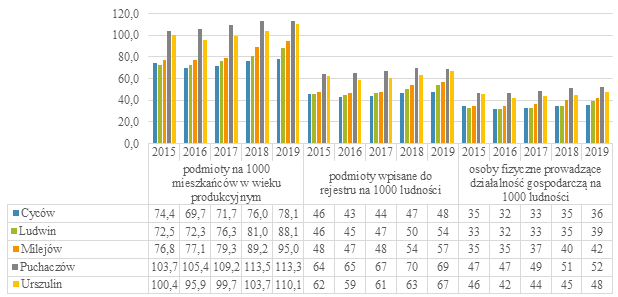 Analizując podmioty gospodarcze wg sekcji PKD można stwierdzić, że w całym analizowanym okresie, we wszystkich gminach wchodzących w skład OF główną sekcją jest sekcja G: handel hurtowy i detaliczny, naprawa pojazdów samochodowych włączając motocykle. Stanowi ona ponad 20% wszystkich podmiotów gospodarczych. Drugą w kolejności jest sekcja F tj. budownictwo, które stanowi 17% wszystkich przedsiębiorstw. Najmniej przedsiębiorstw przypisanych jest do sekcji D: wytwarzanie i zaopatrywanie w energię elektryczną, gaz, parę wodną, gorącą wodę i powietrze do układów klimatyzacyjnych. Takich podmiotów w całym OF jest tylko 4.Tabela 16: Podmioty gospodarki narodowej wpisane do rejestru REGON wg sekcji PKD 2007 w poszczególnych JST na terenie OF w latach 2015-2019Źródło: opracowanie własne na podstawie danych GUS – Bank Danych Lokalnych.Wykres 53: Podmioty gospodarki narodowej wpisane do rejestru REGON wg sekcji PKD 2007 na terenie OF w latach 2015-2019Źródło: opracowanie własne na podstawie danych GUS – Bank Danych Lokalnych.Czynnikami sprzyjającymi rozwojowi przedsiębiorczości i inwestycji są miejscowe plany zagospodarowania przestrzennego i wyznaczone w nich tereny pod przemysł i usługi. Miejscowe plany zagospodarowania przestrzennego ustalone zostały we wszystkich gminach wchodzących w skład obszaru funkcjonalnego. KULTURA, WIZERUNEK I CZAS WOLNYAtrakcyjność turystyczna gminyOmawiany Obszar Funkcjonalny charakteryzuje się bogatą ofertą turystyczną. Na terenie gmin Puchaczów, Cyców, Milejów, Ludwin, Łęczna, Spiczyn powstały liczne trasy rowerowe, które zostały zrealizowane dzięki projektowi „Daleko od szosy” współfinansowanego ze środków Wojewódzkiego Funduszu Ochrony Środowiska i Gospodarki Wodnej. Projekt ten wyznacza sześć tras rowerowych z czego pięć z nich zawartych jest w granicach OF. Trasy te wpływają zarówno na jakość komunikacji między miejscowościami, jak i przyczyniają się do atrakcyjności turystycznej obszaru funkcjonalnego. Wśród szlaków można wyróżnić: trasę nr 1, która przebiega przez gminy: Puchaczów, Ludwin, Spiczyn – o długości 42 kmtrasę nr 3, która przebiega przez gminy: Cyców, Puchaczów (pętla) – o długości 35 kmtrasę nr 4, która przebiega przez gminy: Łęczna, Milejów, Puchaczów (pętla) – o długości 44 kmtrasę nr 5, która przebiega przez gminy: Cyców (pętla) – o długości 21 kmtrasę nr 6 , która przebiega przez gminy: Łęczna, Milejów, Puchaczów, Cyców – o długości 26 km. Kolejnymi atrakcjami turystycznymi znajdującymi się w Obszarze Funkcjonalnym są szlaki edukacyjne. W gminie Urszulin znajduje się siedziba Dyrekcji Poleskiego Parku Narodowego, w miejscu którym swój początek mają niektóre szlaki turystyczne takie jak ścieżka „Tropem Przyrody” czy „Spławy”. Przy budynku Dyrekcji Poleskiego Parku Narodowego funkcjonuje również wypożyczalnia rowerów, która umożliwia turystom przemieszczanie się do ścieżek turystycznych, które mają swój początek w miejscowościach ościennych. Pod względem aktywnego wypoczynku OF cieszy się popularnością przez wykorzystywanie szlaków konnych, tras kajakowych, rowerowych, nordic walkingu, birdwatchingu, szlaków wyznaczonych przez PTTK oraz ścieżek przyrodniczych Poleskiego Parku Narodowego.Turyści odwiedzający OF mogą korzystać z licznych noclegów w hotelach, schroniskach czy gospodarstwach agroturystycznych, należą do nich m.in.:Majątek Rutka w Puchaczowie,Siedlisko Józefka w Zaróbce,Ośrodek Marynka w Wólce Cycowskiej,Noclegi Restauracja Applause w Ludwinie,Siedlisko Bolek w Nadrybie-Wieś,Hotel Drob w Urszulinie,Schronisko Młodzieżowe przy Szkole Podstawowej w Urszulinie,Zajazd Drob w Urszulinie,gospodarstwa agroturystyczne z pojedynczymi domkami do wynajęcia.Ważnym elementem krajobrazu są obiekty zabytkowe. Pełne wykorzystanie zasobów kulturowych danego obszaru stanowi podstawową przesłankę rozwoju lokalnego. W ramach dziedzictwa kulturowego wymienić można dwie główne, wzajemnie powiązane grupy: dorobek kultury materialnej oraz dorobek w ramach kultury duchowej. Poniżej przedstawione zostały zabytki z terenu OF wpisane do Centralnego Rejestru Zabytków oraz znajdujące się w ewidencji Lubelskiego Wojewódzkiego Konserwatora Zabytków, objęte pośrednią ochroną:Gmina Cyców:Zespół dworsko-parkowy w Świerszczowie – Nr rejestru A – 187;Zespół dworsko-parkowy w Garbatówce – Nr rejestru A – 188;Zespół dawnej cerkwi greko-katolickiej w Świerszczowie – Nr rejestru A 784;Zespół dawnej cerkwi grecko-katolickiej w Cycowie – Nr rejestru A 140/86,Budynek szkoły podstawowej z 1926 r. – Cyców, ul. Chełmska 44;Dom mieszkalny z poł. XIX w. – Cyców, ul. Chełmska 81;Budynek mieszkalny, drewniany dom pastora – Cyców, ul. Kościelna 517;Dawny zbór ewangelicki z 1875 r. (obecnie nieużytkowany), z zachowanym drzewostanem – ul. Kościelna.Gmina Ludwin:Dratów – cerkiew pw. św. Mikołaja, murowana, z początku XIX w., nr rej. A/986. Cerkiew powstała ok. 1880 r. Na ten zabytkowy zespół składa się również: drzewostan otaczający cerkiew, aleja dojazdowa i dom duszpasterstwa, tzw. „popówka”. Kaniwola – zespół dworsko-parkowy z początku XX w. (własność prywatna), rej. A/987, dwór murowany z ok. 1922 r., spichlerz (murowano-drewniany) z 1922 r., budynek gospodarczy murowany z lat 20-tych XX w. oraz park z początku XX w. Budynek Urzędu Gminy w LudwinieDworek z 1884 roku i spichlerz z 1888 roku w LudwinieCerkiew prawosławna p.w. św. Mikołaja w DratowieGmina Milejów:Dwór w Milejowie z 1903 r.,Kapliczka św. Jana Nepomucena,Cukrownia w Milejowie z 1907 r.,Kościół p.w. Wniebowzięcia Najświętszej Marii Panny w MilejowieKościół p.w. św. Jana Chrzciciela w ŁańcuchowieKrzyż Niepodległościowy w MilejowieCmentarz w Milejowie,Dwór murowany z 1903-1904 roku w Łańcuchowie Kurhan w Łańcuchowie,Dwór w Jaszczowie,Szpital w Jaszczowie,Kapliczka w Jaszczowie,Dwór w Łysołajach,Cmentarz wojenny w Łysołajach,Cmentarz wojenny w Maryniowie,Pomnik w Kol. Ostrówek,Mogiła partyzantów w Majdanie Siostrzytowskim,Cmentarz wojenny w Zalesiu,Kopiec w Klarowie;Gmina Puchaczów:Kościół p.w. Wniebowzięcia Najświętszej Marii Panny w Puchaczowie z 1778 r.Nowa murowana dzwonnica z 1854 r., wzniesiona na miejscu pierwotnej, drewnianej; Kaplica przy drodze do Nadrybia z 1533 r.; Barokowa figura w Rynku w Puchaczowie z XVIII w., Kapliczka murowana z końca XIX w. (najprawdopodobniej), ze starszą rzeźbą św. Jana Nepomucena znajdująca się przy ulicy Lubelskiej w Puchaczowie Kopiec w Ciechankach ŁańcuchowskichMogiła partyzantów w OstrówkuGmina Urszulin:Kościół Chrystusa Miłosiernego w Urszulinie,Pomnik zamordowanych Żydów Urszulińskich,Pomnik zamordowanych mieszkańców Urszulina,Kapliczka z 1905 r. w Urszulinie.Kultura, sport i organizacja czasu wolnegoRola kultury w tworzeniu tożsamości regionu jest niepowtarzalna. Stanowi ona dorobek przeszłych pokoleń, uzupełniony współczesną twórczą działalnością. Życie kulturalne na terenie OF tworzą następujące domy i ośrodki kultury: Gminny Dom Kultury w Cycowie,Gminne Centrum Kultury i Sportu w Ludwinie,Gminny Ośrodek Kultury w Milejowie,Gminny Ośrodek Kultury w Puchaczowie,Instytucjami, które także odpowiadają za rozwój kultury są biblioteki publiczne. Na terenie OF prowadzi działalność 5 bibliotek i 8 filii:Gminna Biblioteka Publiczna w Cycowie oraz jej filie w Ludwinowie i Malinówce,Gminna Biblioteka Publiczna w Ludwinie oraz filie w Piasecznie i Zezulinie,Gminna Biblioteka Publiczna w Milejowie oraz jej filie w Łysołajach i Łańcuchowie,Gminna Biblioteka Publiczna w Puchaczowie oraz jej filia w Ciechankach,Gminna Biblioteka Publiczna w Urszulinie oraz jej filia w Wytycznie.W analizowanym okresie księgozbiór zgromadzony w bibliotekach na terenie OF systematycznie się zwiększał – w 2019 r. jego wolumin wyniósł 96 657, przy łącznej liczbie wypożyczeń na zewnątrz równej 104 587. W ciągu roku biblioteki funkcjonujące na terenie OF gromadziły średnio 6,4 tys. czytelników.Wykres 54: Działalność bibliotek na obszarze OF w latach 2015-2019Źródło: opracowanie własne na podstawie danych GUS – Bank Danych Lokalnych.Największą liczbą czytelników cechowały się biblioteki w Gminie Milejów oraz Gminie Cyców – w 2019 r. stanowiły niemal 53% ogólnej liczby czytelników na terenie OF. Najmniej czytelników zgromadziła Gmina Urszulin. W bibliotekach z Gmin Milejów oraz Puchaczów zgromadzono największy księgozbiór, najmniejszy dostępny jest w bibliotece w Gminie Urszulin. W bibliotece w Gminie Milejów wypożyczenia na zewnątrz stanowią 37% wszystkich wypożyczeń w obszarze funkcjonalnym, jednocześnie razem z Gminą Ludwin są gminami, w których spadła liczba wypożyczeń na zewnątrz w porównaniu do 2015 r.Wykres 55: Liczba czytelników w ciągu roku w bibliotekach zlokalizowanych w poszczególnych JST OF w latach 2015-2019Źródło: opracowanie własne na podstawie danych GUS – Bank Danych Lokalnych.Wykres 56: Księgozbiór bibliotek zlokalizowanych w poszczególnych JST OF w latach 2015-2019Źródło: opracowanie własne na podstawie danych GUS – Bank Danych Lokalnych.Wykres 57: Liczba wypożyczeń na zewnątrz księgozbioru w bibliotekach zlokalizowanych w poszczególnych JST OF w latach 2015-2019Źródło: opracowanie własne na podstawie danych GUS – Bank Danych Lokalnych.JAKOŚĆ ŻYCIAŚrodowisko naturalneObszar Funkcjonalny według regionalizacji Kondrackiego położony jest na obszarze Megaregionu Niż Wschodnioeuropejski, Prowincji Niż Wschodniobałtycko-Białoruski, Podprowincji Polesie, w Makroregionie Polesie Zachodnie i Polesie Wołyńskie, w Mezoregionie Równiny Łęczyńsko-Włodawskiej  (teren Gminy Urszulin, Gminy Ludwin, Gminy Puchaczów) oraz Obniżenia Dorohuckiego (teren Gminy Puchaczów, Gminy Cyców, Gminy Milejów). Równina Łęczyńsko-Włodawska rozciąga się na powierzchni około 1315 km2, stanowi największy w Polsce zespół łąkowy, obejmuje liczne bagna, torfowiska i jeziora krasowe oraz naturalne kompleksy leśne z bogactwem flory i fauny. Jeziora pochodzenia krasowego zajmują ponad 27 km2 powierzchni. Wzdłuż zachodnich granic Równiny Łęczyńsko-Włodawskiej ciągnie się pas skał karbońskich z węglem kamiennym. Północną jej krawędź stanowi Garb Włodawski, będący podłużnym wałem moreny czołowej zlodowacenia środkowopolskiego, a południową tworzą wzniesienia Pagórów Chełmskich. Teren ten zalicza się do Okręgu Pojezierza Łęczyńsko-Włodawskiego, Krainy Polesia Południowego, Działu Mazowiecko-Poleskiego. Gatunkiem występującym na obszarze jest sosna, brzoza i olcha. Największe powierzchnie zajmują tu siedliska boru świeżego i boru mieszanego świeżego. Najstarszymi skałami na tym terenie są dewońskie piaskowce, wapienie rafowe i dolomity dolnego dewonu. Skały te występują szczególnie w bliskiej odległości Jeziora Wytyckiego, na głębokości 1 202 m, i w okolicach miejscowości Zienki, na głębokości 1 341 m. Kompleks paleozoiczny tworzą utwory o zróżnicowanej litologii i genezie, do których w szczególności należą osady morskie. Często występującymi skałami są utwory karbonu, wykształcone w facji wapiennej, marglistej, piaskowcowej bądź mułowcowo-iłowcowej z pokładami węgla kamiennego. Najstarszymi utworami pokrywowymi na tym obszarze są skały górnokredowe, najczęściej wykształcone jako margle i kreda pisząca. Obszar Funkcjonalny rozciąga się na wysokości od 169 m n.p.m. do 171 m n.p.m. Obszar ten jest terenem równinnym z ponadprzeciętnymi walorami wizualnymi krajobrazu. Na terenie OF przeważają głównie gleby średniourodzajne. Różnorodność podłoża skalnego i czynniki glebotwórcze wytworzyły bogatą skalę gleb. Zdecydowanie przeważają skały typu kredy piszącej, margli i marglowych. W wyniku procesów naturalnych na terenie OF powstały utwory lessowe wraz z glebami bielicowymi i brunatnymi. Gleby bielicowe o bardzo kwaśnym odczynie, mało zasobne w próchnicę oraz ubogie w potas i fosfor zajmują największą powierzchnię obszaru. Gleby te występują m.in. w Gminie Ludwin. Bardzo podobny charakter mają gleby brunatnoziemne, które dodatkowo są ubogie w wapń i magnez. Dominują one w Gminie Cyców. W południowo-zachodniej części OF na bezleśnym płaskowyżu wykształciły się lessy, w niektórych miejscach na podłożu lessowym czarnoziemy, a na podłożu ze skał wapiennych rędziny (Gmina Milejów). Na terenach podmokłych występują gleby bagienne, a w dolinach rzek mady.Znaczeniem dla Obszaru Funkcjonalnego jest występowanie tu złoża węgla kamiennego, który jest częścią lubelskiego basenu karbońskiego. Zasoby karbońskich pokładów węgla zalegających w części wielkiej osi strukturalnej niecki lwowsko-lubelskiej to powierzchnia około 14000 km2. W obrębie gmin: Puchaczów, Ludwin, Cyców znajduje się obszar górniczy kopalni węgla kamiennego Lubelski Węgiel „Bogdanka” S.A. Charakterystycznym elementem krajobrazu terenów górniczych są powstające hałdy tworzone z tzw. skały płonej. Skała płona powstaje z odpadów przy wydobywaniu węgla. Składa się z kamieni, łupków mułowych oraz iłowców o naturalnej zawartości metali ciężkich i pierwiastków radioaktywnych. Doskonale nadaje się do rekultywacji terenów zdegradowanych, np. przez byłe kopalnie pisaku. Taki program rekultywacji dołów po kopalinach oraz restytucji pierwotnego krajobrazu został już wdrożony przez kopalnię w Bogdance.Wśród innych surowców naturalnych występujących na terenie OF wymienić należy torfy, gliny i piaski. Pod względem wartości bonitacyjnej gruntów ornych w zdecydowanej większości gmin przeważają gleby średniej jakości (IV klasa). Brak ingerencji człowieka stwarza duże możliwości dla powstających zbiorników wodnych w samoregulacji i samozagospodarowaniu, dzięki czemu stanowią ostoję ptactwa wodnego. Są również atrakcją dla wędkujących turystów. Jednym z elementów przyrodniczych środowiska, który w największym stopniu decyduje o jakości życia człowieka są wody. Według podziału hydrogeologicznego kraju OF leży na obszarze 407 Niecki lubelskiej (Chełm-Zamość). Sieć rzeczna jest dobrze rozwinięta. Wszystkie akweny OF cechuje duże zróżnicowanie pod względem pochodzenia, żyzności, zarybienia i czystości wód. Największą rzeką przepływającą przez teren powiatu jest Wieprz. Jest to rzeka o wysokim stopniu naturalności z licznymi stromymi zboczami schodzącymi ku rozległym dolinom, meandrami (zakolami), starorzeczami często tak silnie zakrzaczonymi, że prawie nie dostępnymi. Cała sieć rzeczna związana jest ze zlewnią Wieprza. Podstawowymi dopływami w obrębie powiatu są: Świnka, Mogielnica, Białka, Stawek, Bystrzyca. Z północnej strony powiatu wpływa Tyśmienica. Obfitość wód powierzchniowych to także bogactwo i różnorodność ichtiofauny. Występuje tu ponad trzydzieści gatunków ryb, m.in. szczupak, karaś, płoć, okoń, brzana, certa, sielawa, leszcz, ukleja, różanka, ciernik, kleń, miętus. Do najrzadszych należy sum żyjący na dnie głębokich i mulastych dołów. Na obszarze tym w latach 1992-1996 zrealizowany został jeden z pierwszych programów w Polsce dotyczący denaturalizacji ekosystemów wodno-torfowiskowych. Doliny wymienionych rzek posiadają urokliwe krajobrazy z cennymi osobliwościami przyrodniczymi. Są naturalnymi „korytarzami ekologicznymi”, trasami migracji roślin i zwierząt, a także ostojami przyrody ożywionej. Dolinę Wieprza zalicza się do bardzo cennych przyrodniczo terenów w skali Polski, a także Europy.Dodatkowo na terenie OF występują następujące pomniki przyrody:Gmina Cyców:zbiorowisko roślin „Biesiadki” o powierzchni 16, 49 ha w Biesiadkach,topola biała – białodrzew o obwodzie 4,5 m, w parku w Garbatówce,lipa drobnolistna o obwodzie 3,2 m, w parku w Garbatówce,jesion wyniosły o obwodzie 2,65 m przy szosie w parku podworskim w Świeszczowie,lipa drobnolistna o obwodzie 3,25 m, przy budynku dawnej szkoły w parku podworskim w Świeszczowie,klon pospolity o obwodzie 2,55 m, j/w w Świeszczowie,lipa drobnolistna o obwodzie 4,4 m, j/w w Świeszczowie,dwa jesiony wyniosłe o obwodach 3,9 i 3,67 m, j/w w Świeszczowie.Gmina Ludwin:zachowany zespół dworsko-parkowy z XIX w. z pięknym drzewostanem. Do drzew objętych ochroną prawną należą: orzech czarny, jałowiec wirginijski, lipa drobnolistna, metasekwoja chińska w Kaniwoli.Gmina Milejów:lipa drobnolistna o obwodzie 4,5 m w zabytkowym zespole dworsko – parkowym w Milejowie,buk pospolity, odmiana purpurowa o obwodzie 3,5 m (zabytkowy zespół dworsko – parkowy) w Łańcuchowie,lipa drobnolistna o obwodzie 4,8 m w zabytkowym zespole dworsko – parkowym w Łańcuchowie,lipa drobnolistna o obwodzie 4,68 m, resztki prywatnego parku – własność Heleny i Zdzisława Podgórskich w Jaszczowie,modrzew europejski o obwodzie 2,92 m, resztki prywatnego parku – własność Heleny i Zdzisława Podgórskich w Jaszczowie,lipa srebrzysta o obwodzie 4,4 m, przy drodze Łęczna – Biskupice, obok kapliczki w Jaszczowie,dąb szypułkowy o obwodzie 3,03 m, w zabytkowym zespole dworsko – parkowym w Jaszczowie,platan klonolistny o obwodzie 3,2 m, w zabytkowym zespole dworsko – parkowym w Łysołajach,Gmina Puchaczów:wiąz szypułkowy rośnie w szpicy,aleja lipowa – z przełomu XIX w. wiodąca do byłego dworu P.P. Bogdanowiczów (koło Kościoła) jest pozostałością zespołu dworsko – parkowego.Gmina Urszulin„Dąb Sobieskiego” w Urszulinie.Istotnym elementem kształtującym florę i faunę jest klimat o charakterze przejściowym. OF leży bowiem w strefie okresowej przewagi wpływu mas powietrza polarno – morskiego oraz częściowo kontynentalnego. Przeważają słabe wiatry. Niewielkie różnice klimatu na tym obszarze są następstwem małych deniwelacji terenu. Małe jest także zróżnicowanie przestrzenne opadów atmosferycznych, których roczne sumy rzadko przekraczają 550 mm.Część opadów spada w postaci śniegu. Pokrywa śnieżna utrzymuje się od końca listopada do pierwszej dekady marca. Średnie roczne temperatury powietrza wynoszą około 7,3°C i są typowe dla stosunków termicznych w Polsce. Najwyższe temperatury występują w lipcu, a najniższe w styczniu. Stosunkowo wysoka średnia temperatura lata i bardzo niska zimy sprawia, że roczna amplituda temperatury należy do stosunkowo wysokich w odniesieniu do średniej krajowej. Zarówno duża amplituda temperatury, jak i długość trwania pór roku (lata i zimy) cechuje klimat kontynentalny. Najpogodniejszą porą roku, sprzyjającą rekreacji i turystyce jest lato, natomiast wiosna odznacza się mniejszym zachmurzeniem niż jesień. Procesom powstawania rozlewisk i zabagniania sprzyja zdecydowanie płaska powierzchnia terenu utrudniająca spływ powierzchniowy. Na obszarach stale podmokłych występują trzęsawiska i bagna. Trzęsawiska powstały w wyniku zarastania zbiorników wodnych – głównie starzejących się jezior, których powierzchnie całkowicie pokryła roślinność, bądź wytworzyła pas okalający otwartą powierzchnię wodną. Bagna zaś zajmują tereny podmokłe, sezonowo zalewane przez wody powierzchniowe. Porastają one najczęściej zbiorowiska zaroślowe bądź zespoły wielkich turzyc. Szczególnie urokliwe są kępiaste zespoły turzycy sztywnej. Jednakże największe znaczenie na Pojezierzu mają zbiorniki z wodą stojącą – jeziora i stawy. W przeważającej większości są to zdecydowanie jeziora małe o kolistym lub owalnym kształcie.Tabela 17 Wybrane jeziora i torfowiska z obszaru współpracy ponadlokalnej Zielone ZagłębieŹródło: Opracowanie własne na podstawie dokumentów strategicznych gmin i powiatu łęczyńskiegoGeneza jezior nie jest jeszcze ostatecznie wyjaśniona. Uznaje się, że płytkie jeziora są pozostałością rozlewisk plejstoceńskich, głębokie zaś mają związek ze zjawiskami krasowymi. Część z ich to jeziora o rozległej, piaszczystej plaży zachęcające do czynnego odpoczynku (pływanie, żeglowanie, jazda na nartach wodnych) oraz do zażywania kąpieli wodno-słonecznych (Piaseczno, Łukcze). Część nie nadaje się na kąpieliska, ale stanowi niezwykle cenny obiekt przyrodniczo-krajobrazowy, szczególnie ze względu na otoczenie złożone z torfowisk przejściowych i wysokich z bardzo bogatymi formami reliktowymi borealnymi i północnymi.Do jezior o największych walorach rekreacyjnych należą: jez. Piaseczno, Rogóżno, Łukcze, Zagłębocze, Krasne, Rotcze. Stwarzają one możliwość kąpieli, uprawiania sportów wodnych, a także wędkowania. Nad jeziorami powstały liczne ośrodki wypoczynkowe. Dzikie, zarastające jeziora stanowią raj dla ptactwa wodnego i wielu innych chronionych gatunków roślin i zwierząt. Jeziora Świerszczów i Brzeziczno zostały objęte ochroną jako rezerwaty. Jeziora Łukie, Moszne, Kraśne i Długie znajdują się w granicach Poleskiego Parku Narodowego. Występowaniu znacznych terenów podmokłych, które decydują o poleskim charakterze tego obszaru sprzyja przede wszystkim płaskość terenu, która utrudnia spływ wody, a także płytkie zaleganie pierwszego poziomu wód gruntowych. W czasie wiosennych roztopów lub długotrwałych opadów  wielkie obszary pokrywa woda i stają się one niemal niedostępne. Bagna i torfowiska zajmują znaczną część terenu Pojezierza Łęczyńsko-Włodawskiego. Jest to obszar wyjątkowego bogactwa torfowisk wysokich, przejściowych, niskich, a także unikatowych torfowisk węglanowych (Bagno Bubnów). Z tego powodu teren ten porównywany jest do miniatury europejskiej tundry i lasotundry, wysuniętej najdalej w Europie na południowych wschód.W celu ochrony najcenniejszych i najbardziej charakterystycznych terenów wodno-błotnych, w latach 90. utworzono: Poleski Park Narodowy, Poleski Park Krajobrazowy, Park Krajobrazowy Pojezierze Łęczyńskie, Sobiborski Park Krajobrazowy, Nadwieprzański Park Krajobrazowy, a także liczne rezerwaty i obszary Natura 2000. W 2012 r. Poleski Park Narodowy, Sobiborski Park Krajobrazowy, Park Krajobrazowy Pojezierze Łęczyńskie, Lasy Włodawskie i Parczewskie weszły w skład Transgranicznego Rezerwatu Biosfery o nazwie „Polesie Zachodnie”, obejmującego tereny Polski, Białorusi i Ukrainy.Duży wpływ na atrakcyjność turystyczną Pojezierza mają także rzeki Wierz, Bug oraz ich dopływy, które stanowią raj dla kajakarzy i wędkarzy. W celu regulacji stosunków wodnych, na obszarze tym w latach 1954–1961 zbudowano około 140 km Kanał Wieprz-Krzna.Gospodarka w obiegu zamkniętym i odnawialne źródła energiiChcąc zachować wszelkie walory przyrodnicze, stanowiące nie tylko atrakcję turystyczną, ale również wpływające na jakość życia w gminie, niezwykle ważne jest stosowanie odpowiednich rozwiązań w kwestii ochrony środowiska. Pierwszą z nich jest gospodarka odpadami.Zmieszane odpady komunalne to odpady zebrane w ciągu roku bez odpadów zebranych selektywnie i wyselekcjonowanych z frakcji suchej. W 2019 r. na terenie OF zebrano ponad 4 126 ton zmieszanych odpadów komunalnych ogółem, w tym ponad 3 191 ton z gospodarstw domowych. Masa zebranych odpadów komunalnych ogółem w przeliczeniu na 1 mieszkańca w 2019 r. na terenie OF wyniosła średnio 125 kg – o 33,7% więcej niż w 2015 r.Wykres 58: Zmieszane odpady komunalne zebrane w ciągu roku (w t) ogółem i z gospodarstw domowych na terenie OF w latach 2015-2019 Źródło: opracowanie własne na podstawie danych GUS – Bank Danych Lokalnych.Wykres 59: : Odpady komunalne zebrane w ciągu roku ogółem w przeliczeniu na 1 mieszkańca (w kg) na terenie OF w latach 2015-2019 Źródło: opracowanie własne na podstawie danych GUS – Bank Danych Lokalnych.W Gminie Cyców od 2016 r. ilość odpadów komunalnych zebranych w ciągu roku systematycznie rosłą, osiągając w 2018 r. prawie 900 t. W Gminie Ludwin najwięcej ton zmieszanych odpadów zebrano w 2017 r. oraz 2019 r. (432 t oraz 449 t.). W Gminie Milejów i Puchaczów zebrano najwięcej odpadów komunalnych (w Gminie Milejów było to ponad 1 173 t. a w Gminie Puchaczów prawe 1 203 t.). W Gminie Urszulin ilość ton zebranych odpadów rosła od 2015 r. do 2018 r. W 2019 r. wyniosła ona 428 t.Wykres 60: Zmieszane odpady komunalne zebrane w ciągu roku (w t) ogółem i z gospodarstw domowych w poszczególnych JST na terenie OF w latach 2015-2019 Źródło: opracowanie własne na podstawie danych GUS – Bank Danych Lokalnych.W analizowanym okresie najwyższy wskaźnik zebranych odpadów komunalnych na 1 mieszkańca odnotowano w Gminie Puchaczów, w 2019 r. wskazywał on 229,5 kg. Najniższy wskaźnik odnotowano w Gminie Ludwin (79,9 kg) oraz Gminie Urszulin (74,8 kg). W Gminie Cyców od 2016 r. wskaźnik ten systematycznie rósł i w 2019 r. osiągnął 112,9 kg, podobnie sytuacja przedstawia się w Gminie Milejów gdzie w 2019 r. zebrano średnio 128,1 kg odpadów komunalnych w przeliczeniu na 1 mieszkańca.Wykres 61: Odpady komunalne zebrane w ciągu roku ogółem w przeliczeniu na 1 mieszkańca (w kg) w poszczególnych JST na terenie OF w latach 2015-2019 Źródło: opracowanie własne na podstawie danych GUS – Bank Danych Lokalnych.Na ochronę środowiska i przeciwdziałanie negatywnym zmianom klimatu wpływa stosowanie nowych rozwiązań energetycznych. Aby w skuteczny sposób eliminować zanieczyszczenia, naprzeciw surowcom energetycznym wychodzą odnawialne źródła energii. Na terenie OF w poszczególnych JST podjęto realizację następujących projektów, mających na celu propagowanie wykorzystania OZE:Gmina Cyców: realizacja projektu pn. „Montaż instalacji wykorzystujących OZE w budynkach mieszkalnych na terenie Gminy Cyców” oraz „Odnawialne źródła energii w Gminie Cyców”, współfinansowanego ze środków Europejskiego Funduszu Rozwoju Regionalnego w ramach Regionalnego Programu Operacyjnego Województwa Lubelskiego na lata 2014-2020.Gmina Ludwin: realizacja projektu pn. „Energia ze słońca w Gminie Ludwin”, współfinansowanego ze środków Europejskiego Funduszu Rozwoju Regionalnego w ramach Regionalnego Programu Operacyjnego Województwa Lubelskiego na lata 2014-2020Gmina Milejów: realizacja projektu pn. „Odnawialne Źródła Energii szansą poprawy środowiska naturalnego na terenie Gminy Milejów”, współfinansowanego ze środków Europejskiego Funduszu Rozwoju Regionalnego w ramach Regionalnego Programu Operacyjnego Województwa Lubelskiego na lata 2014-2020.Gmina Puchaczów: realizacja projektu pn. „Odnawialne źródła  energii w gminie Puchaczów – montaż kolektorów słonecznych etap II”, współfinansowanego ze środków Europejskiego Funduszu Rozwoju Regionalnego w ramach Regionalnego Programu Operacyjnego Województwa Lubelskiego na lata 2014-2020.Gmina Urszulin: realizacja projektu pn. „Energia odnawialna w Gminie Urszulin”, współfinansowanego ze środków Europejskiego Funduszu Rozwoju Regionalnego w ramach Regionalnego Programu Operacyjnego Województwa Lubelskiego na lata 2014-2020.Opieka zdrowotna i pomoc społecznaZadania z zakresu opieki zdrowotnej na terenie Obszaru Funkcjonalnego wykonywane są za pośrednictwem ośrodków zlokalizowanych w poszczególnych JST:Gmina Cyców:  Samodzielny Publiczny Zakład Opieki Zdrowotnej w Cycowie,Niepubliczny Zakład Opieki Zdrowotnej. Przychodnia MED. – RO w CycowieOśrodek Usług Medycznych „Plus” Sp.z o.o.Gmina Ludwin:Samodzielny Publiczny Zakład Opieki Zdrowotnej, Gminny Ośrodek Zdrowia w LudwinieOśrodek Zdrowia w KaniwoliGmina Milejów:Niepubliczny Zakład Opieki Zdrowotnej „Praktyka Lekarzy Rodzinnych" S.C. w MilejowieGmina Puchaczów:Gminny Ośrodek Zdrowia Samodzielny Publiczny Zakład Opieki Zdrowotnej w Puchaczowie;Gmina Urszulin:NZOZ „AniMED” NZOZ „Centrum Medyczne VITA” w Urszulinie. gabinety lekarzy specjalistów świadczących usługi w prawie wszystkich dziedzinach medycznych. Najbliższe szpitale znajdują się w miejscowościach Włodawa, Łęczna, Chełm oraz Lublin.W analizowanym okresie liczba porad lekarskich udzielanych w ramach podstawowej i ambulatoryjnej opieki zdrowotnej na terenie OF wzrosła od 63 803 w 2015 r. do 73 198 w 2019 r. Najmniej porad udzielono w 2017 r. – wówczas ich liczba wyniosła 61 696. Biorąc pod uwagę liczbę mieszkańców OF wynik ten oznaczał średnio 2 porady przypadające na jednego mieszkańca. Wykres 62: Porady lekarskie w ramach podstawowej i ambulatoryjnej opieki zdrowotnej na terenie OF w latach 2015-2019Źródło: opracowanie własne na podstawie danych GUS – Bank Danych Lokalnych.W analizowanym okresie w Gminie Milejów nie odnotowano większych zmian w ilości udzielonych porad. Ich liczba oscylowała w granicach 35 tys. W Gminie Urszulin liczba porad w 2019 r. wyniosła 33 431 i była większa niż w 2015 r. o ponad 3 000 porad. W Gminie Cyców odnotowano największy wzrost udzielonych porad między rokiem 2015 a 2019 (w 2019 r. o 6 089 porad więcej niż w 2015 r.). W Gminie Ludwin w analizowanym okresie w 2019 r. udzielono najwięcej tj. 20 031 porad (2015 r. – 19 396).Wykres 63: Porady lekarskie w ramach podstawowej i ambulatoryjnej opieki zdrowotnej w poszczególnych JST OF w latach 2015-2019 Źródło: opracowanie własne na podstawie danych GUS – Bank Danych Lokalnych.Każda JST wchodząca w skład OF prowadzi Ośrodek Pomocy Społecznej, realizujący zadania z zakresu pomocy społecznej. Ośrodki są jednostkami organizacyjnymi wykonującymi zadania z zakresu pomocy społecznej na podstawie ustawy o pomocy społecznej.Pomoc społeczna ma na celu umożliwienie osobom i rodzinom przezwyciężenie trudnych sytuacji życiowych, których nie są one w stanie pokonać, wykorzystując własne uprawnienia, zasoby i możliwości. Pomoc społeczna wspiera osoby i rodziny w wysiłkach zmierzających do zaspokojenia niezbędnych potrzeb i umożliwia im życie w warunkach odpowiadających godności człowieka. Zadaniem pomocy społecznej jest zapobieganie trudnym sytuacjom życiowym przez podejmowanie działań zmierzających do usamodzielnienia osób i rodzin oraz ich integracji ze środowiskiem.Pomocy społecznej udziela się osobom i rodzinom w szczególności z powodu:ubóstwa,sieroctwa,bezdomności,bezrobocia,niepełnosprawności,długotrwałej lub ciężkiej choroby,przemocy w rodzinie,potrzeby ochrony ofiar handlu ludźmi,potrzeby ochrony macierzyństwa lub wielodzietności,bezradności w sprawach opiekuńczo-wychowawczych i prowadzenia gospodarstwa domowego, zwłaszcza w rodzinach niepełnych lub wielodzietnych,trudności w integracji cudzoziemców, którzy uzyskali w RP status uchodźcy, ochronę uzupełniającą lub zezwolenie na pobyt czasowy,trudności w przystosowaniu do życia po zwolnieniu z zakładu karnego,alkoholizmu lub narkomanii,zdarzenia losowego i sytuacji kryzysowej,klęski żywiołowej lub ekologicznej,trudności w przystosowaniu do życia po zwolnieniu z zakładu karnego.Prawo do świadczeń pieniężnych z pomocy społecznej przysługuje osobom i rodzinom, znajdującym się w trudnej sytuacji życiowej przy jednoczesnym wystąpieniu co najmniej jednej z wymienionych wyżej okoliczności, których dochód nie przekracza kwoty kryterium dochodowego, tj.:dla osoby samotnie gospodarującej 701 zł;dla osoby w rodzinie 528 zł. Zgodnie z ustawą o pomocy społecznej kryteria dochodowe podlegają weryfikacji co 3 lata.Pomoc społeczna polega w szczególności na:przyznawaniu i wypłacaniu świadczeń (pieniężnych bądź niepieniężnych),pracy socjalnej,prowadzeniu i rozwoju niezbędnej infrastruktury socjalnej,realizacji zadań wynikających z rozeznanych potrzeb społecznych,analizie i ocenie zjawisk rodzących zapotrzebowanie na świadczenia z pomocy społecznej,rozwijaniu nowych form pomocy społecznej i samopomocy w ramach zidentyfikowanych potrzeb.Świadczeniami z pomocy społecznej są świadczenia pieniężne i niepieniężne.świadczenia pieniężne to przede wszystkim:zasiłek stały,zasiłek okresowy, zasiłek celowy i specjalny zasiłek celowy,pomoc na ekonomiczne usamodzielnienie,świadczenie należne opiekunowi z tytułu sprawowania opieki przyznane przez sąd;świadczenia niepieniężne to głównie:praca socjalna,poradnictwo,bilet kredytowany,posiłek,usługi opiekuńcze w miejscu zamieszkania,składki na ubezpieczenie zdrowotne,sprawienie pogrzebu, udzielenie schronienia,kierowanie do domu pomocy społecznej,niezbędne ubranie.Podstawowym aktem prawnym w oparciu, o który GOPS realizuje swoje zadania jest ustawa o pomocy społecznej, określająca zadania, formy świadczeń i zasady ich przyznawania. Ustawa o pomocy społecznej nakłada na gminę obowiązek udzielenia pomocy osobom i rodzinom znajdującym się w trudnej sytuacji życiowej. Pomoc społeczna może być świadczona w formie pieniężnej i niepieniężnej, a podstawą przyznania pomocy – niezależnie od formy – jest przeprowadzony wywiad środowiskowy w miejscu zamieszkania i wydanie na tej podstawie stosownej decyzji administracyjnej.Gminy współpracujące w ramach obszaru współpracy ponadlokalnej Zielone Zagłębie należą raczej do grupy rozwiniętych i bogatszych gmin województwa lubelskiego. Jakkolwiek zjawisko wykluczenia obecne jest również wśród mieszkańców obszaru – co prawda w rankingu gmin w województwie pod względem beneficjentów środowiskowej pomocy Gmina Ludwin jest dopiero na 90 miejscu a gmina Urszulin aż na 200 miejscu (dane za rok 2019), to jednak poziom ten jest wciąż wysoki – zwłaszcza, że całe województwo lubelskie zalicza się do najbiedniejszych województw w Polsce (i w Unii Europejskiej).Tabela 18 Beneficjenci środowiskowej pomocy społecznej - wskaźnikiŹródło: Opracowanie własne na podstawie danych Urzędu Statystycznego.BezpieczeństwoJednostki samorządu terytorialnego wchodzące w skład OF podlegają pod zasięg działania Komendy Powiatowej Policji w Łęcznej (Gmina Cyców, Gmina Ludwin, Gmina Milejów oraz Gmina Puchaczów) i Komendy Powiatowej Policji we Włodawie (Gmina Urszulin).Zasadniczym zadaniem policji jest zapobieganie, zwalczanie i ograniczanie przestępczości. KPP realizują zadania uwzględniając podstawowe zagrożenia na podległym terenie, zakładające ograniczenie dynamiki popełnianych przestępstw przy jednoczesnym zwiększaniu ich wykrywalności. Na stan bezpieczeństwa i porządku publicznego wpływa przede wszystkim poziom zagrożenia przestępczością, w tym przestępczością pospolitą, zagrożenie wykroczeniami (głównie przeciwko mieniu oraz porządkowi i spokojowi publicznemu), zagrożenie przestępstwami i wykroczeniami w ruchu drogowym, a także zakres występowania różnego rodzaju patologii społecznych. W poniższej tabeli zestawiono zagrożenie przestępczością w poszczególnych kategoriach przestępstw na terenie poszczególnych JST wchodzących w skład OF w 2019 r. Tabela 19: Zagrożenie przestępczością na terenie JST wchodzących w skład OF w poszczególnych kategoriach w 2019 r.Źródło: Ocena stanu bezpieczeństwa i porządku publicznego na terenie działania KPP w Łęcznej za 2019 r.Jednym z zadań realizowanych przez JST jest zapewnienie porządku publicznego i bezpieczeństwa przeciwpożarowego. Na terenie OF bezpieczeństwo przeciwpożarowe zapewniają następujące jednostki straży pożarnej:Gmina Cyców: OSP Cyców, OSP Bekiesza, OSP Garbatówka, OSP Głębokie, OSP Janowica, OSP Malinówka, OSP Nowy Stręczyn, OSP Świerszczów, OSP Zaróbka;Gmina Ludwin: OSP Ludwin, OSP Czarny Las, OSP Dratów, OSP Kaniwola, OSP Uciekajka, OSP Zezulin Pierwszy, OSP Piaseczno;Gmina Milejów: OSP Antoniów, OSP Białka, OSP Łańcuchów, OSP Maryniów, OSP Milejów, OSP Ostrówek Kolonia, OSP Starościce, OSP Zalesie;Gmina Puchaczów: OSP Albertów, OSP Brzeziny, OSP Ciechanki, OSP Kolonia Ciechanki, OSP Nadrybie, OSP Ostrówek, OSP Szpica, OSP Turowola, OSP Turowola Kolonia, OSP Wesołówka, OSP Zawadówka.Gmina Urszulin: 7 jednostek OSP. FINANSE SAMORZĄDUZrealizowany budżet JSTWykres 64: Dochody i wydatki budżetów gmin wchodzących w skład OF w przeliczeniu na 1 mieszkańca (w zł) w latach 2017-2019Źródło: opracowanie własne na podstawie danych GUS – Bank Danych Lokalnych.Tabela 20: Dochody i wydatki budżetów gmin wchodzących w skład OF ogółem (w zł) w latach 2017-2019Wykres 65: Dochody budżetów gmin wchodzących w skład OF wg działów Klasyfikacji Budżetowej w latach 2017-2019Źródło: opracowanie własne na podstawie danych GUS – Bank Danych Lokalnych.Wykres 66: Wydatki budżetów gmin wchodzących w skład OF wg działów Klasyfikacji Budżetowej w latach 2017-2019Źródło: opracowanie własne na podstawie danych GUS – Bank Danych LokalnychJak wynika z analizy projektów dofinansowanych z programów operacyjnych poziomu krajowego i regionalnego, gminy nie miały problemów z pozyskaniem dofinansowania. Najwięcej projektów pozyskano z Regionalnego Programu Operacyjnego Województwa Lubelskiego na lata 2014-2020 na odnawialne źródła energii, termomodernizację budynków użyteczności publicznej, ochronę środowiska, gospodarkę wodno-ściekową czy rewitalizację obszarów wiejskich poprzez inwestycje w infrastrukturę społeczną. W ramach krajowych programów operacyjnych zrealizowano projekt Budowa kanalizacji ścieków w aglomeracji Milejów wraz z poprawą efektywności energetycznej na obiekcie oczyszczalni ścieków poprzez zastosowanie energooszczędnych źródeł oświetlenia oraz urządzeń OZE do produkcji CWU (aglomeracja Milejów POIŚ 2014-2020).Wykres 67 Środki z Unii Europejskiej pozyskane przez samorządy gmin współpracujących w ramach obszaru Zielone ZagłębieŹródło: Opracowanie własne na podstawie danych SIMIK, funduszeeuropejskie.gov.pl SYNTEZA DIAGNOZY OBECNEJ SYTUACJI OBSZARU FUNKCJONALNEGOObszar I: SpołeczeństwoNa koniec 2019 r. liczba ludności Obszaru Funkcjonalnego wyniosła 32 477 i była o 0,6 % wyższa niż w 2015 r. W analizowanym okresie, najliczniejszą populacją cechowała się Gmina Milejów, Gmina Cyców, Gmina Puchaczów oraz Gmina Ludwin. Najmniejszą liczbę mieszkańców posiadała Gmina Urszulin.Średnia gęstość zaludnienia na terenie OF w latach 2015-2019 początkowo wzrastała i w 2018 r. wyniosła 52,8 osoby na 1 km2, po czym w kolejnym roku zmniejszyła się i wyniosła 52,6 osoby na 1 km2.Corocznie przyrost naturalny na 1 000 ludności w analizowanym okresie był dodatni. Największy przyrost naturalny odnotowano w 2016 roku (1,26) a najmniejszy w 2018 roku (wyniósł wówczas 0,1). W 2019 r. na 1000 ludności odnotowano 11,08 urodzeń żywych, 10,12 zgonów, a przyrost naturalny wyniósł 0,95.W analizowanym okresie na obszarze OF do 2018 r. saldo migracji było dodatnie (w 2018 r. wynosiło 71), ujemne saldo migracji nastąpiło dopiero w 2019 r. różnica ta wyniosła -25 (o 65 osób mniej niż w 2016 r.).  W Gminie Cyców występuje najwyższe ujemne saldo migracji z wszystkich gmin z obszaru funkcjonalnego, Jedyne dodatnie wartości odnotowano w Gminie Ludwin (27, spadek o 19 w porównaniu do 2015 r.) oraz Puchaczów (spadek o 8, w 2019 r. saldo wynosiło 12).W latach 2015–2019 liczba pracujących ogółem na obszarze OF wahała i w 2019 r. wyniosła ponad 9,4 tys. osób – o 0,2 tys. mniej niż w 2015 r. Analiza struktury pracujących według płci jednoznacznie wskazuje na przewagę mężczyzn wśród osób zatrudnionych. W 2019 r. mężczyźni stanowili ponad 77% ogólnej liczby zatrudnionych na terenie OF.W analizowanym okresie liczba zarejestrowanych osób bezrobotnych na obszarze OF uległa obniżeniu – w 2019 r. wyniosła 903 osoby, co w porównaniu z 2015 r., kiedy zarejestrowane były 1 383 osoby, daje spadek o 35%. Pod względem płci w każdym z analizowanych lat wśród zarejestrowanych osób bezrobotnych dominowały kobiety (w 2019 r. stanowiły 58%).Obszar II: Szkolnictwo i wychowanieNa terenie OF działalność prowadzą placówki oświatowe zapewniające edukację na poziomie przedszkolnym i podstawowym.W oparciu o analizę danych na przestrzeni lat 2015-2019 można zauważyć, że łączna liczba uczniów w przedszkolach i szkołach na obszarze OF systematycznie rośnie (poza rokiem 2016, w którym nastąpił nieznaczny spadek liczby uczniów). W ostatnim roku analizy ilość uczniów wynosiła 4 126 osób (+ 21,5 w stosunku do roku 2015). Jest to pozytywne zjawisko, w odniesieniu do ogólnopolskiego niżu demograficznego.Obszar III: InfrastrukturaPrzez teren OF przebiegają: droga krajowa (nr 82), drogi wojewódzkie (nr W 831, W 813, W 838, W 839, W 841, W 820, W 829), drogi powiatowe i gminne.Przez teren OF przebiega również linia kolejowa Bogdanka–Jaszczów stanowiąca własność Skarbu Państwa (wieczysty użytkownik: Lubelski Węgiel „Bogdanka” S.A.). Jest to linia przeznaczona dla ruchu wyłącznie towarowego, obsługująca wywóz węgla z Kopalni Węgla Kamiennego Lubelski Węgiel „Bogdanka” S.A. Linia kolejowa łączy się z magistralą Lublin–Chełm w miejscowości Jaszczów.Od 2015 r. liczba mieszkań na terenie OF systematycznie wzrastała. W 2019 r. na obszarze znajdowało się 10 640 mieszkań (o 3,2% więcej niż w 2015 r.). O 2,36% wzrosła również wartość wskaźnika liczby mieszkań przypadających na 1 000 mieszkańców – w ostatnim analizowanym roku wyniosła 328,9 wobec 321,3 w 2015 r. Wraz ze wzrostem liczby mieszkań wzrastała również ich powierzchnia użytkowa: przeciętna powierzchnia użytkowa 1 mieszkania w 2019 r. wyniosła 89,5 m2 (o 0,8 m2 więcej niż w 2015 r.), zaś przeciętna powierzchnia użytkowa mieszkania przypadająca na 1 osobę wyniosła 29,3 m2 (o 0,9 m2 więcej niż w 2015 r.).Na terenie OF wszystkie jednostki samorządu terytorialnego mają dostęp do wodociągów i kanalizacji. Na terenie OF sieć gazowa występuje w Gminie Puchaczów (50,6 km w 2019 r.), Gminie Ludwin (30,3 km) oraz Gminie Milejów (6,7 km). Pozostałe jednostki samorządu nie posiadają na swoim terenie gazu sieciowego.Obszar IV: Aktywność gospodarczaNa terenie OF obszary wykorzystywane rolniczo stanowią niemal 69% powierzchni ogółem.Z Powszechnego Spisu Rolnego przeprowadzonego w 2010 r. (najnowsze dostępne dane) wynika, że na terenie OF istniało 6 457 gospodarstw domowych, z czego ponad 89% utrzymywało się z działalności rolniczej.Na terenie OF większość gospodarstw rolnych ma charakter tradycyjny. Nie ma gospodarstw zajmujących się innowacyjną produkcją ekologiczną.W latach 2015–2019 liczba podmiotów gospodarczych wpisanych do rejestru REGON na terenie OF wzrosła z poziomu 1 665 do 1 868, wykazując tym samym tempo wzrostu na poziomie 12%. Biorąc pod uwagę strukturę własności zdecydowanie dominowały przedsiębiorstwa z sektora prywatnego – w 2019 r. stanowiły 94% ogółu przedsiębiorstw.Analiza struktury sektora przedsiębiorstw pod względem klas wielkości pokazuje, że dominującą grupą przedsiębiorstw w latach 2015–2019 były mikroprzedsiębiorstwa, zatrudniające do 9 pracowników, które w 2019 r. stanowiły 95,9% wszystkich przedsiębiorstw. Należy przy tym zauważyć, że ich liczba wzrastała z roku na rok i w 2019 r. była o 12,6% większa niż w 2015 r. Drugą grupą pod względem liczebności w strukturze przedsiębiorstw wg klas wielkości były przedsiębiorstwa małe, stanowiące w 2019 r. 3,2% ogółu przedsiębiorstw. W całym obszarze funkcjonalnym znajduje się tylko jeden podmiot zatrudniający powyżej 1 000 pracowników.Struktura branż gospodarki na terenie OF wykazuje dominację firm prowadzących działalność inną niż rolnictwo, leśnictwo, łowiectwo, rybactwo. Spośród 1 868 przedsiębiorstw zarejestrowanych w rejestrze REGON na terenie OF w 2019 r. tylko 60 firm zajmowało się rolnictwem, leśnictwem, łowiectwem bądź rybactwem, a ich liczba w porównaniu z 2015 r. zmniejszyła się o 22%. Najliczniej reprezentowaną branżą wśród wszystkich podmiotów gospodarczych była „pozostała działalność”, stanowiąca w 2019 r. niemal 70% łącznej liczby przedsiębiorstw. 27% wszystkich podmiotów działających na obszarze OF to podmioty działające w przemyśle oraz budownictwie.Analiza zmian w liczbie podmiotów zarejestrowanych w rejestrze REGON pokazuje, że w większości analizowanych lat, liczba podmiotów nowo zarejestrowanych w rejestrze REGON przewyższała liczbę podmiotów wyrejestrowanych z rejestru. Wyjątkiem był 2016 r., w którym na 126 nowo zarejestrowanych firm, 139 zostało wyrejestrowanych. W 2019 r. zarejestrowano 196 nowych przedsiębiorstw – o 21 więcej niż w 2015 r. – a wyrejestrowano 112 podmiotów (o 16 mniej niż w 2015 r.).Wskaźnik podmiotów gospodarczych wpisanych do rejestru REGON na 1 tys. ludności na terenie OF w latach 2015–2019 (poza 2016 r. w którym odnotowano niewielki spadek) wzrastał i w 2019 r. wyniósł 59. O 13% (do poziomu 96) wzrosła również wartość wskaźnika podmiotów na 1 000 mieszkańców w wieku produkcyjnym, a o 10,7% (do poziomu 43,4) wzrosła wartość wskaźnika osób fizycznych prowadzących działalność gospodarczą na 1 000 ludności.Obszar V: Kultura, wizerunek i czas wolnyRola kultury w tworzeniu tożsamości regionu jest niepowtarzalna. Stanowi ona dorobek przeszłych pokoleń, uzupełniony współczesną twórczą działalnością. Życie kulturalne na terenie OF tworzą następujące domy i ośrodki kultury: Gminny Dom Kultury w Cycowie, Gminne Centrum Kultury i Sportu w Ludwinie, Gminny Ośrodek Kultury w Milejowie, Gminny Ośrodek Kultury w Puchaczowie,Instytucjami, które także odpowiadają za rozwój kultury są biblioteki publiczne. Na terenie OF prowadzi działalność 5 bibliotek i 8 filiiW analizowanym okresie księgozbiór zgromadzony w bibliotekach na terenie OF systematycznie się zwiększał – w 2019 r. jego wolumin wyniósł 96 657, przy łącznej liczbie wypożyczeń na zewnątrz równej 104 587. W ciągu roku biblioteki funkcjonujące na terenie OF gromadziły średnio 6,4 tys. czytelników.Obszar VI: Jakość życiaZadania z zakresu opieki zdrowotnej na terenie Obszaru Funkcjonalnego wykonywane są za pośrednictwem ośrodków zlokalizowanych w poszczególnych JST:, w tym publicznych i niepublicznych zakładów opieki zdrowotnej, przychodni oraz ośrodków zdrowia.Każda JST wchodząca w skład OF prowadzi Ośrodek Pomocy Społecznej, realizujący zadania z zakresu pomocy społecznej. Ośrodki są jednostkami organizacyjnymi wykonującymi zadania z zakresu pomocy społecznej na podstawie ustawy o pomocy społecznej.Jednostki samorządu terytorialnego wchodzące w skład OF podlegają pod zasięg działania Komendy Powiatowej Policji w Łęcznej (Gmina Cyców, Gmina Ludwin, Gmina Milejów oraz Gmina Puchaczów) i Komendy Powiatowej Policji we Włodawie (Gmina Urszulin).Na terenie OF bezpieczeństwo przeciwpożarowe zapewniają jednostki ochotniczych straży pożarnych, prowadzące działalność w każdej JST wchodzącej w skład obszaru.BibliografiaSzafranek E., Terytorializacja polityki rozwoju. Wdrażanie Zintegrowanych Inwestycji Terytorialnych w obszarach funkcjonalnych miast w Polsce, Wydawnictwo Uniwersytetu Opolskiego, Opole 2019.Akty prawneUstawa z dnia 12 marca 2004 r. o pomocy społecznej (Dz.U.2019.1507 t.j., z późn. zm.).Ustawa z dnia 10 maja 2018 r. o wspieraniu nowych inwestycji (Dz.U. 2018 poz. 1162)Źródła danych pierwotnychBank Danych Lokalnych Głównego Urzędu Statystycznego.Powszechny Spis Rolny 2010 wg siedziby gospodarstwa, Główny Urząd Statystyczny.Spis tabelTabela 1: Podstawowe informacje o OF	4Tabela 2: Udział powierzchni poszczególnych JST w powierzchni OF ogółem	5Tabela 3: Liczba ludności w poszczególnych JST OF w latach 2015–2019	7Tabela 4: Współczynnik feminizacji w poszczególnych JST OF w latach 2015–2019	7Tabela 5: Ludność na 1 km2 w poszczególnych JST OF w latach 2015–2019	8Tabela 6: Małżeństwa na 1 000 ludności w poszczególnych JST OF w latach 2015-2019	10Tabela 7: Ludność wg grup wieku w poszczególnych JST OF w latach 2015–2019	11Tabela 8: Struktura zarejestrowanych bezrobotnych w poszczególnych JST OF w latach 2015–2019	20Tabela 9: Liczba uczniów w przedszkolach, oddziałach przedszkolnych oraz punktach przedszkolnych w poszczególnych JST na terenie OF	27Tabela 10: Liczba uczniów w szkołach podstawowych w poszczególnych JST na terenie OF	28Tabela 11: Zasoby mieszkaniowe na obszarze OF w latach 2015-2018 – wskaźniki	30Tabela 12: Gospodarstwa domowe z dochodami z różnych źródeł	35Tabela 13: Gospodarstwa z uprawą wg rodzaju i powierzchni zasiewów	35Tabela 14: Podmioty gospodarcze wpisane do rejestru REGON wg klas wielkości w poszczególnych JST OF w latach 2015-2019	39Tabela 15: Podmioty gospodarcze wg grup rodzajów działalności PKD 2007 w poszczególnych JST OF w latach 2015-2019	41Tabela 16: Podmioty gospodarki narodowej wpisane do rejestru REGON wg sekcji PKD 2007 w poszczególnych JST na terenie OF w latach 2015-2019	44Tabela 17 Wybrane jeziora i torfowiska z obszaru współpracy ponadlokalnej Zielone Zagłębie	53Tabela 18 Beneficjenci środowiskowej pomocy społecznej - wskaźniki	60Tabela 19: Zagrożenie przestępczością na terenie JST wchodzących w skład OF w poszczególnych kategoriach w 2019 r.	60Tabela 20: Dochody i wydatki budżetów gmin wchodzących w skład OF ogółem (w zł) w latach 2017-2019	62Spis rysunkówRysunek 1: Herby i logotypy poszczególnych JST wchodzących w skład OF	1Rysunek 2: Mapa Gminy Cyców	2Rysunek 3: Mapa Gminy Milejów	2Rysunek 4: Mapa Gminy Ludwin	3Rysunek 5: Mapa Gminy Puchaczów	3Rysunek 6: Mapa Gminy Urszulin	4Spis wykresówWykres 1: Powierzchnia OF wg kierunków wykorzystania	5Wykres 2: Powierzchnia JST wchodzących w skład OF wg kierunków wykorzystania (w ha)	6Wykres 3: Powierzchnia JST wchodzących w skład OF wg kierunków wykorzystania (w %)	6Wykres 4: Łączna liczba ludności w OF w latach 2015–2019	7Wykres 5: Średnia gęstość zaludnienia na terenie OF – ludność na 1 km2	8Wykres 6: Średni przyrost naturalny oraz urodzenia żywe i zgony na 1 000 ludności na obszarze OF w latach 2015–2019	8Wykres 7: Przyrost naturalny na 1 000 ludności w poszczególnych JST OF w latach 2015–2019	9Wykres 8: Urodzenia żywe i zgony na 1 000 ludności w poszczególnych JST OF w latach 2015–2019	9Wykres 9: Średnia liczba małżeństw na 1 000 ludności na obszarze OF w latach 2015–2019	10Wykres 10: Ludność wg grup wieku na obszarze OF w latach 2015–2019	11Wykres 11: Struktura demograficzna ludności wg ekonomicznych grup wieku na obszarze OF w latach 2015–2019 (w %)	14Wykres 12: Struktura demograficzna ludności wg ekonomicznych grup wieku w poszczególnych JST OF w 2019 r. (w %)	14Wykres 13: Ludność w wieku poprodukcyjnym (w % ludności ogółem) na obszarze OF w latach 2015–2019	15Wykres 14: Ludność w wieku poprodukcyjnym (w % ludności ogółem) w poszczególnych JST OF w latach 2015–2019	15Wykres 15: Wskaźnik obciążenia demograficznego – ludność w wieku poprodukcyjnym na 100 osób w wieku produkcyjnym na terenie OF w latach 2015–2019	16Wykres 16: Wskaźnik obciążenia demograficznego – ludność w wieku poprodukcyjnym na 100 osób w wieku produkcyjnym w poszczególnych JST OF w latach 2015–2019	16Wykres 17: Saldo migracji na obszarze OF w latach 2016–2019	17Wykres 18: Saldo migracji w poszczególnych JST OF w latach 2016–2019	17Wykres 19: Struktura pracujących wg płci na obszarze OF w latach 2015-2019	18Wykres 20: Liczba pracujących ogółem w poszczególnych JST OF w latach 2015–2019	18Wykres 21: Struktura pracujących wg płci w poszczególnych JST OF w latach 2015–2019	19Wykres 22: Struktura zarejestrowanych bezrobotnych wg płci na obszarze OF w latach 2015–2019	19Wykres 23: Liczba zarejestrowanych bezrobotnych ogółem w poszczególnych JST OF w latach 2015–2019	20Wykres 24: Średnia frekwencja w wyborach w latach 2015–2019 na terenie OF, w porównaniu z powiatem łęczyńskim i włodawskim oraz województwem lubelskim	21Wykres 25: Frekwencja w wyborach w latach 2015–2019 na terenie poszczególnych JST wchodzących w skład OF	21Wykres 26: Fundacje, stowarzyszenia i organizacje społeczne na obszarze OF w latach 2015–2019	22Wykres 27: Liczba organizacji pozarządowych zarejestrowanych w poszczególnych JST OF w latach 2015–2019	22Wykres 28: Fundacje, stowarzyszenia i organizacje społeczne na 1 000 mieszkańców na terenie OF w porównaniu z powiatem łęczyńskim i włodawskim oraz województwem lubelskim w latach 2015–2019	23Wykres 29: Łączna liczba uczniów w przedszkolach, oddziałach przedszkolnych oraz punktach przedszkolnych na terenie OF	27Wykres 30: Łączna liczba uczniów w szkołach podstawowych na terenie OF	27Wykres 31: Zasoby mieszkaniowe na obszarze OF w latach 2015-2018	29Wykres 32: Zasoby mieszkaniowe w poszczególnych JST OF w latach 2015-2018	30Wykres 33: Mieszkania na 1000 mieszkańców w poszczególnych JST OF w latach 2015-2018	30Wykres 34: Liczba i powierzchnia użytkowa mieszkań (m2) oddanych do użytkowania na obszarze OF w latach 2015-2019	31Wykres 35: Mieszkania oddane do użytkowania w poszczególnych JST OF w latach 2015-2019	31Wykres 36: Średnia długość sieci rozdzielczej na 100 km2 na obszarze OF w latach 2015-2018 (w km)	32Wykres 37: Długość sieci rozdzielczej wodociągowej na 100 km2 w poszczególnych JST OF w latach 2015-2018 (w km)	32Wykres 38: Długość sieci rozdzielczej kanalizacyjnej na 100 km2 w poszczególnych JST OF w latach 2015-2018 (w km)	33Wykres 39: Długość sieci rozdzielczej gazowej na 100 km2 w poszczególnych JST OF w latach 2015-2018 (w km)	33Wykres 40: Korzystający z instalacji w % ogółu ludności w poszczególnych JST OF w latach 2015-2018 (w %)	34Wykres 41: Powierzchnia gospodarstw rolnych wg grup obszarowych użytków rolnych (ha) na obszarze OF w 2010 r.	36Wykres 42: Powierzchnia gospodarstw rolnych wg grup obszarowych użytków rolnych (ha) w poszczególnych JST OF w 2010 r.	37Wykres 43: Podmioty gospodarki narodowej wpisane do rejestru REGON na obszarze OF w latach 2015-2019	37Wykres 44: Podmioty gospodarki narodowej ogółem wpisane do rejestru REGON w poszczególnych JST OF w latach 2015-2019	38Wykres 45: Podmioty gospodarki narodowej wg sektorów własności wpisane do rejestru REGON w poszczególnych JST OF w latach 2015-2019	38Wykres 46: Podmioty gospodarcze wpisane do rejestru REGON wg klas wielkości na obszarze OF w latach 2015-2019	39Wykres 47: Podmioty gospodarcze wg grup rodzajów działalności PKD 2007 na obszarze OF w latach 2015-2019	40Wykres 48: Struktura podmiotów gospodarczych wg grup rodzajów działalności PKD 2007 na obszarze OF w 2019 r.	41Wykres 49: Zmiany w liczbie podmiotów zarejestrowanych w rejestrze REGON na obszarze OF w latach 2015-2019	42Wykres 50: Zmiany w liczbie podmiotów zarejestrowanych w rejestrze REGON w poszczególnych JST OF w latach 2015-2019	42Wykres 51: Podmioty gospodarcze na obszarze OF w latach 2015-2019 – wskaźniki	43Wykres 52: Podmioty gospodarcze w poszczególnych JST OF w latach 2015-2019 – wskaźniki	43Wykres 53: Podmioty gospodarki narodowej wpisane do rejestru REGON wg sekcji PKD 2007 na terenie OF w latach 2015-2019	46Wykres 54: Działalność bibliotek na obszarze OF w latach 2015-2019	49Wykres 55: Liczba czytelników w ciągu roku w bibliotekach zlokalizowanych w poszczególnych JST OF w latach 2015-2019	50Wykres 56: Księgozbiór bibliotek zlokalizowanych w poszczególnych JST OF w latach 2015-2019	50Wykres 57: Liczba wypożyczeń na zewnątrz księgozbioru w bibliotekach zlokalizowanych w poszczególnych JST OF w latach 2015-2019	50Wykres 58: Zmieszane odpady komunalne zebrane w ciągu roku (w t) ogółem i z gospodarstw domowych na terenie OF w latach 2015-2019	55Wykres 59: : Odpady komunalne zebrane w ciągu roku ogółem w przeliczeniu na 1 mieszkańca (w kg) na terenie OF w latach 2015-2019	55Wykres 60: Zmieszane odpady komunalne zebrane w ciągu roku (w t) ogółem i z gospodarstw domowych w poszczególnych JST na terenie OF w latach 2015-2019	56Wykres 61: Odpady komunalne zebrane w ciągu roku ogółem w przeliczeniu na 1 mieszkańca (w kg) w poszczególnych JST na terenie OF w latach 2015-2019	56Wykres 62: Porady lekarskie w ramach podstawowej i ambulatoryjnej opieki zdrowotnej na terenie OF w latach 2015-2019	58Wykres 63: Porady lekarskie w ramach podstawowej i ambulatoryjnej opieki zdrowotnej w poszczególnych JST OF w latach 2015-2019	58Wykres 64: Dochody i wydatki budżetów gmin wchodzących w skład OF w przeliczeniu na 1 mieszkańca (w zł) w latach 2017-2019	62Wykres 65: Dochody budżetów gmin wchodzących w skład OF wg działów Klasyfikacji Budżetowej w latach 2017-2019	63Wykres 66: Wydatki budżetów gmin wchodzących w skład OF wg działów Klasyfikacji Budżetowej w latach 2017-2019	64Wykres 67 Środki z Unii Europejskiej pozyskane przez samorządy gmin współpracujących w ramach obszaru Zielone Zagłębie	66Model ekspercko – partycypacyjnyAnaliza danych, wnioski i cele rozwojoweKoncentracja wsparciaWymiar terytorialnyPartycypacja społecznaSystem wdrażaniaWybór kierunków działań i projektówPerspektywa finansowa 2021 - 2027Spójności z celami polityki regionalnej na poziomie województwa – Strategia Rozwoju Województwa LubelskiegoWymiar terytorialnyGmina CycówGmina LudwinGmina MilejówGmina PuchaczówGmina Urszulin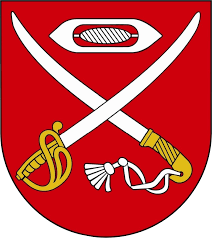 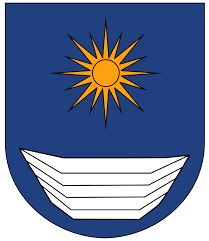 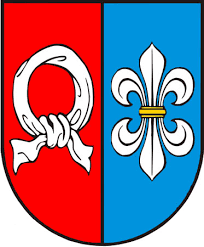 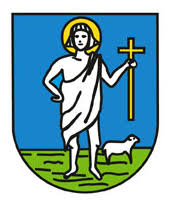 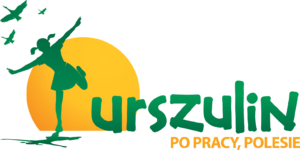 Nazwa jezioraGminaPowierzchniaGłębokośćRogóźnoLudwin57,1 ha25,4 mŁukczeLudwin56,5 ha8,9 mZagłęboczeLudwin59 ha25 mPiasecznoLudwin84,7 ha38,8 mDratów (Łokietek)Ludwin107 ha2,5 mBikczeLudwinbdbdKrzczeńLudwin174 habdBrzezicznoLudwin97,78 habdSuminUrszulin91,5 habdWytyckieUrszulin478 habdRotcze (Grabniak)Urszulin45 habdMoszneUrszulin17 ha17 mKaraśneUrszulinbdbdPłotyczeUrszulin10,6 ha1,5 mWereszczyńskie (Bombelek)Urszulin5,2 habdŁukieUrszulin150 ha6,5 mDługieUrszulin28,4 habd UściwierzCyców284,1 ha6,6 mŚwierszczówCyców0,9 ha1,7 mUściwierzekCyców7 habdGłębokieCyców11,4 ha5,7 mTurowolskiePuchaczów3 ha0,5 mNadrybiePuchaczów39,9 ha1 mUściwierzekPuchaczów7 habdObszar społeczeństwo – najważniejsze wnioski z diagnozySzkolnictwo i wychowanieInfrastrukturaAktywność gospodarczaKultura, wizerunek i czas wolnyJakość życiaPomoc społeczna i aktywizacja osób zagrożonych wykluczeniembeneficjenci środowiskowej pomocy społecznej na 10 000 mszk.gospodarstwa domowe korzystające z pomocy środowiskowejgospodarstwa domowe korzystające z pomocy środowiskowej poniżej progu dochodowegoudział rodzin poniżej progu dochodowego w grupie rodzin wspieranych w ramach pomocy środowiskowej Ludwin7441588855,70%Milejów59122115871,49%Cyców49415211273,68%Puchaczów345934245,16%Urszulin229563969,64%Zdolność instytucjonalna gmin do pozyskiwania środków zewnętrznych oraz współpracy w realizacji wspólnych projektówSilne stronySłabości• Wzrasta liczba mieszkańców
• Liczba osób w wieku przedprodukcyjnym
utrzymuje się, odnotowano dodatni przyrost
naturalny• Dobra dostępność do infrastruktury społecznej
(oświata, ochrona zdrowia, kultura)
• Duży odsetek aktywnych organizacji
pozarządowych, fundacji, kół gospodyń
wiejskich
• Wzrost liczby aktywnych przedsiębiorstw
• Wysoki odsetek pracujących mężczyzn –
kopalnia Bogdanka i przedsiębiorstwa z nią
współpracujące jako najwięksi lokalni
pracodawcy
• Prawie 70% powierzchni stanowią użytki rolne
• Bogata oferta turystyczna (baza noclegowa,
obiekty zabytkowe i zasoby kulturowe, zasoby
przyrodnicze)
• Liczne jeziora i cieki wodne (prawie 3%
powierzchni)
• Liczne inwestycje w OZE• 20% powierzchni stanowią lasy• Wzrasta liczba osób w wieku poprodukcyjnym – społeczeństwo starzeje się• Wzrost zachorowań na choroby cywilizacyjne• Dostępność substancji i urządzeńuzależniających• Dziedziczenie ubóstwa i dysfunkcji społecznych• Niedostateczny dostęp do usług wspierającychseniorów, osoby niepełnosprawne, osobyzagrożone wykluczeniem• Niedostateczny dostęp do infrastruktury sportu,rekreacji, wypoczynku• W strukturze przedsiębiorstw dominująsamozatrudnieni (niska konkurencyjność narynku regionalnym)• Niska koncentracja na gałęziach rozwojowych,strategicznych dla obszaru, innowacyjnych•Negatywny wpływ wydobycia węgla na rzeźbę terenu (hałdy, depresje, obszary zalewowe)•Niski poziom skanalizowania gospodarstwdomowych, nieszczelność szamb, duży odsetekodpadów zmieszanych w odpadach ogółemSzanse rozwojoweZagrożenia i ryzyka• Aktywizacja ruchowa, społeczna, kulturalna osób zagrożonych wykluczeniem, w tym seniorów i osoby niepełnosprawne,
• Tworzenie warunków rozwoju systemu
samopomocy i wsparcia• Wykorzystanie pogórniczych zmian powierzchni na tereny rekreacyjne (zbiorniki wodne, wyciągi narciarskie)
• Zacieśnienie współpracy gmin z trzecim sektorem, rozwój systemu dotacji na zadania gminne realizowane przez organizacje pozarządowe na rzecz lokalnego rozwoju i społeczeństwa obywatelskiego• Rozwój przedsiębiorczości związanej z turystyką i obsługą ruchu turystycznego
• Sieciowanie przedsiębiorstw w klastry i siatki
powiązań (powiązanie dostawców, odbiorców,
przetwórców)
• Rozwój systemu edukacji w dziedzinach
strategicznych dla obszaru, w tym system praktyk, staży uczniowskich• Dalsze inwestycje w OZE, selektywną zbiórkę
odpadów, recykling oraz przeciwdziałanie niskiej
emisji
• Promocja marki Zielone Zagłębie - efekt synergii działań gmin współpracujących
• Wykorzystanie szans dotacji z Funduszu
Sprawiedliwej Transformacji oraz 5 Celu Polityki Funduszy Unijnych na współpracę ponadlokalną• Przewaga konkurencji nad współpracą władz
gmin wchodzących w skład porozumienia
ponadlokalnego
• Nierównomierne wsparcie wszystkich grup
społecznych – zachwianie wsparcia pomiędzy
młodzieżą a seniorami• Pogłębiające się ubóstwo osób wykluczonych
• Niewykorzystanie potencjałów rozwojowych –
zasobów przyrodniczych, społecznych,
kulturowych
• Brak specjalizacji rozwojowej obniży
konkurencyjność obszaru jako miejsca do życia,
pracy, odpoczynku, co wpłynie na stagnację
rozwoju oraz spadek dochodów własnych
samorządów oraz wzrost kosztów na pomoc
społeczną
• Deficyty kadr związane z niedostosowaniem
kierunków kształcenia do potrzeb lokalnych
• Deficyty współpracy z największymi pracodawcami, szczególnie z Lubelskim Węglem Bogdanką S.A.
• Dalsza niekontrolowana degradacja środowiska
naturalnegoInnowacyjny rozwój gospodarki oparty na systemie edukacji, lokalnym potencjale przyrodniczym i sieciach powiązańPrzeciwdziałanie wykluczeniu i profilaktyka, wsparcie grup defaworyzowanychOchrona walorów środowiska i działania mitygacyjne (zapobiegawcze)ProjektyWskaźniki stan na rok 2030Cel 1: Innowacyjny rozwój gospodarki oparty na systemie edukacji, lokalnym potencjale przyrodniczym i sieciach powiązańCel 1: Innowacyjny rozwój gospodarki oparty na systemie edukacji, lokalnym potencjale przyrodniczym i sieciach powiązańRekultywacja zdegradowanych terenów pogórniczych na obszar turystyczno-rekreacyjny wraz z infrastrukturą towarzyszącąZakres projektu: zagospodarowanie terenów pogórniczych na miejsca aktywności turystyczno-rekreacyjno-zdrowotnej lokalnej społeczności obszaru funkcjonalnego gmin Puchaczów, Ludwin i Cyców, mieszkańców miasta Łęczna oraz turystów odwiedzających Pojezierze Łęczyńsko-Włodawskie poprzez utworzenie zintegrowanej infrastruktury turystyczno-rekreacyjno-zdrowotnej, w tym zbiorników wodnych i hałd pogórniczych wraz z zagospodarowaniem okolicznego terenu: 
1) zbiornika wodnego na terenie gmin Puchaczów (pełniącego również funkcje ochrony przeciwpowodziowej) o powierzchni ok. 300 ha 2) zbiornika wodnego Stawek na terenie gminy Cyców, 
3) zbiornika wodnego „Cyców” na terenie gminy Cyców, wraz z zagospodarowaniem terenów w obrębie wspomnianych zbiorników wodnych na cele rekreacyjne, społeczne i rozwoju przedsiębiorczości 
4) zagospodarowanie zbiornika Szczecin na terenie gmin Ludwin i Puchaczów,5) zagospodarowanie zbiornika Kobyłki (Gmina Ludwin), 
6) zagospodarowanie hałdy ziemi po wykopaliskowej w miejscowości Bogdanka na wyciąg narciarski i trasy spacerowe.
Kolejnym elementem projektu będzie stworzenie jednostki budżetowej (zakładu komunalnego związku gmin) Centrum Rehabilitacji Leczniczej - miejsca dla osób, które wymagają pomocy w podratowaniu zdrowia. Wyposażony będzie w nowoczesny sprzętem z zakresu fizjoterapii. Centrum oferować będzie szeroką gamę zabiegów terapeutycznych zabiegi fizykalne (laseroterapia, magnetoterapia, prądy terapeutyczne, ultradźwięki, elektroterapia, promieniowanie i inne, masaże lecznicze klasyczne, limfatyczne, wirowe), kinezyterapia i inne. Planuje się otwarcie sanatorium , tężni oraz wykorzystanie wód fluorkowych w medycynie i branży kosmetycznejPowierzchnia wspieranych zrekultywowanych gruntów – 2400 haTereny zrekultywowane wykorzystywane jako tereny zielone, pod budowę mieszkań socjalnych lub pod działalność gospodarczą lub społeczną – 2400 haPozyskiwanie nowych technologii poprzez współpracę z uczelniami lubelskimi.Zakres projektu:- przeznaczenie przez gminy terenu i środków finansowych na utworzenie inkubatora przedsiębiorczości,- zlecenie uczelniom wyższym badań innowacyjnych w zakresie wykorzystania wód fluorkowych, czy wykorzystywaniu odnawialnych źródeł energii (słońce, geotermia) oraz przetwórstwie odpadów (w tym odpadów z paneli fotowoltaicznych, akumulatorów itp.)- wsparcie start-upów w inkubatorze (usługi doradcze, księgowe, preferencyjne warunki najmu lokali).Wytworzona zdolność inkubacji przedsiębiorstw – 50MŚP korzystające z usług inkubatora przedsiębiorczości jeden rok po jego utworzeniuUtworzenie strefy lub podstrefy ekonomicznej 
jako alternatywy górnictwaZakres projektu:- wyznaczenie lokalizacji,- dostosowanie planów zagospodarowania przestrzennego- wykup gruntów prywatnych- uzbrojenie terenu- negocjacje ze specjalnymi strefami ekonomicznymi dotyczące włączenia terenów do SSE- prace legislacyjne (rozporządzenie Rady Ministrów)- uruchomienie SSE lub jej podstrefy (podpisanie umów z przedsiębiorcami).Powierzchnia wspieranych zrekultywowanych gruntów – 50 haMiejsca pracy utworzone we wspieranych podmiotach - 500Cel 2: Przeciwdziałanie wykluczeniu i profilaktyka, wsparcie grup defaworyzowanychCel 2: Przeciwdziałanie wykluczeniu i profilaktyka, wsparcie grup defaworyzowanychStworzenie sieci instytucji wsparcia grup zagrożonych marginalizacją i wykluczeniem społecznymZakres projektu:- utworzenie w każdej Gminie Klubu Seniora i punktu opieki domowej dla Seniorów- organizacja imprez kulturalno-oświatowych i rekreacyjnych- wsparcie tworzenia ośrodków wsparcia dla seniorów i osób niepełnosprawnych- wsparcie tworzenia punktów rehabilitacyjno-rekreacyjnychoraz wypożyczalni sprzętu rehabilitacyjnego wspomagającego terapięLiczba utworzonych Klubów Seniora – 5Liczba odbiorców usług społecznych – 80 osób (minimum)Liczba miejsc w nowych ośrodkach wsparcia (dziennych i całodobowych) – 30Liczba osób korzystających z form rehabilitacji - 80Cel 3: Ochrona walorów środowiska i działania mitygacyjne (zapobiegawcze)Cel 3: Ochrona walorów środowiska i działania mitygacyjne (zapobiegawcze)Czyste Zielone Zagłębie – Racjonalna Gospodarka Odpadami Zakres projektu:Utworzenie PSZOK, biogazowni odpadów, wspólny przetarg na odbiór odpadów- budowa elektrociepłowni na biogaz rolniczy o mocy elektrycznej do 1 MW i cieplnej do 1 MW- liczba punktów PSZOK: minimum 3
- liczba nowych biogazowni: minimum 1Dodatkowa zdolność wytwarzania energii odnawialnej (energii cieplnej) 1 MW 1Zielona energia w Zielonym ZagłębiuZakres projektu: - budowa farmy fotowoltaicznej w miejscowości Zawadów (3MW), - budowa farmy fotowoltaicznej na terenach planowanej elektrowni Stara Wieś (powierzchnia ok. 40 ha) o mocy do (15MW)- budowa farmy fotowoltaicznej na terenach rekultywowanej niecki wysypiska w Starej Wsi (powierzchnia ok. 3 ha)- budowa farmy fotowoltaicznej w wybranej miejscowości gminy Cyców o mocy 3 MW- budowa 2 farm fotowoltaicznych do 1 MW w wybranych miejscowościach gmin: Puchaczów, Ludwin, - montaż instalacji do mocy 40kW na 60 budynkach użyteczności publicznej, - montaż minimum w 1300 gospodarstwach domowych (do mocy 40kW),- wykorzystanie energii geotermalnej w 10 budynkach użyteczności publicznej oraz 60 gospodarstwach domowych- montaż instalacji do ładowania samochodów elektrycznych (10 sztuk)
- montaż magazynów energii (10 sztuk)Dodatkowa zdolność wytwarzania energii odnawialnej (w tym: energii elektrycznej, energii cieplnej) 82,7 MW (w tym 1,18 MW energii cieplnej i 82,52 MW energii elektrycznej)Wytworzona energia odnawialna ogółem (w tym: energia elektryczna, energia cieplna) 66,956 MW (w tym 0,94 MW energii cieplnej i 66,016 energii elektrycznej)(80% wskaźnika dot. dodatkowej zdolności wytwarzania energii odnawialnej)Energia odnawialna: zdolność wytwórcza przyłączona do sieci (operacyjna) 82,52 MWCel 1: Innowacyjny rozwój gospodarki oparty na systemie edukacji, lokalnym potencjale przyrodniczym i sieciach powiązańCel 1: Innowacyjny rozwój gospodarki oparty na systemie edukacji, lokalnym potencjale przyrodniczym i sieciach powiązańProjekty samorządowe/publiczneProjekty prywatneStworzenie warunków opieki nad dziećmi osób powracających na rynek pracy (punkty przedszkolne, kluby dziecięce, przedszkola)Realizacja dodatkowych zajęć edukacyjnych, system praktyk w przedsiębiorstwach strategicznych sektorówWyznaczenie i uzbrojenie terenów inwestycyjnych pod przemysły strategiczne, w tym okołoturystyczny i usług sportowo-rekreacyjnychZagospodarowanie terenów rekreacyjnych innych niż wskazanych w projekcie kluczowym (zbiorników wodnych z otoczeniem, hałd pogórniczych, ścieżek przyrodniczych, tras pieszo-rowerowych, parków linowych, pól golfowych, terenów tras dla quadów itp.)Pozyskiwanie dotacji na rozwój działalności gospodarczej w strategicznych sektorach,Współpraca z jednostkami badawczo-rozwojowymi, Rozwój przetwórstwa rolno-spożywczego, w tym specjalizacja upraw ekologicznych, ziół, warzyw i owoców,Cel 2: Przeciwdziałanie wykluczeniu i profilaktyka, wsparcie grup defaworyzowanychCel 2: Przeciwdziałanie wykluczeniu i profilaktyka, wsparcie grup defaworyzowanychProjekty samorządowe/publiczneProjekty prywatneRealizacja programów profilaktycznych w ośrodkach zdrowiaTworzenie systemów wsparcia i samopomocyWspółpraca z instytucjami rynku pracy oraz przedsiębiorstwami mająca na celu aktywizację grup zagrożonych wykluczeniemWspółpraca międzysektorowa mająca na celu wzrost standardu świadczenia usług społecznychWyznaczenie i utworzenie tras pieszo-rowerowych (z potrzebną infrastrukturą parkingów, wypożyczalni rowerów, miejscami piknikowymi, postojowymi bezpiecznymi przejściami itp.) w celu zapewnienia miejsc do aktywnej rekreacji i wypoczynku.Tworzenie rodzinnych domów opieki dla dzieci (piecza zastępcza, kluby dziecięce), seniorów i osób niepełnosprawnych [w tym spółdzielnie socjalne, warsztaty terapii zajęciowej], Tworzenie infrastruktury wsparcia zdrowotnego - poradni psychologicznych, uzdrowisk, stref fitness i SPARealizacja działań aktywizujących grupy defaworyzowaneCel 3: Ochrona walorów środowiska i działania mitygacyjne (zapobiegawcze)Cel 3: Ochrona walorów środowiska i działania mitygacyjne (zapobiegawcze)Projekty samorządowe/publiczneProjekty prywatneDalsza rozbudowa sieci wodno-kanalizacyjnej, modernizacja stacji uzdatniania wody i istniejących sieci,Zagospodarowanie zdegradowanych przestrzeni na cele turystyki, rekreacji i wypoczynku oraz rozwoju przedsiębiorczości usługowej Modernizacja źródeł ciepła na mniej emisyjne, termomodernizacje obiektów użyteczności publicznej, inwestycje w odnawialne źródła energiiTworzenie oczek wodnych i ogrodów deszczowych na terenach przy budynkach użyteczności publicznych, pogłębienie rowów i przepustów, zakup urządzeń ratowniczych i prewencyjnych,Edukacja ekologicznaInwestycje w alternatywne źródła energii (panele fotowoltaiczne i pompy ciepła) oraz przydomowe oczyszczalnie ściekówInwestycje w farmy fotowoltaiczneTermomodernizacje budynkówRecycling i segregacja odpadówUstalenia i rekomendacje dla lokalnych dokumentów planistycznychCel: Innowacyjny rozwój gospodarki oparty na systemie edukacji, lokalnym potencjale przyrodniczym i sieciach powiązańKierunki: Rewaloryzacja – zagospodarowanie przestrzeni na cele rekreacyjno-turystyczne, w tym zagospodarowanie terenów rekreacyjnych (zbiorników wodnych z otoczeniem, hałd pogórniczych, ścieżek przyrodniczych, tras pieszo-rowerowych, pól golfowych, parków linowych, pól golfowych, terenów tras dla quadów itp.),Wzbogacenie oferty turystycznej poprzez wyeksponowanie w ofercie walorów przyrodniczych, kulturowych (zabytki oraz wydarzenia kulturalne) oraz rekreacyjnych wraz z towarzyszącymi inwestycjami w tym zakresie [np. renowacja zabytków, tworzenie ścieżek dydaktycznych na obszarach chronionych, rozbudowa infrastruktury kultury, itp.], Wyznaczenie i uzbrojenie terenów inwestycyjnych pod przemysły strategiczne, w tym okołoturystyczny i usług sportowo-rekreacyjnychWspółpraca z jednostkami badawczo-rozwojowymi – utworzenie instytucji otoczenia biznesu, w tym inkubatora zielonych miejsc pracy,Stworzenie warunków opieki nad dziećmi osób powracających na rynek pracy (punkty przedszkolne, kluby dziecięce, przedszkola)Realizacja dodatkowych zajęć edukacyjnych, system praktyk w przedsiębiorstwach strategicznych sektorówPozyskiwanie dotacji na rozwój działalności gospodarczej w strategicznych sektorach,Rozwój przetwórstwa rolno-spożywczego, w tym specjalizacja upraw ekologicznych, ziół, warzyw i owoców,Cel: Ochrona walorów środowiska i działania mitygacyjne (zapobiegawcze)Kierunki: Dalsza rozbudowa sieci wodno-kanalizacyjnej, modernizacja stacji uzdatniania wody i istniejących sieci,Zagospodarowanie zdegradowanych przestrzeni na cele rozwoju przedsiębiorczości usługowej i zielonych miejsc pracy w dziedzinach strategicznych dla rozwoju obszaru: turystyki, rekreacji i wypoczynku,Modernizacja źródeł ciepła na mniej emisyjne, termomodernizacje obiektów użyteczności publicznej, inwestycje w odnawialne źródła energii,Tworzenie oczek wodnych i ogrodów deszczowych na terenach przy budynkach użyteczności publicznych, pogłębienie rowów przydrożnych i przepustów, zakup urządzeń ratowniczych i prewencyjnych,Edukacja ekologiczna,Inwestycje w alternatywne źródła energii (panele fotowoltaiczne i pompy ciepła) oraz przydomowe oczyszczalnie ściekówInwestycje w farmy fotowoltaiczneTermomodernizacje budynkówRecycling i segregacja odpadówCel: Przeciwdziałanie wykluczeniu i profilaktyka, wsparcie grup defaworyzowanychKierunki: Realizacja programów profilaktycznych w ZOZach, modernizacje budynków ZOZów,Tworzenie systemów wsparcia i samopomocy,Współpraca z instytucjami rynku pracy oraz przedsiębiorstwami mająca na celu aktywizację grup zagrożonych wykluczeniem,Współpraca międzysektorowa mająca na celu wzrost standardu świadczenia usług społecznych,Tworzenie rodzinnych domów opieki dla dzieci (piecza zastępcza, kluby dziecięce), seniorów i osób niepełnosprawnych [w tym spółdzielnie socjalne, warsztaty terapii zajęciowej],Tworzenie infrastruktury wsparcia zdrowotnego - poradni psychologicznych, uzdrowisk, stref fitness i SPA,Realizacja działań aktywizujących grupy defaworyzowane.Wskaźniki ogólneliczba przedsięwzięć partnerskich realizowanych przez minimum 2 gminyliczba przedsięwzięć realizowanych przez poszczególne gminy w ramach wiązki projektówliczba projektów komplementarnych realizowanych indywidualnie przez gminy i partnerów społeczno-gospodarczychCel 1: Innowacyjny rozwój gospodarki oparty na systemie edukacji, lokalnym potencjale przyrodniczym i sieciach powiązańPowierzchnia wspieranych zrekultywowanych gruntów Powierzchnia terenów zrekultywowanych wykorzystywanych jako tereny zielone, pod budowę mieszkań socjalnych lub pod działalność gospodarczą lub społeczną Powierzchnia terenów inwestycyjnych, w tym uzbrojonychWytworzona zdolność inkubacji przedsiębiorstw MŚP korzystające z usług inkubatora przedsiębiorczości jeden rok po jego utworzeniuMiejsca pracy utworzone we wspieranych podmiotach Liczba nowych miejsc wychowania przedszkolnego i opieki nad dzieckiem do lat 5Liczba praktykantów, stażystów odbywających praktyki, staże w przedsiębiorstwach,Cel 2: Przeciwdziałanie wykluczeniu i profilaktyka, wsparcie grup defaworyzowanychLiczba utworzonych Klubów Seniora Liczba odbiorców usług społecznych Liczba miejsc w nowych ośrodkach wsparcia (dziennych i całodobowych) Liczba osób korzystających z form rehabilitacji Cel 3: Ochrona walorów środowiska i działania mitygacyjne (zapobiegawcze)Dodatkowa zdolność wytwarzania energii odnawialnej (w tym: energii elektrycznej, energii cieplnej) Wytworzona energia odnawialna ogółem (w tym: energia elektryczna, energia cieplnaEnergia odnawialna: zdolność wytwórcza przyłączona do sieci (operacyjna) liczba punktów PSZOKliczba nowych biogazowniKPOiZOFEnIKSFERCFENGFERSFEPWTerytorialny Plan Sprawiedliwej Transformacji dla Województwa Lubelskiego RPO WLprojekty w przedsiębiorstwachgranty A1.2.1Priorytet 1 Wsparcie dla przedsiębiorców (koniecznie z modułem B+R)Priorytet 1. Przedsiębiorczość i innowacje obszar GospodarkaPriorytet i Badania naukowe i innowacjeprojekty instytucji w obszarach wsparcia biznesuPriorytet 2. Środowisko sprzyjające innowacjom (głównie projekty realizowane przez IOB)obszar GospodarkaPriorytet i Badania naukowe i innowacjeinstrumenty zwrotne dla osób zamierzających rozpocząć działalność gospodarczą, w tym łączenie ze wsparciem bezzwrotnymOś 1, cel szczegółowy a)opracowanie i pilotaż koncepcji indywidualnych bonów na kształcenie ustawiczne w branżach kluczowych dla gospodarkiOś 1, cel szczegółowy b)szkolenia i doradztwo dla pracowników przedsiębiorstw i pracodawcówOś 1, cel szczegółowy d)tereny inwestycyjne o kluczowym znaczeniu dla gospodarki granty A1.2.2obszar Gospodarkainkubacja MŚP i promocja gospodarczaPriorytet II Transformacja gospodarcza i cyfrowa regionudywersyfikacja i skracanie łańcucha dostaw produktów rolnych i spożywczychgranty A1.4.1rozbudowa i wyposażenie centrów kompetencji (specjalistyczne ośrodki szkoleniowe, wsparcia wdrożeń, centra monitorowania) oraz infrastruktura do zarządzania ruchem bezzałogowych statków powietrznychgranty A2.3.1inwestycje w rozbudowę potencjału badawczegogranty A2.4.1.efektywność energetyczna budynków (mieszkalnych, użyteczności publicznych, przemysłowych)cel szczegółowy: 2.1Priorytet IV Efektywne wykorzystanie energiioszczędność energii w przedsiębiorstwachpożyczki komponent BPriorytet IV Efektywne wykorzystanie energiiinstalacje w OZE (w tym przebudowa sieci, magazyny energii, edukacja - jedynie jako elementy projektu)cel szczegółowy: 2.2obszar Energetyka i ciepłownictwoPriorytet IV Efektywne wykorzystanie energiiwsparcie inwestycji w magazyny energii;pożyczki komponent Bsieci gazowecel szczegółowy 2.3sieci energetycznecel szczegółowy 2.3Priorytet 2. Energia i klimat (pozakonkursowe)budowa lub modernizacja sieci ciepłowniczych i chłodniczych (wysokosprawna kogeneracja)cel szczegółowy: 2.1Priorytet IV Efektywne wykorzystanie energiibudowa instalacji do produkcji biopaliw, biopłynów i biometanu,Priorytet IV Efektywne wykorzystanie energiiwsparcie na budowę i modernizację infrastruktury niezbędnej do ujęcia, uzdatniania, magazynowania i dystrybucji wody do spożycia w uzasadnionych adaptacją do zmian klimatu przypadkach, w tym m.in. działań związanych z ograniczaniem strat wody, zarządzaniem oraz zapewnieniem właściwego bezpieczeństwa dostarczania wodycel szczegółowy 2.5inwestycje w zrównoważoną gospodarkę wodną na
obszarach wiejskich;pożyczki komponent BPriorytet III Ochrona zasobów środowiska i klimatusieci kanalizacyjne, deszczowe, przydomowe oczyszczalnie ścieków, modernizacja systemów zaopatrzenia w wodęPriorytet III Ochrona zasobów środowiska i klimaturozwój infrastruktury i wyposażenia podmiotów świadczących kompleksowe usługi sanatoryjne, uzdrowiskowePriorytet 4. Kapitał społeczny, turystyka oraz usługi uzdrowiskowe inwestycje w neutralizację zagrożeń oraz odnowę wielkoobszarowych terenów
zdegradowanych pożyczki komponent BObszar: PrzestrzeńPriorytet III Ochrona zasobów środowiska i klimatudrogi roweroweObszar: PrzestrzeńPriorytet V Zrównoważony system transportuszlaki turystyczneObszar: Przestrzeńobiekty kulturalne, biblioteki, GOKi, obiekty zabytkowe i prace konserwatorskiePriorytet VI Rozwój infrastruktury społecznej i zdrowotnejenergooszczędne oświetlenie uliczne i drogowePriorytet IV Efektywne wykorzystanie energiirewitalizacja, bezpieczeństwo przestrzeni publicznych, rozwój obszarów o wysokich walorach przyrodniczych i krajobrazowychPriorytet X Rozwój zrównoważony terytorialniegospodarka w obiegu zamkniętym - sortownie odpadów, powtórne wykorzystaniecel szczegółowy 2.6Obszar: PrzestrzeńPriorytet III Ochrona zasobów środowiska i klimatuNatura 2000 - odtwarzania zdegradowanych siedlisk i ich zachowania oraz wzmacniania populacji zagrożonych gatunków, w tym w ekosystemach wodnych i od wód zależnychcel szczegółowy: 2.7bioróżnorodność i rozwój zielo-niebieskiej infrastruktury poza obszarami Natura 2000Priorytet III Ochrona zasobów środowiska i klimatuInternet szerokopasmowyPriorytet I:Zwiększenie dostępu do ultra-szybkiego Internetu szerokopasmowegoe-usługi publicznePriorytet II: Zaawansowane usługi cyfrowePriorytet II Transformacja gospodarcza i cyfrowa regionuudział partnerów społecznych w procesach stanowienia oraz monitorowaniu prawa i polityk publicznych w zakresie rynku pracyOś 1, cel szczegółowy d)pilotaż systemu Indywidualnych Kont Rozwojowych (IKR) [dla pracowników administracji]Oś 1, cel szczegółowy d)wsparcie inwestycji w sieć
5G;pożyczki komponent Cprogramy wsparcia inwestycyjnego umożliwiające w szczególności rozwój działalności, zwiększenie udziału w realizacji usług społecznych, podniesienie jakości reintegracji w podmiotach ekonomii społecznejgranty A4.3.1.inwestycje związane z doposażeniem pracowników/przedsiębiorstw umożliwiającym pracę zdalnągranty A4.4.1.wsparcie programów dofinansowania miejsc opieki nad dziećmi 0-3 lat (żłobki, kluby dziecięce i dzienni opiekuni) w ramach MALUCH+granty A4.2.1.Oś II, cel szczegółowy c)obszar Społeczeństwotworzenie przedszkoli, inwestycje w tworzenie infrastruktury szkolenia ogólnego, zawodowego, ustawicznego, szkolnictwa wyższegoPriorytet VI Rozwój infrastruktury społecznej i zdrowotnej
Priorytet IX Lepsza edukacjarozwój cyfrowego otoczenia procesu wychowania przedszkolnego i kształcenia;pożyczki komponent COś 1, cel szczegółowy e)Priorytet VI Rozwój infrastruktury społecznej i zdrowotnejwsparcie rozwoju nowoczesnego kształcenia zawodowego, szkolnictwa wyższego oraz uczenia się przez całe życiegranty A3.1.1.Oś 1, cel szczegółowy e)obszar SpołeczeństwoPriorytet VI Rozwój infrastruktury społecznej i zdrowotnej
Priorytet IX Lepsza edukacjaszkolenia kadr oświatyOś 1, cel szczegółowy e)poradnictwo psychologiczno-pedagogiczneOś 1, cel szczegółowy f)wsparcie dla NGOs realizujących usługi publiczneOś 1, cel szczegółowy k)działania profilaktyczne, prozdrowotneOś IV, cel szczegółowy d)Priorytet VI Rozwój infrastruktury społecznej i zdrowotnej
Priorytet VII Zwiększanie spójności społecznejformy opieki dziennej dla osób starszychOś IV, cel szczegółowy k)obszar SpołeczeństwoPriorytet VII Zwiększanie spójności społecznejinfrastruktura dla środowiskowych form wsparcia osób starszych i z niepełnosprawnościami oraz mieszkania chronione i wspomaganePriorytet VI Rozwój infrastruktury społecznej i zdrowotnej
Priorytet VII Zwiększanie spójności społecznejKierunki rozwojoweSzacunek wartościPotencjalne źródło finansowaniaCel 1: Innowacyjny rozwój gospodarki oparty na systemie edukacji, lokalnym potencjale przyrodniczym i sieciach powiązańCel 1: Innowacyjny rozwój gospodarki oparty na systemie edukacji, lokalnym potencjale przyrodniczym i sieciach powiązańCel 1: Innowacyjny rozwój gospodarki oparty na systemie edukacji, lokalnym potencjale przyrodniczym i sieciach powiązańRekultywacja zdegradowanych terenów pogórniczych na obszar turystyczno-rekreacyjny  wraz z infrastrukturą towarzyszącą70 000 000,00Fundusz Sprawiedliwej Transformacji, 
Fundusze Europejskie dla Lubelskiego 2021-2027Pozyskiwanie nowych technologii poprzez współpracę z uczelniami lubelskimi, inkubacja zielonych miejsc pracy23 000 000,00Fundusz Sprawiedliwej Transformacji, 
Fundusze Europejskie dla Lubelskiego 2021-2027,Fundusze Europejskie dla Nowoczesnej GospodarkiFundusze Europejskie na Rozwój Społeczny Utworzenie strefy lub podstrefy ekonomicznej jako alternatywy górnictwa45 000 000,00Fundusz Sprawiedliwej Transformacji, 
Krajowy Program OdbudowyTworzenie miejsc opieki i wychowania przedszkolnego dzieci do lat 55 000 000,00Fundusze Europejskie dla Lubelskiego 2021-2027,Projekty wspomagające edukację i szkolnictwo ogólne i zawodowe8 000 000,00Fundusze Europejskie dla Lubelskiego 2021-2027,Cel 2: Przeciwdziałanie wykluczeniu i profilaktyka, wsparcie grup defaworyzowanychCel 2: Przeciwdziałanie wykluczeniu i profilaktyka, wsparcie grup defaworyzowanychCel 2: Przeciwdziałanie wykluczeniu i profilaktyka, wsparcie grup defaworyzowanychStworzenie sieci instytucji wsparcia grup zagrożonych marginalizacją i wykluczeniem społecznym15 000 000,00Fundusze Europejskie dla Lubelskiego 2021-2027Cel 3: Ochrona walorów środowiska i działania mitygacyjne (zapobiegawcze)Cel 3: Ochrona walorów środowiska i działania mitygacyjne (zapobiegawcze)Cel 3: Ochrona walorów środowiska i działania mitygacyjne (zapobiegawcze)Zielona energia w Zielonym Zagłębiu103 000 000,00Fundusz Sprawiedliwej Transformacji, 
Fundusze Europejskie dla Lubelskiego 2021-2027,Fundusze Europejskie dla Nowoczesnej GospodarkiFundusze Europejskie na Infrastrukturę, Klimat i ŚrodowiskoCzyste Zielone Zagłębie – Racjonalna Gospodarka Odpadami 50 000 000,00Fundusz Sprawiedliwej Transformacji, 
Fundusze Europejskie dla Lubelskiego 2021-2027,Fundusze Europejskie na Infrastrukturę, Klimat i ŚrodowiskoUzupełnienia sieci wod-kan, zielono-niebieska infrastruktura10 000 000,00Fundusze Europejskie dla Lubelskiego 2021-2027,Fundusze Europejskie na Infrastrukturę, Klimat i ŚrodowiskoProjekty komplementarne publiczneProjekty komplementarne publiczneProjekty komplementarne publiczneProjekty rewitalizacyjne, zagospodarowanie przestrzeni publicznych25 000 000,00Fundusze Europejskie dla Lubelskiego 2021-2027Środki własneŚrodki krajoweBDLBank Danych Lokalnych Głównego Urzędu StatystycznegoGUSGłówny Urząd StatystycznyJSTJednostka samorządu terytorialnegoKPPKomenda Powiatowa PolicjiOFObszar Funkcjonalny obejmujący Gminę Cyców, Gminę Ludwin, Gminę Milejów, Gminę Puchaczów, Gminę UrszulinOSPOchotnicza Straż PożarnaPKDPolska Klasyfikacja DziałalnościREGONRejestr Gospodarki NarodowejGmina CycówGmina LudwinGmina MilejówGmina PuchaczówGmina Urszulinwojewództwolubelskiepowiatłęczyński, włodawskipowierzchnia65 049 haużytki rolne69%użytki leśne20%grunty zabudowane
i zurbanizowane4%liczba JST5powierzchnia (ha)udział w powierzchni ogółemCyców14 81122,8%Ludwin12 21718,8%Milejów11 65417,9%Puchaczów9 15314,1%Urszulin17 21426,5%20152016201720182019zmianaCyców7 9317 9517 9117 9677 912-0,2%Ludwin5 4435 5015 5845 5955 6413,6%Milejów9 2639 2089 1909 1079 085-1,9%Puchaczów5 5135 5585 6165 6845 6933,3%Urszulin4 1194 1414 1354 1794 1460,7%20152016201720182019ZmianaCyców1041051041041040,0%Ludwin1021011031021020,0%Milejów1041051031041051,0%Puchaczów1051051051051050,0%Urszulin97989798970,0%ŚREDNIA1021031021031030,2%20152016201720182019ZmianaCyców5454535453-1,9%Ludwin45454646462,2%Milejów7979797878-1,3%Puchaczów60616162623,3%Urszulin24242424240,0%20152016201720182019ZmianaCyców6,05,45,94,34,6-23,3%Ludwin4,86,23,35,96,637,5%Milejów4,84,74,75,75,16,3%Puchaczów6,56,04,73,94,9-24,6%Urszulin5,83,95,85,36,38,6%CycówLudwinMilejówPuchaczówUrszulinSUMA0-420154803014392852301 7350-420164813254132872441 7500-420174623484292852411 7650-420184613384253102431 7770-420194443534163142331 7600-4zmiana-7,5%17,3%-5,2%10,2%1,3%1,4%5-920155053334803762341 9285-920164993264893742391 9275-920175163444753702471 9525-920185243304693462531 9225-920195003194453392571 8605-9zmiana-1,0%-4,2%-7,3%-9,8%9,8%-3,5%10-1420154683254813372021 81310-1420164723324793362021 82110-1420174743234783632041 84210-1420184783434593932181 89110-1420194923444873822221 92710-14zmiana5,1%5,8%1,2%13,4%9,9%6,3%15-1920154503145073081791 75815-1920164333044923141571 70015-1920174343174723141351 67215-1920184363044733131451 67115-1920193973134523191401 62115-19zmiana-11,8%-0,3%-10,8%3,6%-21,8%-7,8%20-2420156954386603893382 52020-2420166664146343773402 43120-2420176073736103783112 27920-2420185643555863453052 15520-2420195413605653492782 09320-24zmiana-22,2%-17,8%-14,4%-10,3%-17,8%-16,9%25-2920156514406423993352 46725-2920166674456373923332 47425-2920176974706433953432 54825-2920187134696334043342 55325-2920196764616123823412 47225-29zmiana3,8%4,8%-4,7%-4,3%1,8%0,2%30-3420156604827324813062 66130-3420166844897164793152 68330-3420176524796894573272 60430-3420186494596444672992 51830-3420196414236354453052 44930-34zmiana-2,9%-12,2%-13,3%-7,5%-0,3%-8,0%35-3920155974157234902792 50435-3920165744207225142832 51335-3920175824537245182722 54935-3920185964737335183202 64035-3920196114977075113022 62835-39zmiana2,3%19,8%-2,2%4,3%8,2%5,0%40-4420154933686493672882 16540-4420165343836583772922 24440-4420175543976854112922 33940-4420185744167054312732 39940-4420196004337274662842 51040-44zmiana21,7%17,7%12,0%27,0%-1,4%15,9%45-4920154733345623462461 96145-4920164513535613422551 96245-4920174423465643362601 94845-4920184593575793382772 01045-4920194593656153432782 06045-49zmiana-3,0%9,3%9,4%-0,9%13,0%5,0%50-5420154693335573122761 94750-5420164653245383192521 89850-5420174503385443302591 92150-5420184173335363412431 87050-5420194513215353432491 89950-54zmiana-3,8%-3,6%-3,9%9,9%-9,8%-2,5%55-5920155113256603782852 15955-5920165213266513762952 16955-5920175153186023662922 09355-5920185203085463483032 02555-5920194693205233342911 93755-59zmiana-8,2%-1,5%-20,8%-11,6%2,1%-10,3%60-6420154083176373012301 89360-6420164053246453172471 93860-6420174283146503292641 98560-6420184473146733462602 04060-6420194723186543602582 06260-64zmiana15,7%0,3%2,7%19,6%12,2%8,9%65-6920153472255092461861 51365-6920163792305532581921 61265-6920173832535452581951 63465-6920184012705602612201 71265-6920193932835812652141 73665-69zmiana13,3%25,8%14,1%7,7%15,1%14,7%70 i więcej20157244931 0254985053 24570 i więcej20167205061 0204964953 23770 i więcej20177155111 0805064933 30570 i więcej20187285261 0865234863 34970 i więcej20197665311 1315414943 46370 i więcejzmiana5,8%7,7%10,3%8,6%-2,2%6,7%MĘŻCZYŹNIMĘŻCZYŹNIMĘŻCZYŹNIMĘŻCZYŹNIMĘŻCZYŹNIMĘŻCZYŹNIKOBIETYKOBIETYKOBIETYKOBIETYKOBIETYKOBIETY20152016201720182019zmiana20152016201720182019zmianaPuchaczów6 6796 1896 1246 2326 423-3,8%7357357707557390,54%Milejów28927533130033315,2%5074335215175273,94%Cyców382309335234206-46,1%35138238439740013,96%Ludwin11713713615620272,6%2612922762782859,20%Urszulin12012212713113210,0%1821712021941914,95%SUMA7 5877 0327 0537 0537 296-3,8%2 0362 0132 1532 1412 1425,21%mężczyźnimężczyźnimężczyźnimężczyźnimężczyźnimężczyźnikobietykobietykobietykobietykobietykobiety20152016201720182019zmiana20152016201720182019zmianaMilejów18414698106110-40,2%195165156133127-34,9%Cyców141117968482-41,8%181138128120116-35,9%Urszulin138122837268-50,7%145131129111113-22,1%Ludwin10996686872-33,9%11192989586-22,5%Puchaczów8163495146-43,2%9884767983-15,3%SUMA653544394381378-42,1%730610587538525-28,1%2015201620172018ZmianaCyców23730027934043,5%Ludwin13916718019741,7%Milejów 2622972952713,4%Puchaczów 25127929630220,3%Urszulin11213113314933,0%2015/20162016/20172017/20182018/2019ZmianaCyców57151959068219,4%Ludwin40637041847817,7%Milejów 56349957667820,4%Puchaczów 55450258064316,1%Urszulin30128733738628,2%2015201620172018zmianaprzeciętna powierzchnia użytkowa 1 mieszkania88,789,089,389,50,83%przeciętna powierzchnia użytkowa mieszkania na 1 osobę28,428,729,029,33,17%mieszkania na 1000 mieszkańców321,3324,3326,1328,92,36%CycówLudwinMilejówPuchaczówUrszulinSUMAogółem1 4831 0771 5601 1341 2036 457z dochodem z działalności rolniczej1 4539491 4121 0359185 767z dochodem z emerytury i renty4182716022372511 779z dochodem z pozarolniczej działalności gospodarczej3622842462901141 296z dochodem z pracy najemnej5994177235123532 604z dochodem z innych niezarobkowych źródeł poza emeryturą i rentą65711064946337bez dochodów z działalności rolniczej3012814899285690bez dochodów z emerytury 
i renty1 0658069588979524 678bez dochodów z pozarolniczej działalności gospodarczej1 1217931 3148441 0895 161bez dochodów z pracy najemnej8846608366228503 852bez dochodów z innych niezarobkowych źródeł poza emerytura i rentą1 4181 0061 4541 0851 1576 120CycówLudwinMilejówPuchaczówUrszulinSUMAogółem1 1498531 0618767234 662zboża razem1 0588089348196384 257zboża podstawowe z mieszankami zbożowymi1 0447999247916294 187ziemniaki4584394644263012 088uprawy przemysłowe9561908563394buraki cukrowe204265627196rzepak i rzepik razem4319273710136strączkowe jadalne na ziarno razem10262591080warzywa gruntowe3415322715242608CycówLudwinMilejówPuchaczówUrszulinogółem2015366248440355256ogółem2016342249436362244ogółem2017350263443378253ogółem2018371279488396264ogółem2019377305514394278ogółemzmiana3,0%23,0%16,8%11,0%8,6%0 - 920153522344213362480 - 920163292344183402360 - 920173372474253562440 - 920183542634693742540 - 920193612934953742680 - 9zmiana2,6%25,2%17,6%11,3%8,1%10 - 49201511111613610 - 49201610111615610 - 49201710121615710 - 49201813121715810 - 4920191381714810 - 49zmiana18,2%-27,3%6,3%7,7%33,3%50 - 24920153325250 - 24920163426250 - 24920173426250 - 24920184426250 - 24920193425250 - 249zmiana0,0%33,3%0,0%0,0%0,0%250 - 999201500100250 - 999201600000250 - 999201700000250 - 999201800000250 - 999201900000250 - 999zmiana---100,0%--1000 
i więcej2015000101000 
i więcej2016000101000 
i więcej2017000101000 
i więcej2018000101000 
i więcej2019000101000 
i więcejzmiana---0,0%-CycówLudwinMilejówPuchaczówUrszulin2015ogółem3662484403552562015rolnictwo, leśnictwo, łowiectwo i rybactwo2342118112015przemysł i budownictwo104769391482015pozostała działalność2391683262461972016ogółem3422494363622442016rolnictwo, leśnictwo, łowiectwo i rybactwo214201782016przemysł i budownictwo89769793422016pozostała działalność2321693192521942017ogółem3502634433782532017rolnictwo, leśnictwo, łowiectwo i rybactwo204211752017przemysł i budownictwo9681103103502017pozostała działalność2341783192581982018ogółem3712794883962642018rolnictwo, leśnictwo, łowiectwo i rybactwo193211672018przemysł i budownictwo10081113108452018pozostała działalność2521953542722122019ogółem3773055143942782019rolnictwo, leśnictwo, łowiectwo i rybactwo174201362019przemysł i budownictwo10996128111542019pozostała działalność251205366270218CycówLudwinMilejówPuchaczówUrszulinSUMAogółem20153662484403552561 665ogółem20163422494363622441 633ogółem20173502634433782531 687ogółem20183712794883962641 798ogółem20193773055143942781 868ogółemzmiana3,0%23,0%16,8%11,0%8,6%12,2%Sekcja A: rolnictwo, leśnictwo, łowiectwo i rybactwo201523421181177Sekcja A: rolnictwo, leśnictwo, łowiectwo i rybactwo20162142017870Sekcja A: rolnictwo, leśnictwo, łowiectwo i rybactwo20172042117567Sekcja A: rolnictwo, leśnictwo, łowiectwo i rybactwo20181932116766Sekcja A: rolnictwo, leśnictwo, łowiectwo i rybactwo20191742013660Sekcja A: rolnictwo, leśnictwo, łowiectwo i rybactwozmiana-26,1%0,0%-4,8%-27,8%-45,5%-22,1%Sekcja B: górnictwo i wydobywanie20152114210Sekcja B: górnictwo i wydobywanie20162313211Sekcja B: górnictwo i wydobywanie20172313211Sekcja B: górnictwo i wydobywanie20182213210Sekcja B: górnictwo i wydobywanie20192213210Sekcja B: górnictwo i wydobywaniezmiana0,0%100,0%0,0%-25,0%0,0%0,0%Sekcja C: przetwórstwo przemysłowe20154227293219149Sekcja C: przetwórstwo przemysłowe20164124313516147Sekcja C: przetwórstwo przemysłowe20174423343716154Sekcja C: przetwórstwo przemysłowe20184224353613150Sekcja C: przetwórstwo przemysłowe20194326363713155Sekcja C: przetwórstwo przemysłowezmiana2,4%-3,7%24,1%15,6%-31,6%4,0%Sekcja D: wytwarzanie i zaopatrywanie w energię elektryczną, gaz, parę wodną, gorącą wodę i powietrze do układów klimatyzacyjnych2015001203Sekcja D: wytwarzanie i zaopatrywanie w energię elektryczną, gaz, parę wodną, gorącą wodę i powietrze do układów klimatyzacyjnych2016000202Sekcja D: wytwarzanie i zaopatrywanie w energię elektryczną, gaz, parę wodną, gorącą wodę i powietrze do układów klimatyzacyjnych2017000213Sekcja D: wytwarzanie i zaopatrywanie w energię elektryczną, gaz, parę wodną, gorącą wodę i powietrze do układów klimatyzacyjnych2018000224Sekcja D: wytwarzanie i zaopatrywanie w energię elektryczną, gaz, parę wodną, gorącą wodę i powietrze do układów klimatyzacyjnych2019000224Sekcja D: wytwarzanie i zaopatrywanie w energię elektryczną, gaz, parę wodną, gorącą wodę i powietrze do układów klimatyzacyjnychzmiana---100,0%0,0%-33,3%Sekcja E: dostawa wody, gospodarowanie ściekami i odpadami oraz działalność związana z rekultywacją20151144111Sekcja E: dostawa wody, gospodarowanie ściekami i odpadami oraz działalność związana z rekultywacją20161154112Sekcja E: dostawa wody, gospodarowanie ściekami i odpadami oraz działalność związana z rekultywacją20171154112Sekcja E: dostawa wody, gospodarowanie ściekami i odpadami oraz działalność związana z rekultywacją20181144111Sekcja E: dostawa wody, gospodarowanie ściekami i odpadami oraz działalność związana z rekultywacją2019114219Sekcja E: dostawa wody, gospodarowanie ściekami i odpadami oraz działalność związana z rekultywacjązmiana0,0%0,0%0,0%-50,0%0,0%-18,2%Sekcja F: budownictwo20155947584926239Sekcja F: budownictwo20164548604923225Sekcja F: budownictwo20174954635730253Sekcja F: budownictwo20185554736327272Sekcja F: budownictwo20196367876736320Sekcja F: budownictwozmiana6,8%42,6%50,0%36,7%38,5%33,9%Sekcja G: handel hurtowy i detaliczny, naprawa pojazdów samochodowych włączając motocykle201593541058677415Sekcja G: handel hurtowy i detaliczny, naprawa pojazdów samochodowych włączając motocykle20168856998673402Sekcja G: handel hurtowy i detaliczny, naprawa pojazdów samochodowych włączając motocykle20178652978774396Sekcja G: handel hurtowy i detaliczny, naprawa pojazdów samochodowych włączając motocykle201890541038977413Sekcja G: handel hurtowy i detaliczny, naprawa pojazdów samochodowych włączając motocykle201985571038272399Sekcja G: handel hurtowy i detaliczny, naprawa pojazdów samochodowych włączając motocyklezmiana-8,6%5,6%-1,9%-4,7%-6,5%-3,9%Sekcja H: transport i gospodarka magazynowa20151412382711102Sekcja H: transport i gospodarka magazynowa201612937261397Sekcja H: transport i gospodarka magazynowa20171511352613100Sekcja H: transport i gospodarka magazynowa20181913412914116Sekcja H: transport i gospodarka magazynowa20191611422814111Sekcja H: transport i gospodarka magazynowazmiana14,3%-8,3%10,5%3,7%27,3%8,8%Sekcja I: działalność związana z zakwaterowaniem i usługami gastronomicznymi2015105710840Sekcja I: działalność związana z zakwaterowaniem i usługami gastronomicznymi20161165101042Sekcja I: działalność związana z zakwaterowaniem i usługami gastronomicznymi2017955101039Sekcja I: działalność związana z zakwaterowaniem i usługami gastronomicznymi2018954121040Sekcja I: działalność związana z zakwaterowaniem i usługami gastronomicznymi2019873131041Sekcja I: działalność związana z zakwaterowaniem i usługami gastronomicznymizmiana-20,0%40,0%-57,1%30,0%25,0%2,5%Sekcja J: informacja i komunikacja20152293622Sekcja J: informacja i komunikacja20163293421Sekcja J: informacja i komunikacja20173383421Sekcja J: informacja i komunikacja20184573726Sekcja J: informacja i komunikacja201946114934Sekcja J: informacja i komunikacjazmiana100,0%200,0%22,2%33,3%50,0%54,5%Sekcja K: działalność finansowa i ubezpieczenia2015128612341Sekcja K: działalność finansowa i ubezpieczenia2016115614339Sekcja K: działalność finansowa i ubezpieczenia2017105513336Sekcja K: działalność finansowa i ubezpieczenia2018841210337Sekcja K: działalność finansowa i ubezpieczenia201984118233Sekcja K: działalność finansowa i ubezpieczeniazmiana-33,3%-50,0%83,3%-33,3%-33,3%-19,5%Sekcja L: działalność związana z obsługą rynku nieruchomości201552170529Sekcja L: działalność związana z obsługą rynku nieruchomości201652170731Sekcja L: działalność związana z obsługą rynku nieruchomości201754180734Sekcja L: działalność związana z obsługą rynku nieruchomości201854180633Sekcja L: działalność związana z obsługą rynku nieruchomości201963191736Sekcja L: działalność związana z obsługą rynku nieruchomościzmiana20,0%50,0%11,8%-40,0%24,1%Sekcja M: działalność profesjonalna, naukowa i techniczna2015131023191176Sekcja M: działalność profesjonalna, naukowa i techniczna2016141123181177Sekcja M: działalność profesjonalna, naukowa i techniczna2017151124171077Sekcja M: działalność profesjonalna, naukowa i techniczna2018161229181186Sekcja M: działalność profesjonalna, naukowa i techniczna20192016292215102Sekcja M: działalność profesjonalna, naukowa i technicznazmiana53,8%60,0%26,1%15,8%36,4%34,2%Sekcja N: działalność w zakresie usług administrowania i działalność wspierająca20155879433Sekcja N: działalność w zakresie usług administrowania i działalność wspierająca20164899333Sekcja N: działalność w zakresie usług administrowania i działalność wspierająca20172131313445Sekcja N: działalność w zakresie usług administrowania i działalność wspierająca20183141412447Sekcja N: działalność w zakresie usług administrowania i działalność wspierająca20193161214651Sekcja N: działalność w zakresie usług administrowania i działalność wspierającazmiana-40,0%100,0%71,4%55,6%50,0%54,5%Sekcja O: administracja publiczna i obrona narodowa, obowiązkowe zabezpieczenia społeczne201511911141055Sekcja O: administracja publiczna i obrona narodowa, obowiązkowe zabezpieczenia społeczne201611911141055Sekcja O: administracja publiczna i obrona narodowa, obowiązkowe zabezpieczenia społeczne201711911141055Sekcja O: administracja publiczna i obrona narodowa, obowiązkowe zabezpieczenia społeczne20181191014953Sekcja O: administracja publiczna i obrona narodowa, obowiązkowe zabezpieczenia społeczne20191191014953Sekcja O: administracja publiczna i obrona narodowa, obowiązkowe zabezpieczenia społecznezmiana0,0%0,0%-9,1%0,0%-10,0%-3,6%Sekcja P: edukacja2015222023101085Sekcja P: edukacja201623192214987Sekcja P: edukacja2017232019141187Sekcja P: edukacja2018222020141591Sekcja P: edukacja2019201920121384Sekcja P: edukacjazmiana-9,1%-5,0%-13,0%20,0%30,0%-1,2%Sekcja Q: opieka zdrowotna i pomoc społeczna201514102091164Sekcja Q: opieka zdrowotna i pomoc społeczna2016121021111165Sekcja Q: opieka zdrowotna i pomoc społeczna2017141024111271Sekcja Q: opieka zdrowotna i pomoc społeczna2018151124121274Sekcja Q: opieka zdrowotna i pomoc społeczna2019141028131378Sekcja Q: opieka zdrowotna i pomoc społecznazmiana0,0%0,0%40,0%44,4%18,2%21,9%Sekcja R: działalność związana z kulturą , rozrywką i rekreacją201579169748Sekcja R: działalność związana z kulturą , rozrywką i rekreacją201679159747Sekcja R: działalność związana z kulturą , rozrywką i rekreacją201799168648Sekcja R: działalność związana z kulturą , rozrywką i rekreacją201899158849Sekcja R: działalność związana z kulturą , rozrywką i rekreacją2019118148950Sekcja R: działalność związana z kulturą , rozrywką i rekreacjązmiana57,1%-11,1%-12,5%-11,1%28,6%4,2%Sekcje S i T: pozostała działalność usługowa; gospodarstwa domowe zatrudniające pracowników, gospodarstwa domowe produkujące wyroby i świadczące usługi na własne potrzeby20153118413834162Sekcje S i T: pozostała działalność usługowa; gospodarstwa domowe zatrudniające pracowników, gospodarstwa domowe produkujące wyroby i świadczące usługi na własne potrzeby20163019433833163Sekcje S i T: pozostała działalność usługowa; gospodarstwa domowe zatrudniające pracowników, gospodarstwa domowe produkujące wyroby i świadczące usługi na własne potrzeby20173123424234172Sekcje S i T: pozostała działalność usługowa; gospodarstwa domowe zatrudniające pracowników, gospodarstwa domowe produkujące wyroby i świadczące usługi na własne potrzeby20183932545036211Sekcje S i T: pozostała działalność usługowa; gospodarstwa domowe zatrudniające pracowników, gospodarstwa domowe produkujące wyroby i świadczące usługi na własne potrzeby20194337615039230Sekcje S i T: pozostała działalność usługowa; gospodarstwa domowe zatrudniające pracowników, gospodarstwa domowe produkujące wyroby i świadczące usługi na własne potrzebyzmiana38,7%105,6%48,8%31,6%14,7%42,0%Sekcja U: organizacje i zespoły eksterytorialne2015000000Sekcja U: organizacje i zespoły eksterytorialne2016000000Sekcja U: organizacje i zespoły eksterytorialne2017000000Sekcja U: organizacje i zespoły eksterytorialne2018000000Sekcja U: organizacje i zespoły eksterytorialne2019000000Sekcja U: organizacje i zespoły eksterytorialnezmiana------Nazwa jezioraGminaPowierzchniaGłębokośćRogóźnoLudwin57,1 ha25,4 mŁukczeLudwin56,5 ha8,9 mZagłęboczeLudwin59 ha25 mPiasecznoLudwin84,7 ha38,8 mDratów (Łokietek)Ludwin107 ha2,5 mBikczeLudwinbdbdKrzczeńLudwin174 habdBrzezicznoLudwin97,78 habdSuminUrszulin91,5 habdWytyckieUrszulin478 habdRotcze (Grabniak)Urszulin45 habdMoszneUrszulin17 ha17 mKaraśneUrszulinbdbdPłotyczeUrszulin10,6 ha1,5 mWereszczyńskie (Bombelek)Urszulin5,2 habdŁukieUrszulin150 ha6,5 mDługieUrszulin28,4 habd UściwierzCyców284,1 ha6,6 mŚwierszczówCyców0,9 ha1,7 mUściwierzekCyców7 habdGłębokieCyców11,4 ha5,7 mTurowolskiePuchaczów3 ha0,5 mNadrybiePuchaczów39,9 ha1 mUściwierzekPuchaczów7 habdbeneficjenci środowiskowej pomocy społecznej na 10 000 mszk.gospodarstwa domowe korzystające z pomocy środowiskowejgospodarstwa domowe korzystające z pomocy środowiskowej poniżej progu dochodowegoudział rodzin poniżej progu dochodowego w grupie rodzin wspieranych w ramach pomocy środowiskowej Ludwin7441588855,70%Milejów59122115871,49%Cyców49415211273,68%Puchaczów345934245,16%Urszulin229563969,64%CycówLudwinMilejówPuchaczówUrszulinzagrożenie kradzieżą72811bdzagrożenie kradzieżą z włamaniem35810bdzagrożenie kradzieżą pojazdu0003bdzagrożenie uszkodzeniem mienia13132bdzagrożenie rozbojem0120bdzagrożeniem bójką i pobiciem1010bdzagrożenie uszczerbkiem na zdrowiu4211bdzagrożenie przestępczością narkotykową87197bdzagrożenie przestępczością znęcania się nad rodziną43156bdzagrożenie wypadkami w ruchu drogowym7224bdzagrożenie kolizjami drogowymi88574184bdDochody ogółemDochody ogółemDochody ogółemDochody ogółemWydatki ogółemWydatki ogółemWydatki ogółemWydatki ogółem201720182019Zmiana201720182019ZmianaCyców36 353 065,9442 645 566,9861 305 879,0468,6%36 117 758,2246 765 489,3551 504 041,1442,6%Puchaczów40 375 409,5641 885 845,2352 520 601,7430,1%38 680 708,1644 091 255,6445 041 499,0316,4%Milejów35 425 475,0344 569 541,0747 603 829,4234,4%35 816 208,7849 922 371,2252 643 498,4547,0%Ludwin24 775 548,7825 568 095,2530 800 952,5324,3%24 225 821,4825 458 884,5928 669 640,6118,3%Urszulin18 910 894,1822 620 133,8325 986 265,5737,4%18 485 961,3222 750 567,3128 418 055,4053,7%Opis działów Klasyfikacji Budżetowej:Opis działów Klasyfikacji Budżetowej:Dział 010 - Rolnictwo i łowiectwoDział 754 - Bezpieczeństwo publiczne i ochrona przeciwpożarowaDział 020 - LeśnictwoDział 756 - Dochody od osób prawnych, od osób fizycznych i od innych jednostek nieposiadających osobowości prawnej oraz wydatki związane z ich poboremDział 400 - Wytwarzanie i zaopatrywanie w energię elektryczną, gaz i wodęDział 757 - Obsługa długu publicznegoDział 500 - HandelDział 758 - Różne rozliczeniaDział 550 - Hotele i restauracjeDział 801 - Oświata i wychowanieDział 600 - Transport i łącznośćDział 851 - Ochrona zdrowiaDział 630 - TurystykaDział 852 - Pomoc społecznaDział 700 - Gospodarka mieszkaniowaDział 853 - Pozostałe zadania w zakresie polityki społecznejDział 710 - Działalność usługowaDział 854 - Edukacyjna opieka wychowawczaDział 720 - InformatykaDział 855 - RodzinaDział 750 - Administracja publicznaDział 900 - Gospodarka komunalna i ochrona środowiskaDział 751 - Urzędy naczelnych organów władzy państwowej, kontroli i ochrony prawa 
oraz sądownictwaDział 921 - Kultura i ochrona dziedzictwa narodowegoDział 752 - Obrona narodowaDział 926 - Kultura fizyczna